ContentsForeword	81	Scope	102	References	103	Definitions of terms and abbreviations	113.1	Terms	113.2	Abbreviations	124	General description	125	Functional entities	125.1	SEAL location management client (SLM-C)	125.2	SEAL location management server (SLM-S)	135.2	SEAL location management server (SLM-S)	136	Location management procedures	136.1	General	136.2	On-network procedures	146.2.1	General	146.2.1.1	Authenticated identity in HTTP request	146.2.1.2	Boot up procedure	146.2.1.3	Authenticated identity in CoAP request	146.2.2	Event-triggered location reporting procedure	146.2.2.1	General	146.2.2.2	SLM client HTTP procedure	146.2.2.2.1	Fetching location reporting configuration	146.2.2.2.2	Location reporting	156.2.2.3	SLM server HTTP procedure	156.2.2.3.1	Fetching location reporting configuration	156.2.2.3.2	Location reporting	166.2.2.4	SLM client CoAP procedure	166.2.2.4.1	Fetching location reporting configuration	166.2.2.4.2	Location reporting	176.2.2.5	SLM server CoAP procedure	176.2.2.5.1	Fetching location reporting configuration	176.2.2.5.2	Location reporting	186.2.3	On-demand location reporting procedure	186.2.3.1	SLM client HTTP procedure	186.2.3.2	SLM server HTTP procedure	196.2.3.3	SLM client CoAP procedure	196.2.3.4	SLM server CoAP procedure	196.2.4	Client-triggered or VAL server-triggered location reporting procedure	206.2.4.1	SLM client HTTP procedure	206.2.4.2	SLM server HTTP procedure	216.2.4.3	SLM client CoAP procedure	216.2.4.4	SLM server CoAP procedure	226.2.5	Location reporting triggers configuration cancel procedure	236.2.5.1	SLM client HTTP procedure	236.2.5.2	SLM server HTTP procedure	236.2.5.3	VAL Server procedure	246.2.5.4	SLM client CoAP procedure	246.2.5.5	SLM server CoAP procedure	246.2.6	Location information subscription procedure	246.2.6.1	VAL server procedure	256.2.6.1.1	SIP based procedure	256.2.6.1.2	HTTP based procedure	266.2.6.2	Server procedure	276.2.6.2.1	SIP based procedure	276.2.6.2.2	HTTP based procedure	286.2.7	Event-triggered location information notification procedure	306.2.7.1	SLM client HTTP or SIP procedure	306.2.7.2	SLM server HTTP or SIP procedure	306.2.7.3	SLM client CoAP procedure	316.2.7.4	SLM server CoAP procedure	316.2.8	On-demand usage of location information procedure	316.2.8.1	VAL server procedure	316.2.8.2	Server procedure	326.2.9	Query list of users based on location	326.2.9.1	SLM client HTTP procedure	326.2.9.2	SLM server HTTP procedure	336.2.9.3	SLM client CoAP procedure	336.2.9.4	SLM server CoAP procedure	346.2.10	Location area monitoring information procedure	346.2.11	Location profiling for supporting location service enablement	346.2.11.1	SLM client HTTP procedure	346.2.11.2	SLM server HTTP procedure	346.2.11.3	SLM client CoAP procedure	356.2.11.4	SLM server CoAP procedure	356.2.12	Location service registration procedure	366.2.12.1	SLM client HTTP procedure	366.2.12.2	SLM server HTTP procedure	366.2.12.3	SLM client CoAP procedure	376.2.12.4	SLM server CoAP procedure	376.2.13	Location service registration update procedure	376.2.13.1	SLM client HTTP procedure	376.2.13.2	SLM server HTTP procedure	386.2.13.3	SLM client CoAP procedure	386.2.13.4	SLM server CoAP procedure	396.2.14	Location service deregistration procedure	396.2.14.1	SLM client HTTP procedure	396.2.14.2	SLM server HTTP procedure	396.2.14.3	SLM client CoAP procedure	406.2.14.4	SLM server CoAP procedure	406.2.15	Update location reporting configuration	406.2.15.1	SLM client HTTP procedure	406.2.15.2	SLM server HTTP procedure	406.2.15.3	SLM client CoAP procedure	416.2.15.4	SLM server CoAP procedure	416.3	Off-network procedures	416.3.1	General	416.3.1.1	SEAL Off-network Location Management message transport	416.3.1.2	Basic Message Control	426.3.1.2.1	General	426.3.1.2.2	State: Start	426.3.1.2.3	State: Waiting for Ack/Resp	426.3.1.2.4	State: Stop	436.3.1.3	Sending acknowledgement	436.3.2	Event-triggered location reporting procedure	436.3.2.1	Location reporting trigger configuration	436.3.2.1.1	Client originating procedure	436.3.2.1.2	Client terminating procedure	446.3.2.2	Location reporting	446.3.2.2.1	Client originating procedure	446.3.2.2.2	Client terminating procedure	456.3.2.3	Location reporting trigger cancel	456.3.2.3.1	Client originating procedure	456.3.2.3.2	Client terminating procedure	456.3.3	On-demand location reporting	466.3.3.1	Client originating procedure	466.3.3.2	Client terminating procedure	467	Coding	477.1	General	477.2	Application unique ID	477.3	Structure	477.4	XML schema	527.4.1	General	527.4.2	XML schema	527.5	Data semantics	597.6	MIME type	677.7	IANA registration template	678	SEAL Off-network Location Management protocol message formats	698.1	Functional definitions and contents	698.1.1	General	698.1.2	Off-network location management message	698.1.2.1	Message definition	698.2	General message format and information elements coding	698.2.1	General	698.2.2	Message type	698.2.3	VAL user ID	708.2.4	Message Data	708.2.5	Cause	718.2.6	Message ID	718.2.7	Reply-to message ID	72Annex A (normative):	Timers	73A.1	General	73A.2	On network timers	73A.3	Off-network timers	73Annex B (normative):	CoAP resource representation and encoding	74B.1	General	74B.2	Data types applicable to multiple resource representations	74B.2.1	Referenced structured data types	74B.2.2	Referenced simple data types	74B.2.3	Common structured data types	75B.2.3.1	Type: BaseTrigger	75B.2.3.2	Type: LocationReportConfiguration	75B.2.3.3	Type: TriggeringCriteriaType	76B.2.3.4	Type: CellChange	76B.2.3.5	Type: SpecificCells	76B.2.3.6	Type: TrackingAreaChange	77B.2.3.7	Type: SpecificTrackingAreas	77B.2.3.8	Type: PlmnChange	77B.2.3.9	Type: SpecificPlmns	77B.2.3.10	Type: MbmsSaChange	77B.2.3.11	Type: SpecificMbmsSas	78B.2.3.12	Type: MbsfnAreaChange	78B.2.3.13	Type: SpecificMbsfnAreas	78B.2.3.14	Type: PeriodicReport	78B.2.3.15	Type: TravelledDistance	78B.2.3.16	Type: VerticalAppEvent	79B.2.3.17	Type: GeographicalAreaChange	79B.2.3.18	Type: SpecificGeoAreas	79B.2.3.19	Type: LocationReport	79B.2.3.20	Type: LocationInfo	80B.2.3.21	Type: RequestedLocation	80B.2.4	Common simple data types	80B.2.5	Common enumerations	80B.2.5.1	Enumeration: Accuracy	80B.2.5.2	Enumeration: LocationAccessType	81B.2.5.3	Enumeration: PositioningMethod	81B.3	Resource representation and APIs for location reporting provided by SLM-S	81B.3.1	SU_LocationReporting API provided by SLM-S	81B.3.1.1	API URI	81B.3.1.2	Resources	82B.3.1.2.1	Overview	82B.3.1.2.2	Resource: Trigger Configurations	83B.3.1.2.2.1	Description	83B.3.1.2.2.2	Resource Definition	83B.3.1.2.2.3	Resource Standard Methods	83B.3.1.2.3	Resource: Location Reports	84B.3.1.2.3.1	Description	84B.3.1.2.3.2	Resource Definition	84B.3.1.2.3.3	Resource Standard Methods	84B.3.1.2.4	Resource: Locations	84B.3.1.2.4.1	Description	84B.3.1.2.4.2	Resource Definition	85B.3.1.2.4.3	Resource Standard Methods	85B.3.1.2.5	Resource: Location Area Information	86B.3.1.2.5.1	Description	86B.3.1.2.5.2	Resource Definition	86B.3.1.2.5.3	Resource Standard Methods	86B.3.1.2.6	Resource: Registration	87B.3.1.2.6.1	Description	87B.3.1.2.6.2	Resource Definition	87B.3.1.2.6.3	Resource Standard Methods	87B.3.1.2.7	Resource: Deregistration	87B.3.1.2.7.1	Description	87B.3.1.2.7.2	Resource Definition	87B.3.1.2.7.3	Resource Standard Methods	88B.3.1.3	Data Model	88B.3.1.3.1	General	88B.3.1.3.2	Structured data types	90B.3.1.3.2.1	Type: LocationAreaQuery	90B.3.1.3.2.2	Type: LocationAreaInfo	90B.3.1.3.2.3	Type: UeInfo	90B.3.1.3.2.3	Type: LocationCapability	90B.3.1.3.3	Simple data types and enumerations	90B.3.1.4	Error Handling	90B.3.1.5	CDDL Specification	91B.3.1.5.1	Introduction	91B.3.1.5.2	CDDL document	91B.3.1.6	Media Types	95B.3.1.7	Media Type registration for application/vnd.3gpp.seal-location-configuration+cbor	96B.3.1.8	Media Type registration for application/vnd.3gpp.seal-location- info+cbor	96B.3.1.9	Media Type registration for application/vnd.3gpp.seal-location-area-query+cbor	97B.3.1.10	Media Type registration for application/vnd.3gpp.seal-location-area- info+cbor	98B.4	Resource representation and APIs for location reporting provided by SLM-C	99B.4.1	SU_LocationReporting API provided by SLM-C	99B.4.1.1	API URI	99B.4.1.2	Resources	99B.4.1.2.1	Overview	99B.4.1.2.2	Resource: Trigger Configuration	100B.4.1.2.2.1	Description	100B.4.1.2.2.2	Resource Definition	100B.4.1.2.2.3	Resource Standard Methods	100B.4.1.2.3	Resource: Location	101B.4.1.2.3.1	Description	101B.4.1.2.3.2	Resource Definition	101B.4.1.2.3.3	Resource Standard Methods	101B.4.1.3	Data Model	102B.4.1.3.1	General	102B.4.1.4	Error Handling	103B.4.1.5	CDDL Specification	103B.4.1.5.1	Introduction	103B.4.1.5.2	CDDL document	103B.4.1.6	Media Types	108Annex C (Informative):	IANA UDP port registration form	109Annex C (normative):	Counters	110C.1	General	110C.2	Off-network counters	111Annex D (informative):	Change history	112ForewordThis Technical Specification has been produced by the 3rd Generation Partnership Project (3GPP).The contents of the present document are subject to continuing work within the TSG and may change following formal TSG approval. Should the TSG modify the contents of the present document, it will be re-released by the TSG with an identifying change of release date and an increase in version number as follows:Version x.y.zwhere:x	the first digit:1	presented to TSG for information;2	presented to TSG for approval;3	or greater indicates TSG approved document under change control.y	the second digit is incremented for all changes of substance, i.e. technical enhancements, corrections, updates, etc.z	the third digit is incremented when editorial only changes have been incorporated in the document.In the present document, modal verbs have the following meanings:shall	indicates a mandatory requirement to do somethingshall not	indicates an interdiction (prohibition) to do somethingThe constructions "shall" and "shall not" are confined to the context of normative provisions, and do not appear in Technical Reports.The constructions "must" and "must not" are not used as substitutes for "shall" and "shall not". Their use is avoided insofar as possible, and they are not used in a normative context except in a direct citation from an external, referenced, non-3GPP document, or so as to maintain continuity of style when extending or modifying the provisions of such a referenced document.should	indicates a recommendation to do somethingshould not	indicates a recommendation not to do somethingmay	indicates permission to do somethingneed not	indicates permission not to do somethingThe construction "may not" is ambiguous and is not used in normative elements. The unambiguous constructions "might not" or "shall not" are used instead, depending upon the meaning intended.can	indicates that something is possiblecannot	indicates that something is impossibleThe constructions "can" and "cannot" are not substitutes for "may" and "need not".will	indicates that something is certain or expected to happen as a result of action taken by an agency the behaviour of which is outside the scope of the present documentwill not	indicates that something is certain or expected not to happen as a result of action taken by an agency the behaviour of which is outside the scope of the present documentmight	indicates a likelihood that something will happen as a result of action taken by some agency the behaviour of which is outside the scope of the present documentmight not	indicates a likelihood that something will not happen as a result of action taken by some agency the behaviour of which is outside the scope of the present documentIn addition:is	(or any other verb in the indicative mood) indicates a statement of factis not	(or any other negative verb in the indicative mood) indicates a statement of factThe constructions "is" and "is not" do not indicate requirements.1	ScopeThe present document specifies the protocol aspects for the location management capability of SEAL to support vertical applications (e.g. V2X) over the 3GPP system.The present document is applicable to the user equipment (UE) supporting the location management client functionality as described in 3GPP TS 23.434 [4], to the application server supporting the location management server functionality as described in 3GPP TS 23.434 [4] and to the application server supporting the vertical application server (VAL server) functionality as defined in the specific vertical application service (VAL service) specifications.NOTE 1:	The specification of the VAL server for a specific VAL service is out of scope of present document.NOTE 2:	Non-3GPP access used by the UE is out of scope of the present document.2	ReferencesThe following documents contain provisions which, through reference in this text, constitute provisions of the present document.-	References are either specific (identified by date of publication, edition number, version number, etc.) or non-specific.-	For a specific reference, subsequent revisions do not apply.-	For a non-specific reference, the latest version applies. In the case of a reference to a 3GPP document (including a GSM document), a non-specific reference implicitly refers to the latest version of that document in the same Release as the present document.[1]	3GPP TR 21.905: "Vocabulary for 3GPP Specifications".[2]	3GPP TS 23.003: "Numbering, addressing and identification".[3]	3GPP TS 23.032: "Universal Geographical Area Description (GAD)".[4]	3GPP TS 23.434: "Service Enabler Architecture Layer for Verticals (SEAL); Functional architecture and information flows".[5]	3GPP TS 24.229: "IP multimedia call control protocol based on Session Initiation Protocol (SIP) and Session Description Protocol (SDP); Stage 3".[6]	3GPP TS 24.547: "Identity management - Service Enabler Architecture Layer for Verticals (SEAL); Protocol specification".[7]	Void.[8]	IETF RFC 3261: "SIP: Session Initiation Protocol".[9]	IETF RFC 4825: "The Extensible Markup Language (XML) Configuration Access Protocol (XCAP)".[10]	IETF RFC 6050: "A Session Initiation Protocol (SIP) Extension for the Identification of Services".[11]	IETF RFC 6665: "SIP-Specific Event Notification".[12]	Void[13]	IETF RFC 6750: "The OAuth 2.0 Authorization Framework: Bearer Token Usage".[14]	IETF RFC 3428: "Session Initiation Protocol (SIP) Extension for Instant Messaging".[15]	3GPP TS 24.379: "Mission Critical Push To Talk (MCPTT) call control Protocol specification".[16]	IETF RFC 9110: "HTTP Semantics".[17]	3GPP TS 29.122: "T8 reference point for northbound Application Programming Interfaces (APIs)".[18]	3GPP TS 29.549: "Service Enabler Architecture Layer for Verticals (SEAL); Application Programming Interface (API) specification".[19]	IETF RFC 7159: "The JavaScript Object Notation (JSON) Data Interchange Format".[20]	IETF RFC 9112: "HTTP/1.1".[21]	IETF RFC 7252: "The Constrained Application Protocol (CoAP)".[22]	IETF RFC 7959: "Block-Wise Transfers in the Constrained Application Protocol (CoAP)".[23]	IETF RFC 7641: "Observing Resources in the Constrained Application Protocol (CoAP)".[24]	IETF RFC 8132: "PATCH and FETCH Methods for the Constrained Application Protocol (CoAP)".[25]	IETF RFC 8323: "CoAP (Constrained Application Protocol) over TCP, TLS, and WebSockets".[26]	IETF RFC 8949: "Concise Binary Object Representation (CBOR)".[27]	IETF RFC 9177: "Constrained Application Protocol (CoAP) Block-Wise Transfer Options Supporting Robust Transmission".[28]	IETF RFC 8610: "Concise Data Definition Language (CDDL): A Notational Convention to Express Concise Binary Object Representation (CBOR) and JSON Data Structures".[29]	3GPP TS 24.546: "Configuration management - Service Enabler Architecture Layer for Verticals (SEAL); Protocol specification".[30]	OMA OMA-TS-XDM_Core-V2_1-20120403-A: "XML Document Management (XDM) Specification".[31]	IETF RFC 4122: "A Universally Unique IDentifier (UUID) URN Namespace".[32]	IETF RFC 6086: "Session Initiation Protocol (SIP) INFO Method and Package Framework".[33]	3GPP TS 29.572: "5G System; Location Management Services; Stage 3".[34]	3GPP TS 29.641: "3GPP registry for Service Names and Port Numbers".[35]	IETF RFC 3339: "Date and Time on the Internet: Timestamps".3	Definitions of terms and abbreviations3.1	TermsFor the purposes of the present document, the terms given in 3GPP TR 21.905 [1] and the following apply. A term defined in the present document takes precedence over the definition of the same term, if any, in 3GPP TR 21.905 [1].SEAL location management client: An entity that provides the client side functionalities corresponding to the SEAL location management service.SEAL location management server: An entity that provides the server side functionalities corresponding to the SEAL location management service.For the purposes of the present document, the following terms and definitions given in 3GPP TS 23.434 [4] apply:SEAL clientSEAL serverSEAL serviceVAL server VAL serviceVAL userVerticalVertical application3.2	AbbreviationsFor the purposes of the present document, the abbreviations given in 3GPP TR 21.905 [1] and the following apply. An abbreviation defined in the present document takes precedence over the definition of the same abbreviation, if any, in 3GPP TR 21.905 [1].SCEF	Service Capability Exposure FunctionCoAP	Constrained Application ProtocolSEAL	Service Enabler Architecture Layer for verticalsSLM-C	SEAL Location Management ClientSLM-S	SEAL Location Management ServerSLMP	SEAL Off-network Location Management ProtocolVAL	Vertical Application Layer4	General descriptionLocation management is a SEAL service that provides the location management related capabilities to one or more vertical applications. The present document enables a SEAL location management client (SLM-C) and a VAL server that communicate with a SEAL location management server (SLM-S).5	Functional entities5.1	SEAL location management client (SLM-C)The SLM-C functional entity acts as the application client for location management related transactions. To be compliant with the HTTP procedures in the present document the SLM-C:a)	shall support the role of XCAP client as specified in IETF RFC 4825 [9];b)	shall support the role of XDMC as specified in OMA OMA-TS-XDM_Core-V2_1 [30];c)	shall support the location management procedures in clause 6.2; d)	shall support the off-network location management procedure in clause 6.3; ande)	shall support HTTP client and HTTP server functionalities as specified in IETF RFC 9112 [20].To be compliant with the CoAP procedures in the present document the SLM-C:a)	shall support the role of CoAP client as specified in IETF RFC 7252 [21];b)	shall support FETCH method of CoAP as specified in IETF RFC 8132 [24];c)	shall support the capability to observe resources as specified in IETF RFC 7641 [23];d)	shall support the block-wise transfer as specified in IETF RFC 7959 [22];e)	may support the robust block transfer as specified in IETF RFC 9177 [27];f)	should support CoAP over TCP and Websocket as specified in IETF RFC 8323 [25];g)	shall support CBOR encoding as specified in IETF RFC 8949 [26]; andh)	shall support the procedures in clause 6.2.NOTE 1:	The security mechanism to be supported for the CoAP procedures is described in 3GPP TS 24.547 [6].NOTE 2:	Support for TCP for the CoAP procedures is required if the client connects over the network which blocks or impedes the use of UDP, e.g. when NATs are present in the communication path.NOTE 3:	The CoAP protocol supports mechanism for reliable message exchange over UDP. Use of TCP can also be beneficial if reliable transport is required for other reasons, e.g. better observability of resources. Usage of CoAP over TCP is an implementation choice.NOTE 4:	Support for the robust block transfer mechanism for the CoAP procedures is beneficial in environments where packet loss is highly asymmetrical and where performance optimization of block transfers is required.5.2	SEAL location management server (SLM-S)The SLM-S is a functional entity used to provide location management supported within the vertical application layer. To be compliant with the HTTP procedures in the present document the SLM-S:a)	shall support the role of XCAP server as specified in IETF RFC 4825 [9];b)	shall support the role of XDMS as specified in OMA OMA-TS-XDM_Core-V2_1 [30]; c)	shall support the location management procedures in clause 6.2; andd)	shall support HTTP client and HTTP server functionalities as specified in IETF RFC 9112 [20].To be compliant with the CoAP procedures in the present document the SLM-C:a)	shall support the role of CoAP server as specified in IETF RFC 7252 [21];b)	shall support FETCH method of CoAP as specified in IETF RFC 8132 [24];c)	shall support the capability to observer resources as specified in IETF RFC 7641 [23];d)	shall support the block-wise transfer as specified in IETF RFC 7959 [22];e)	shall support the robust block transfer as specified in IETF RFC 9177 [27];f)	shall support CoAP over TCP and Websocket as specified in IETF RFC 8323 [25];g)	shall support CBOR encoding as specified in IETF RFC 8949 [26]; andh)	shall support the procedures in clause 6.2.NOTE:	The security mechanism to be supported for the CoAP procedures is described in 3GPP TS 24.547 [6].6	Location management procedures6.1	GeneralThis clause provides the procedures for location management between the SLM-C and the SLM-S and from the SLM-S and the VAL server.6.2	On-network procedures6.2.1	General6.2.1.1	Authenticated identity in HTTP requestUpon receiving an HTTP request, the SLM-S shall authenticate the identity of the sender of the HTTP request is authorized as specified in 3GPP TS 24.547 [6], and if authentication is successful, the SLM-S shall use the identity of the sender of the HTTP request as an authenticated identity.6.2.1.2	Boot up procedureUpon device boot up, the SLM-C in the UE shall send HTTP POST message to SLM-S containing the call back URI (where the SLM-S can send request message to SLM-C) in a JavaScript Object Notation (JSON) structure as specified in IETF RFC 7159 [19].6.2.1.3	Authenticated identity in CoAP requestUpon receiving a CoAP request, the SLM-S shall authenticate the identity of the sender of the CoAP request as specified in 3GPP TS 24.547 [6], and if authentication is successful, the SLM-S shall use the identity of the sender of the CoAP request as an authenticated identity.6.2.2	Event-triggered location reporting procedure6.2.2.1	GeneralThe SLM-C sends a location reporting configuration request when it needs to fetch location reporting configuration from the SLM-S.The SLM-C sends a location report when at least one of the trigger criteria is fulfilled. To send the location report the SLM-C can use an appropriate HTTP or CoAP request message.If a location reporting trigger is met, the SLM-C checks if the minimum-report-interval timer is running. If the timer is running, the SLM-C waits until the timer expires. When the minimum-report-interval timer expires, the SLM-C:a)	shall send a location information report as specified in clause 6.2.2.2 for HTTP and in 6.2.2.4 for CoAP if any of the reporting triggers are still met.6.2.2.2	SLM client HTTP procedure6.2.2.2.1	Fetching location reporting configurationIn order to fetch location reporting configuration, the SLM-C shall send an HTTP GET request message according to procedures specified in IETF RFC 9110 [16]. In the HTTP GET request message, the SLM-C:a)	shall set the Request-URI to the URI identifying the XML document to be fetched. In the Request-URI;1)	the "auid" is set to specific VAL service identity; and2)	the document selector is set to a document URI pointing to the location reporting configuration document; andb)	shall include an Authorization header field with the "Bearer" authentication scheme set to an access token of the "bearer" token type as specified in IETF RFC 6750 [13].Upon receiving an HTTP 200 (OK) response from the SLM-S containing:a)	a Content-Type header field set to "application/vnd.3gpp.seal-location-info+xml"; andb)	an application/vnd.3gpp.seal-location-info+xml MIME body with a <configuration> element included in the <location-info> root element;the SLM-C:a)	shall store the content of the <configuration> elements;b)	shall set the location reporting triggers accordingly; andc)	shall start the minimum-report-interval timer.6.2.2.2.2	Location reportingIn order to report the location information, the SLM-C shall send an HTTP POST request message according to procedures specified in IETF RFC 9110 [16]. In the HTTP POST request message, the SLM-C:a)	shall set the Request-URI to the URI included in the received HTTP response message for location report configuration;b)	shall include a Content-Type header field set to "application/vnd.3gpp.seal-location-info+xml";c)	shall include an application/vnd.3gpp.seal-location-info+xml MIME body and in the <location-info> root element:1)	shall include an <identity> element with a <VAL-user-id> child element set to the identity of the VAL user for location report; and2)	shall include a <report> element and, if the report was triggered by a location request, include the <report-id> attribute set to the value of the <request-id> attribute in the received request. The <report> element:i)	shall include a <trigger-id> child element set to the value of each <trigger-id> value of the triggers that have been met; andii)	shall include the location reporting elements corresponding to the triggers that have been met;d)	shall set the minimum-report-interval timer to the minimum-report-interval time and start this timer; ande)	shall reset all the trigger criteria for location reporting.6.2.2.3	SLM server HTTP procedure6.2.2.3.1	Fetching location reporting configurationUpon receiving of an HTTP GET request where the Request-URI of the HTTP GET request identifies a location reporting configuration document as specified in the specific vertical application, the SLM-S:a)	shall determine the identity of the sender of the received HTTP GET request as specified in clause 6.2.1.1, and:1)	if the identity of the sender of the received HTTP GET request is not authorized to fetch requested configuration document, shall respond with a HTTP 403 (Forbidden) response to the HTTP GET request and skip rest of the steps; b)	shall support handling an HTTP GET request from a SLM-C according to procedures specified in IETF RFC 4825 [9] "GET Handling".c)	shall generate an HTTP 200 (OK) response according to IETF RFC 9110 [16]. In the HTTP 200 (OK) response message, the SLM-S:1)	shall include a Content-Type header field set to "application/vnd.3gpp.seal-location-info+xml";2)	shall include an application/vnd.3gpp.seal-location-info+xml MIME body and in the <location-info> root element:i)	shall include an <identity> element with a <VAL-user-id> child element set to the identity of the VAL user requesting for location reporting configuration;ii)	shall include a <configuration> element which shall include at least one of the followings:A)	the location reporting elements which are requested;B)	a <triggering-criteria> child element which provides the triggers for the SLM-C to request a location report as described in clause 7;C)	a <minimum-interval-length>child element specifying the minimum time between consecutive reports. The value is given in seconds;D)	the <requested-loc-access-type> element specifying the location access type for which the location information is requested; andE)	the <requested-pos-method> element specifying the positioning method for which the location information is requested; and3)	shall include the <trigger-id> attribute where defined for the sub-elements defining the trigger criterion; andd)	shall send the HTTP 200 (OK) response towards the SLM-C.6.2.2.3.2	Location reportingUpon reception of an HTTP POST request message containing:a)	a Content-Type header field set to "application/vnd.3gpp.seal-location-info+xml"; andb)	an application/vnd.3gpp.seal-location-info+xml MIME body with a <report> element included in the <location-info> root element;where the Request-URI of the HTTP POST request identifies an element of a XML document as specified in application usage of the specific vertical application, the SLM-S:a)	shall determine the identity of the sender of the received HTTP POST request as specified in clause 6.2.1.1; and1)	if the identity of the sender of the received HTTP POST request is not authorized to obtain location information of another VAL user, shall respond with a HTTP 403 (Forbidden) response to the HTTP POST request and shall skip rest of the steps; and2)	shall support handling an HTTP POST request from a SLM-C according to procedures specified in IETF RFC 4825 [9] where the Request-URI of the HTTP POST request identifies an element of XML document as specified in application usage of the specific vertical application. The SLM-S:i)	shall store the received location information of the reporting SLM-C; andii)	shall use the location information as needed.NOTE:	The <report> element contains the event triggering identity in the location information report from the VAL client, and can contain location information.6.2.2.4	SLM client CoAP procedure6.2.2.4.1	Fetching location reporting configurationIn order to fetch trigger configuration, the SLM-C shall send a CoAP GET request message to the SLM-S according to procedures specified in IETF RFC 7252 [21]. In the CoAP GET request, the SLM-C:a)	shall set the CoAP URI identifying the trigger configuration to be fetched according to the resource definition in Annex B.3.1.2.2;1)	the "apiRoot" is set to the SLM-S URI;2)	the "valServiceId" is set to specific VAL service; and3)	the "val-tgt-ue" query option is set to either the VAL user identity or VAL UE identity for which the trigger configuration is applicable;b)	shall include an Accept option set to "application/vnd.3gpp.seal-location-configuration+cbor"; andc)	shall send the request protected with the relevant ACE profile (OSCORE profile or DTLS profile) as described in 3GPP TS 24.547 [6].Upon receiving a CoAP 2.05 (Content) response from the SLM-S containing:a)	a Content-Format option set to "application/vnd.3gpp.seal-location-configuration+cbor"; andb)	including a "LocationReportConfiguration" object,the SLM-C:a)	shall store the content of the "LocationReportConfiguration" object;b)	shall set the location reporting triggers accordingly; andc)	shall start the minimum-report-interval timer.6.2.2.4.2	Location reportingIn order to report the location information, the SLM-C shall send a CoAP PUT request message according to procedures specified in IETF RFC 7252 [21]. In the CoAP PUT request message, the SLM-C:a)	shall set the CoAP URI identifying the location report to be sent according to the resource definition in Annex B.3.1.2.3;1)	the "apiRoot" is set to the SLM-S URI; and2)	the "valTgtUe" is set to either the VAL user identity or VAL UE identity for which the location is reported; andb)	shall include a Content-Format option set to "application/vnd.3gpp.seal-location-info+cbor";c)	shall include a "LocationReport" object:1)	shall include a "triggerIds" attribute set to the value of each trigger ID value of the triggers that have been met; and2)	shall include a "locInfo" object corresponding to the triggers that have been met;d)	shall send the request protected with the relevant ACE profile (OSCORE profile or DTLS profile) as described in 3GPP TS 24.547 [6].e)	shall set the minimum-report-interval timer to the minimum-report-interval time and start this timer; andf)	shall reset all the trigger criteria for location reporting.6.2.2.5	SLM server CoAP procedure6.2.2.5.1	Fetching location reporting configurationUpon receiving of a CoAP GET request where the CoAP URI of the CoAP GET request identifies a trigger configuration as specified in Annex B.3.1.2.2.3.1, the SLM-S:a)	shall determine the identity of the sender of the received CoAP GET request as specified in clause 6.2.1.2, and:1)	if the identity of the sender of the received CoAP GET request is not authorized to fetch requested trigger configuration, shall respond with a CoAP 4.03 (Forbidden) response to the CoAP GET request and skip rest of the steps; b)	shall generate a CoAP 2.05 (Content) response according to IETF RFC 7252 [21]. In the CoAP 2.05 (Content) response message, the SLM-S:1)	shall include a Content-Format option set to "application/vnd.3gpp.seal-location-configuration+cbor"; and2)	shall include a "LocationReportConfiguration" object:i)	shall include a "locationType" attribute which is requested; andii)	shall include at least one of the followings:A)	a "triggeringCriteria" object which provides the triggers for the SLM-C to request a location report; andB)	a "minimum-interval-length" attribute specifying the minimum time between consecutive reports. The value is given in seconds; andiii)	may include a "requestedLocAccessType" attribute specifying the location access type for which the location information is requested; andiv)	may include a "requestedPosMethod" attribute specifying the positioning method for which the location information is requested; andc)	shall send the CoAP 2.05 (Content) response towards the SLM-C.6.2.2.5.2	Location reportingUpon reception of a CoAP PUT request message where the CoAP URI of the CoAP PUT request identifies a location report as specified in Annex B.3.1.2.3.3.1, and containing:a)	a Content-Format option set to "application/vnd.3gpp.seal-location-info+cbor"; andb)	a "LocationReport" object;the SLM-S:a)	shall determine the identity of the sender of the received CoAP PUT request as specified in clause 6.2.1.2; and1)	if the identity of the sender of the received CoAP PUT request is not authorized to report location information, shall respond with a CoAP 4.03 (Forbidden) response to the CoAP PUT request and shall skip rest of the steps; and2)	shall support handling a CoAP PUT request from a SLM-C:i)	shall store the received location information of the reporting SLM-C; andii)	shall use the location information as needed.NOTE:	The "LocationReport" object contains the event triggering identity in the location information report from the VAL client, and can contain location information.6.2.3	On-demand location reporting procedure6.2.3.1	SLM client HTTP procedureUpon receiving an HTTP POST request containing:a)	an Accept header field set to "application/vnd.3gpp.seal-location-info+xml";b)	a Content-Type header field set to "application/vnd.3gpp.seal-location-info+xml";c)	an application/vnd.3gpp.seal-location-info+xml MIME body with a <request> element included in the <location-info> root element;the SLM-C:a)	may send a location report as specified in clause 6.2.2.2.2.6.2.3.2	SLM server HTTP procedureIf the SLM-S needs to request the SLM-C to report its location, the SLM-S shall generate an HTTP POST request according to procedures specified in IETF RFC 9110 [16]. The SLM-S:a)	shall include a Request-URI set to the URI corresponding to the identity of the SLM-C;b)	shall include an Accept header field set to "application/vnd.3gpp.seal-location-info+xml"; c)	shall include a Content-Type header field set to "application/vnd.3gpp.seal-location-info+xml";d)	shall include an application/vnd.3gpp.seal-location-info+xml MIME body and in the <location-info> root element:1)	shall include a <requested-identity> element with a <VAL-user-id> child element set to the identity of the VAL user whose location is requested;2)	shall include a <request> element, and in the <request> element: i)	shall include a <request-id> attribute;ii)	may include the location reporting elements which are requested;iii)	may include <requested-loc-access-type> element; and      iv)	may include <requested-pos-method> element; ande)	shall send the HTTP POST request as specified in IETF RFC 9110 [16].NOTE:	Push notification service can be used to send HTTP POST request to the client. Details about the push notification service is out of scope this specification.6.2.3.3	SLM client CoAP procedureUpon receiving an CoAP GET request where the CoAP URI of the CoAP GET request identifies the location resource as specified in Annex B.4.1.2.2.3.1, and containing:a)	a Content-Formatoption set to "application/vnd.3gpp.seal-location-info+cbor", andb)	a "RequestedLocation" object;the SLM-C shall generate a CoAP 2.05 (Content) response according to IETF RFC 7252 [21]. In the CoAP 2.05 (Content) response message, the SLM-C:a)	shall include a Content-Format option set to "application/vnd.3gpp.seal-location-info+cbor";b)	shall include a "LocationReport" object:1)	shall include a "locInfo" object containing the location information; andc)	shall send the CoAP 2.05 (Content) response towards the SLM-S.6.2.3.4	SLM server CoAP procedureIf the SLM-S needs to request the SLM-C to report its location, the SLM-S shall generate a CoAP GET request according to procedures specified in IETF RFC 7252 [21]. The SLM-S:a)	shall set the CoAP URI identifying the location to be retrieved according to the resource definition in Annex B.4.1.2.2.3.1;1)	the "apiRoot" is set to the SLM-C URI;b)	shall include a Content-Format option set to "application/vnd.3gpp.seal-location-info+cbor";c)	shall include a "RequestedLocation" object:1)	shall include a "valTgtUes" object set to the identity of the VAL users or VAL UEs whose location information is requested;2)	may include a "locationType" attribute which is requested;3)	may include a "requestedLocAccessType" object set to the identifies of the location access type for which the location information is requested; and      4)	may include a "requestedPosMethod" object set to the identifies the positioning method for which the location information is requested; andd)	shall send the request protected with the relevant ACE profile (OSCORE profile or DTLS profile) as described in 3GPP TS 24.547 [6].6.2.4	Client-triggered or VAL server-triggered location reporting procedure6.2.4.1	SLM client HTTP procedureUpon receiving a request from a VAL user to obtain the location information of another VAL user or to update the location reporting trigger, the SLM-C shall send an HTTP POST request according to procedures specified in IETF RFC 9110 [16]. In the HTTP POST request, the SLM-C:a)	shall set the Request-URI to the URI included in the received HTTP response message for location report configuration;b)	shall include a Content-Type header field set to "application/vnd.3gpp.seal-location-info+xml"; andc)	shall include an application/vnd.3gpp.seal-location-info+xml MIME body and in the <location-info> root element:1)	shall include an <identity> element with a <VAL-user-id> child element set to the identity of the VAL user which requests the location report;2)	shall include a <requested-identity> element with a <VAL-user-id> child element set to the identity of the VAL user for which a location report is requested. The VAL user should belong to the same VAL service as the identity of the VAL user which requests the location report; and3)	a <report-request> element which shall include at least one of the followings:i)	an <immediate-report-indicator> child element to indicate that an immediate location report is required;ii)	the location reporting elements which are requested;iii)	a <triggering-criteria> child element which indicate a specified location trigger criteria to send the location report;iv)	a <minimum-interval-length>child element specifying the minimum time between consecutive reports. The value is given in seconds; andv)	if an <immediate-report-indicator> element is set to required, an <endpoint-info> child element set to the information of the endpoint of the requesting VAL server to which the location report notification has to be sent.Upon reception of an HTTP POST request message containing:a)	a Content-Type header field set to "application/vnd.3gpp.seal-location-info+xml"; andb)	an application/vnd.3gpp.seal-location-info+xml MIME body with a <report> element included in the <location-info> root element;where the Request-URI of the HTTP POST request identifies an element of a XML document as specified in application usage of the specific vertical application, the SLM-C shall follow the procedure as specified in clause 6.2.2.3.2.6.2.4.2	SLM server HTTP procedureUpon reception of an HTTP POST request where the Request-URI of the HTTP POST request identifies an element of a XML document as specified in application usage of the specific vertical application, the SLM-S:a)	shall determine the identity of the sender of the received HTTP POST request as specified in clause 6.2.1.1 and;1)	if the identity of the sender of the received HTTP POST request is not authorized to obtain location information of another VAL user, shall respond with a HTTP 403 (Forbidden) response to the HTTP POST request and shall skip rest of the steps; and2)	shall support handling an HTTP POST request from a SLM-C according to procedures specified in IETF RFC 4825 [9] where the Request-URI of the HTTP POST request identifies an element of XML document as specified in application usage of the specific vertical application. Depending on the information specified by the HTTP POST request, the SLM-S initiates either an event-triggered location reporting procedure as specified in clause 6.2.2.2 or an on-demand location reporting procedure as specified in clause 6.2.2.3 for providing the SLM-C with the location of the requested VAL user; andb)	or on-demand location report request, upon receiving the location information of the SLM-C, the SLM-S sends location report to the requesting SLM-C or VAL server as specified in clause 6.2.2.2.6.2.4.3	SLM client CoAP procedureUpon receiving a request from a VAL user to obtain the location information of another VAL user, the SLM-C shall:a)	if trigger configuration is provided, send a CoAP FETCH request according to procedures specified in IETF RFC 8132 [24] to SLM-S to observe the location information of another VAL user; andb)	otherwise, send a CoAP GET request according to procedure specified in in IETF RFC 7252 [21] to SLM-S to retrieve the location information of another VAL user. In the CoAP FETCH request, the SLM-C shall:a)	set the CoAP URI identifying the location information to be observed according to the resource definition in Annex B.3.1.2.4.3.1;1)	the "apiRoot" is set to the SLM-S URI;b)	include an Accept option set to "application/vnd.3gpp.seal-location-info+cbor";c)	set an Observe option to 0 (Register);d)	set a Content-Format option set to "application/vnd.3gpp.seal-location-configuration+cbor";e)	include a "LocationReportConfiguration" object:1)	shall include a "valTgtUes" object set to the identity of the observed VAL users;2) shall include a "locationType" attribute which is requested; and3) shall include at least one of the following:i)	a "triggeringCriteria" object which provides the triggers for the SLM-C to request a location report as described in Annex X; andii)	a "minimum-interval-length" attribute specifying the minimum time between consecutive reports. The value is given in seconds; and4)	may include a "requestedLocAccessType"object set to the identifies of the location access type for which the location information is requested; and5)	may include a "requestedPosMethod" object set to the identifies the positioning method for which the location information is requested; andf)	shall send the request protected with the relevant ACE profile (OSCORE profile or DTLS profile) as described in 3GPP TS 24.547 [6].In the CoAP GET request, the SLM-C shall:a)	set the CoAP URI identifying the location information to be fetched according to the resource definition in Annex B.3.1.2.4.3.2;1)	the "apiRoot" is set to the SLM-S URI; and2)	the "val-tgt-ue" query option is set to either the VAL user identity or VAL UE identity for which the location is requested;b)	include an Accept option set to "application/vnd.3gpp.seal-location-info+cbor"; andc)	send the request protected with the relevant ACE profile (OSCORE profile or DTLS profile) as described in 3GPP TS 24.547 [6].Upon receiving a CoAP 2.05 (Content) response from the SLM-S containing:a)	a Content-Format option set to "application/vnd.3gpp.seal-location-info+cbor"; andb)	including one or more "LocationReport" objects,the SLM-C:a)	shall store the content of the received "LocationReport" object(s).6.2.4.4	SLM server CoAP procedureUpon reception of a CoAP FETCH request message where the CoAP URI of the CoAP FETCH request identifies a location resource as specified in B.3.1.2.4.3.1, and containing:a)	an Accept option set to "application/vnd.3gpp.seal-location-info+cbor";b)	a Content-Format option set to "application/vnd.3gpp.seal-location-configuration+cbor";c)	an Observe option; andd)	a "LocationReportConfiguration" object;the SLM-S:a)	shall determine the identity of the sender of the received CoAP FETCH request as specified in clause 6.2.1.2; and1)	if the identity of the sender of the received CoAP FETCH request is not authorized to obtain location information of another VAL user, shall respond with a CoAP 4.03 (Forbidden) response to the CoAP FETCH request and shall skip rest of the steps; and2)	shall generate a series of CoAP 2.05 (Content) response according to IETF RFC 8132 [24]. In the CoAP 2.05 (Content) response message, the SLM-S:i)	shall include a Content-Format option set to "application/vnd.3gpp.seal-location-info+cbor"; andii)	shall include one or more "LocationReport" objects corresponding to the triggers that have been met; andb)	shall send the CoAP 2.05 (Content) response towards the SLM-C.Upon reception of a CoAP GET request message where the CoAP URI of the CoAP GET request identifies a location resource as specified in B.3.1.2.4.3.2, and containing:a)	an Accept option set to "application/vnd.3gpp.seal-location-info+cbor"; and b)	a Content-Format option set to "application/vnd.3gpp.seal-location-configuration+cbor".the SLM-S:a)	shall determine the identity of the sender of the received CoAP GET request as specified in clause 6.2.1.2; and1)	if the identity of the sender of the received CoAP GET request is not authorized to obtain location information of another VAL user, shall respond with a CoAP 4.03 (Forbidden) response to the CoAP GET request and shall skip rest of the steps;b)	shall generate a CoAP 2.05 (Content) response according to IETF RFC 7252 [21]. In the CoAP 2.05 (Content) response message, the SLM-S:1)	shall include a Content-Format option set to "application/vnd.3gpp.seal-location-info+cbor"; and2)	shall include a "LocationReport" object corresponding to the triggers that have been met; andc)	shall send the CoAP 2.05 (Content) response towards the SLM-C.6.2.5	Location reporting triggers configuration cancel procedure6.2.5.1	SLM client HTTP procedureUpon receiving an HTTP POST request containing:a)	a Content-Type header field set to "application/vnd.3gpp.seal-location-info+xml"; andb)	an application/vnd.3gpp.seal-location-info+xml MIME body with a <configuration> element included in the <location-info> root element, which has none of child elements;the SLM-C:a)	shall delete the content of the <configuration> elements;b)	shall stop the location reporting; andc)	shall generate an HTTP 200 (OK) response to the received HTTP POST request message according to IETF RFC 9110 [16] and shall send it towards SLM-S.6.2.5.2	SLM server HTTP procedureUpon receiving an HTTP POST request containing:a)	a Content-Type header field set to "application/vnd.3gpp.seal-location-info+xml"; andb)	an application/vnd.3gpp.seal-location-info+xml MIME body with a <configuration> element included in the <location-info> root element, which has none of child elements;the SLM-S:a)	shall include a Request-URI set to the URI corresponding to the identity of the SLM-C; b)	shall include a Content-Type header field set to "application/vnd.3gpp.seal-location-info+xml";c)	shall include an application/vnd.3gpp.seal-location-info+xml MIME body and in the <location-info> root element:1)	shall include an <identity> element with a <VAL-user-id> child element set to the identity of the VAL user for location reporting event triggers configuration cancellation; 2)	shall include a <configuration> element which shall not include any child element; andd)	shall send the HTTP POST request as specified in IETF RFC 9110 [16].Upon receiving response from the SLM-C, the SLM-S shall generat  HTTP response to the received HTTP POST request message according to IETF RFC 9110 [16] and shall send it towards VAL server.6.2.5.3	VAL Server procedureThe VAL Server (or authorized VAL user) may cancel the location reporting triggers configuration for the SLM-C by generating an HTTP POST request message according to procedures specified in IETF RFC 9110 [16]. The VAL server:a)	shall include a Request-URI set to the URI corresponding to the identity of the SLM-S; b)	shall include a Content-Type header field set to "application/vnd.3gpp.seal-location-info+xml";c)	shall include an application/vnd.3gpp.seal-location-info+xml MIME body and in the <location-info> root element:1)	shall include a <VAL-user-id> element set to the identity of the VAL user for location reporting event triggers configuration cancellation; 2)	shall include a <configuration> element which shall not include any child element; andd)	shall send the HTTP POST request as specified in IETF RFC 9110 [16].6.2.5.4	SLM client CoAP procedureUpon receiving a CoAP DELETE request where the CoAP URI of the CoAP DELETE request identifies a location reporting configuration resource as specified in B.4.1.2.2.3.3, the SLM-C:a)	shall delete the content of the trigger configuration object;b)	shall stop the location reporting; andc)	shall generate a CoAP 2.02 (Deleted) response to the received CoAP DELETE request message according to IETF RFC 7252 [21] and shall send it towards SLM-S.6.2.5.5	SLM server CoAP procedureUpon receiving an HTTP POST request containing from VAL server:a)	a Content-Type header field set to "application/vnd.3gpp.seal-location-info+xml"; andb)	an application/vnd.3gpp.seal-location-info+xml MIME body with a <configuration> element included in the <location-info> root element, which has none of child elements,the SLM-S shall send a CoAP DELETE request message to the SLM-C. In the CoAP DELETE request, the SLM-S:a)	shall set the CoAP URI identifying the trigger configuration to be deleted according to the resource definition in Annex B.4.1.2.2.3.3;1)	the "apiRoot" is set to the SLM-C URI; and2)	"valServiceId" is set to the specific VAL service identity; andb)	shall send the request protected with the relevant ACE profile (OSCORE profile or DTLS profile) as described in 3GPP TS 24.547 [6].Upon receiving a response from the SLM-C, the SLM-S shall generate an HTTP 200 (OK) response to the received HTTP POST request message according to IETF RFC 9110 [16] and shall send it towards VAL server.6.2.6	Location information subscription procedureThe VAL service will use the same identity which has been authenticated by VAL service with SIP core using SIP based REGISTER message. If VAL service do not support SIP protocol, then HTTP based method needs to be used.6.2.6.1	VAL server procedure6.2.6.1.1	SIP based procedure6.2.6.1.1.1	Create subscriptionIn order to subscribe location information of one or more VAL users or VAL UEs, if VAL server supports SIP, the VAL server shall generate an initial SIP MESSAGE request according to 3GPP TS 24.229 [5] and IETF RFC 3428 [14]. In the SIP MESSAGE request, the VAL server:a)	shall set the Request-URI to the public service identity identifying the originating SLM-S serving the VAL server;b)	shall include the ICSI value "urn:urn-7:3gpp-service.ims.icsi.seal" (coded as specified in 3GPP TS 24.229 [5]), in a P-Preferred-Service header field according to IETF RFC 6050 [10];c)	shall include an application/vnd.3gpp.seal-location-info+xml MIME body and in the <location-info> root element;1)	shall include an <identity> element with a <VAL-user-id> child element set to the identity of the VAL server which requests the location information subscription;2)	shall include a <subscription> element which:i)	shall include an <identities-list> element with one or more  <VAL-user-id> child elements set to the identities of the VAL users whose location information is requested;ii)	shall include a <time-interval-length> element specifying the time between consecutive reports. The value is given in seonds; iii) shall include an <expiry-time> element specifying the time when the VAL server wants to receive the current status and later notification; andiv) 	may include a <suppl-loc-info-ind> element to indicate that supplementary location information is required; andv)	a <location-QoS> element specifying the location QoS as specified in TS 29.572 [33] clause 6.1.6.2.13 if the VAL users whose location information is requested; andd)	shall send the SIP MESSAGE request towards the SLM-S according to 3GPP TS 24.229 [5].Upon receiving a SIP MESSAGE with an application/vnd.3gpp.seal-location-info+xml MIME body, the VAL server:a)	shall store the Subcription expiry value set in <expiry-time> element; andb)	may start subscription refresh timer and set expiry time for the subscription refresh timer to the 2/3 of Subcription expiry value.NOTE:	It is upto implementation to refressh subscribe upon expiry of subscription refresh timer.6.2.6.1.1.2	Deleting subscriptionIn order to delete the subscription as identified by the subscription identifier, the VAL server:a)	shall generate a SIP MESSAGE request according to 3GPP TS 24.229 [5] and IETF RFC 3428 [14];b)	shall include an application/vnd.3gpp.seal-location-info+xml MIME body and in the <location-info> root element, the VAL server:1)	a <subscription-identifier> element set to the subscription identifier value which uniqly identified the subscription; and 2)	set an <expiry-time> element to zero;c)	shall send the SIP MESSAGE request towards the SLM-S according to 3GPP TS 24.229 [5].Upon receiving a SIP MESSAGE with an application/vnd.3gpp.seal-location-info+xml MIME body containing <subscription-identifier> element along with <expiry-time> element set to zero, the VAL server:a)	shall delete the subscription related data.6.2.6.1.2	HTTP based procedure6.2.6.1.2.1	Create subscriptionIf VAL server does not support SIP, the VAL server shall send an HTTP POST request to the SLM-S according to procedures specified in IETF RFC 9110 [16]. In the HTTP POST request message, the VAL server:a)	shall include a Request-URI set to the URI corresponding to the identity of the SLM-S;b)	shall include an Accept header field set to "application/vnd.3gpp.seal-location-info+xml";c)	shall include a Content-Type header field set to "application/vnd.3gpp.seal-location-info+xml";d)	shall include an application/vnd.3gpp.seal-location-info+xml MIME body and in the <location-info> root element; 1)	shall include an <identity> element with a <VAL-user-id> child element set to the identity of the VAL server which requests the location information subscription; and2)	shall include a <subscription> element as described in clause 6.2.6.1.1.1; and e)	shall send the HTTP POST request towards the SLM-S as specified in IETF RFC 9110 [16].Upon receiving an HTTP POST request with an application/vnd.3gpp.seal-location-info+xml MIME body, the VAL server:a)	shall store the Subcription expiry value set in <expiry-time> element; andb)	may start subscription refresh timer and set expiry time for the subscription refresh timer to the 2/3 of Subcription expiry value.NOTE:	It is upto implementation to refressh subscribe upon expiry of subscription refresh timer.6.2.6.1.2.2	Delete subscriptionIn order to delete the subscription as identified by the subscription identifier, the VAL server shall generate an HTTP POST request according to procedures specified in IETF RFC 9110 [16]. In the HTTP POST request message, the VAL server:a)	shall include an application/vnd.3gpp.seal-location-info+xml MIME body and in the <location-info> root element:1)	shall include a <subscription-identifier> element set to the subscription identifier value which uniqly identified the subscription; and 2)	shall include an <expiry-time> element set to zero;b)	shall send the HTTP POST request towards the SLM-S as specified in IETF RFC 9110 [16].Upon receiving an HTTP POST with an application/vnd.3gpp.seal-location-info+xml MIME body containing <subscription-identifier> element along with <expiry-time> element set to zero, the VAL server:a)	shall delete the subscription related data.6.2.6.2	Server procedure6.2.6.2.1	SIP based procedure6.2.6.2.1.1	Create subscriptionUpon receiving a SIP MESSAGE request such that:a)	Request-URI of the SIP MESSAGE request contains the public service identity identifying the SLM-S of the served VAL server;b)	the ICSI value "urn:urn-7:3gpp-service.ims.icsi.seal" (coded as specified in 3GPP TS 24.229 [5]), in a P-Asserted-Service header field according to IETF RFC 6050 [10]; andc)	the SIP MESSAGE request contains an application/vnd.3gpp.seal-location-info+xml MIME body with an <subscription> element included in the <location-info> root element;the SLM-S:a)	shall identify the served VAL user ID in the <identity> element of the application/ vnd.3gpp.seal-location-info+xml MIME body of the SIP MESSAGE request;b)	if the Request-URI of the SIP MESSAGE request contains the public service identity identifying the SLM-S serving the VAL server, shall identify the originating VAL user ID from public user identity in the P-Asserted-Identity header field of the SIP MESSAGE request;c)	if the originating VAL user ID is different than the served VAL user ID, shall send a 403 (Forbidden) response and shall not continue with the rest of the steps; andd)	shall generate a 200 (OK) response to the SIP MESSAGE request according to 3GPP TS 24.229 [5] and send it towards VAL server.e)	shall store all users information contained in <VAL-user-id> element of <identities-list> element;f)	shall store the expiry time for the subscription to the <expiry-time> value; if the expiry time value as present in <expiry-time> element is not acceptable to the SLM-S, the SLM-S may change the expiry time value to a lower value;g)	shall store the time interval value to the <time-interval-length> element;h)	shall store the requested location QoS to the <location-QoS> element;i)	shall store the supplementary location information indication of the <suppl-loc-info-ind> element;j)	shall generate and assign a unique integer as subscription identifier to the subscription request received from VAL server;k)	shall generate a SIP MESSAGE request according to 3GPP TS 24.229 [5] and IETF RFC 3428 [14]. l)	In the SIP MESSAGE, the SLM-S shall include an application/vnd.3gpp.seal-location-info+xml MIME body and in the <location-info> root element;1)	shall include a <subscription> element which shall include:i)	a <subscription-identifier> element set to the unique subscription identifier which is assigned to the subscription request;ii)	an <expiry-time> element set to the accepted expiry time value; andiii) if the VAL users whose location information is requested as present in <identities-list> element is not fully acceptable to the SLM-S, the SLM-S may change the VAL users to a subset and shall include an <identities-list> with one or more  <VAL-user-id> child elements set to the identities of the new VAL users;m)	shall send the SIP MESSAGE request towards the VAL server according to 3GPP TS 24.229 [5]; andn)	shall start the timer TLM-1 (subscription expiry) and set the expiry time of the timer to the expiry time for the subscription.o)	shall start the timer TLM-2 (notification interval) timer and set the internal time of the timer to the <time-interval-length> element value.6.2.6.2.1.2	Delete subscriptionUpon receiving a SIP MESSAGE with an application/vnd.3gpp.seal-location-info+xml MIME body containing <subscription-identifier> element along with <expiry-time> element set to zero, the SLM-S:a)	shall generate a SIP 200 (OK) response and send it towards VAL server;b)	shall delete all information related to subscription;c)	shall generate a SIP MESSAGE request according to 3GPP TS 24.229 [5] and IETF RFC 3428 [14]. d)	In the SIP MESSAGE, the SLM-S shall include an application/vnd.3gpp.seal-location-info+xml MIME body and in the <location-info> root element;1)	shall include a <subscription> element which shall include:i)	a <Subscription Identifier> element set to the unique subscription identifier which is assigned to the subscription request;d)	shall send the SIP MESSAGE request towards the VAL server according to 3GPP TS 24.229 [5];e)	shall stop TLM-1 (subscription expiry) timer if it is running; andf)	shall stop TLM-2 (notification interval) timer if it is running.6.2.6.2.1.3	Expiry of TLM-1 (subscription expiry)On expiry of TLM-1 (subscription expiry) timer, the SLM-S shall consider the subscription terminated and shall inform VAL server about subscription terminated. In order to notify the VAL server about the termination of the subscription, the SLM-S:a)	shall generate a SIP MESSAGE request according to 3GPP TS 24.229 [5] and IETF RFC 6086 [32];b)	shall include in the SIP MESSAGE request, an application/vnd.3gpp.seal-location-info+xml MIME body and in the <location-info> root element, the VAL server:1)	a <subscription-identifier> element set to the subscription identifier value which uniqly identified the subscription; and 2)	set an <expiry-time> element to zero;c)	shall send the SIP MESSAGE request towards the VAL server according to 3GPP TS 24.229 [5].6.2.6.2.1.4	Expiry of TLM-2 (notification interval) timerOn expiry of TLM-2 (notification interval) timer, the SLM-S shall check if any notification is pending to send or not. The SLM-S should follow procedure described in clause 6.2.7.2 to send notification if any pending notifications are present.6.2.6.2.2	HTTP based procedureUpon receiving an HTTP POST request containing:a)	an Accept header field set to "application/vnd.3gpp.seal-location-info+xml";b)	a Content-Type header field set to "application/vnd.3gpp.seal-location-info+xml";c)	an application/vnd.3gpp.seal-location-info+xml MIME body with a <subscription> element included in the <location-info> root element;the SLM-S:a)	shall determine the identity of the sender of the received HTTP POST request as specified in clause 6.2.1.1; and1)	if the identity of the sender of the received HTTP POST request is not authorized to subscribe location information of another VAL user or VAL UE, shall respond with a HTTP 403 (Forbidden) response to the HTTP POST request and shall skip rest of the steps;2)	shall support handling an HTTP POST request from a SLM-C according to procedures specified in IETF RFC 4825 [9] "POST Handling"; 3)	may initiate location reporting configuration with the location management client of the UE for immediate reporting as specified in clause 6.2.3.2; and4)	may subscribe for the location of the UE as specified in clause 4.4.2.2.2 of 3GPP TS 29.122 [17];b)	shall store the expiry time for the subscription to the <expiry-time> value. If the expiry time value as present in <expiry-time> element is not acceptable to the SLM-S, the SLM-S may change the expiry time value to a lower value;c)	shall store the time interval value to the <time-interval-length> element. if the time interval value as present in <time-interval-length> element is not acceptable to the SLM-S, the SLM-S may change the time interval value to a lower value;d)	shall store the requested location QoS to the <location-QoS> element;e)	shall store the supplementary location information indication of the <suppl-loc-info-ind> element;f)	shall generate and assign a unique integer as subscription identifier to the subscription request received from VAL server;g)	shall store the users information contained in the <VAL-user-id> elements of <identities-list> element. If the VAL users whose location information is requested as present in <identities-list> element is not fully acceptable to the SLM-S, the SLM-S may change the VAL users to a subset and store the identities of the new VAL users;h)	shall generate an HTTP 200 (OK) response according to IETF RFC 9110 [16]. In the HTTP 200 (OK) message, the SLM-S:1)	shall include an application/vnd.3gpp.seal-location-info+xml MIME body and in the <location-info> root element:i)	a <subscription-identifier> element set to the unique subscription identifier which is assigned to the subscription request;ii)	an <expiry-time> element set to the accepted expiry time value; andiii)	if the VAL users whose location information is requested as present in <identities-list> element is not fully acceptable to the SLM-S, the SLM-S may change the VAL users to a subset and shall include an <identities-list> with one or more  <VAL-user-id> child elements set to the identities of the new VAL users;i)	shall send the HTTP 200 (OK) message towards the VAL server according to IETF RFC 9110 [16];j)	shall start the timer TLM-1 (subscription expiry) and set the expiry time of the timer to the expiry time for the subscription; andk)	shall start the timer TLM-2 (notification interval) timer and set the internal time of the timer to the <time-interval-length> element value.Upon receiving an HTTP POST request with an application/vnd.3gpp.seal-location-info+xml MIME body containing <subscription-identifier> element along with <expiry-time> element set to zero, the SLM-S:a)	shall delete all information related to subscription;b)	shall generate an HTTP 200 (OK) message according to IETF RFC 9110 [16]. In the HTTP 200 (OK) message, the SLM-S shall include an application/vnd.3gpp.seal-location-info+xml MIME body and in the <location-info> root element;1)	shall include a <subscription> element which shall include:i)	a <Subscription Identifier> element set to the unique subscription identifier which is assigned to the subscription request;d)	shall send the HTTP 200 (OK) message towards the VAL server according to IETF RFC 9110 [16];e)	shall stop TLM-1 (subscription expiry) timer if it is running; andf)	shall stop TLM-2 (notification interval) timer if it is running.6.2.7	Event-triggered location information notification procedureNOTE:	The SLM-C will use the same identity which has been authenticated by VAL service with SIP core using SIP based REGISTER message. If VAL service do not support SIP protocol, then HTTP based method needs to be used.6.2.7.1	SLM client HTTP or SIP procedureUpon receiving a SIP NOTIFY request containing an application/vnd.3gpp.seal-location-info+xml MIME body with a <notification> element included in the <location-info> root element, or an HTTP POST request message containing:a)	a Content-Type header field set to "application/vnd.3gpp.seal-location-info+xml"; andb)	an application/vnd.3gpp.seal-location-info+xml MIME body with a <notification> element included in the <location-info> root element;the SLM-C:a)	shall store the received location information;b)	shall generate either a SIP 200 (OK) response to the received SIP MESSAGE request according to 3GPP TS 24.229 [5] or an HTTP 200 (OK) response to the received HTTP POST request message according to IETF RFC 9110 [16] and shall send it towards the SLM-S; andc)	may share the received location information to a group or to another VAL user or VAL UE.6.2.7.2	SLM server HTTP or SIP procedureIn order to notify the subscriber about the location information report, the SLM-S:a)	shall generate an application/vnd.3gpp.seal-location-info+xml MIME body containing:1)	an <identity> element with a <VAL-user-id> child element set to the identity of the VAL user which subscribed to location of another VAL user or VAL UE; and2)	a <notification> element:i)	shall include an <identities-list> element with one or more <VAL-user-id> child elements set to the identities of the VAL users whose location information needs to be notified;ii)	shall include a <trigger-id> element set to the value of each <trigger-id> value of the triggers that have been met; andiii)	shall include a <reports> element containing one or more <loc-info-report> elements. The <loc-info-report> shall include:A)	a <VAL-user-id> element set to the identity of the VAL user whose location information needs to be notified; andB)	the latest location information corresponding to the VAL user; andiv)	may include a <subscription-identifier> element set to the subscription identifier value which uniquely identifies the subscription against which the notificaiton shall be processed.b)	if SLM-C supports SIP, shall send a SIP NOTIFY request according to 3GPP TS 24.229 [5] and IETF RFC 6665 [11] with the constructed application/vnd.3gpp.seal-location-info+xml MIME body; andc)	if SLM-C does not support SIP, shall send an HTTP POST request message to the SLM-C according to procedures specified in IETF RFC 9110 [16] with the constructed application/vnd.3gpp.seal-location-info+xml MIME body and an Content-Type header field set to "application/vnd.3gpp.seal-location-info+xml".6.2.7.3	SLM client CoAP procedureUpon receiving a CoAP 2.05 (Content) response to a CoAP FETCH request message used to observe a location resource as specified in Annex B.3.1.2.4.3.1, and containing:a)	a Content-Type option set to "application/vnd.3gpp.seal-location-info+cbor"; andb)	one or more "LocationReport" object,the SLM-C:a)	shall store the received location information; andb)	may share the information to a group or to another VAL user or VAL UE.6.2.7.4	SLM server CoAP procedureIn order to notify the subscriber about the location information report, the SLM-S shall send a CoAP 2.05 (Content) response to SLM-C in response to a CoAP FETCH request message used to observe a location resource as specified in Annex B.3.1.2.4.3.1. In the CoAP 2.05 (Content) response, the SLM-S:a)	shall include one or more "LocationReport" objects, each "LocationReport" object containing:1)	"valTgtUe" attribute set to the identity of the VAL user whose location information is notified;2)	"triggerIds" attribute set to the value of each "triggerId" value of the triggers that have been met; and3)	"locInfo" attribute set to the location information.6.2.8	On-demand usage of location information procedure6.2.8.1	VAL server procedureIf the VAL server needs to request UE location information, the VAL server shall send an HTTP POST request to the SLM-S according to procedures specified in IETF RFC 9110 [16]. In the HTTP POST request message, the VAL server:a)	shall include a Request-URI set to the URI corresponding to the identity of the SLM-S; b)	shall include an Accept header field set to "application/vnd.3gpp.seal-location-info+xml";c)	shall include a Content-Type header field set to "application/vnd.3gpp.seal-location-info+xml";d)	shall include an application/vnd.3gpp.seal-location-info+xml MIME body and in the<location-info> root element:1)	shall include an <identity> element with a <VAL-user-id> child element set to the identity of the VAL server which requests the location information; 2)	shall include an <identities-list> element with one or more  <VAL-user-id> child elements set to the identities of the VAL users whose location information is requested; and3)	may include a <location-QoS> element set to the requested location QoS as specified in TS 29.572 [33] clause 6.1.6.2.13 if the VAL users whose location information is requested.4)	may include the location reporting elements which are requested.Upon receiving an HTTP 200 (OK) response from the SLM-S containing:a)	a Content-Type header field set to "application/vnd.3gpp.seal-location-info+xml"; andb)	an application/vnd.3gpp.seal-location-info+xml MIME body with a <reports> element included in the <location-info> root element; the VAL server:a)	shall store the received location information; andb)	may share the information to a group or to another VAL user or VAL UE. 6.2.8.2	Server procedureUpon receiving an HTTP POST request containing:a)	an Accept header field set to "application/vnd.3gpp.seal-location-info+xml";b)	a Content-Type header field set to "application/vnd.3gpp.seal-location-info+xml"; andc)	an application/vnd.3gpp.seal-location-info+xml MIME body with the <location-info> root element which contains an < identities-list > element and optionally, <location-QoS> element; the SLM-S:a)	shall determine the identity of the sender of the received HTTP POST request as specified in clause 6.2.1.1; and1)	if the identity of the sender of the received HTTP POST request is not authorized to obtain location information of another VAL user, shall respond with a HTTP 403 (Forbidden) response to the HTTP POST request and shall skip rest of the steps; andb)	shall support handling an HTTP POST request from the VAL server according to procedures specified in IETF RFC 4825 [9] "POST Handling";c)	shall generate an HTTP 200 (OK) response according to IETF RFC 9110 [16]. In the HTTP 200 (OK) response message, the SLM-S:1)	shall include a Content-Type header field set to "application/vnd.3gpp.seal-location-info+xml";2)	shall include an application/vnd.3gpp.seal-location-info+xml MIME body and in the <location-info> root element:i)	shall include an <identity> element with a <VAL-user-id> child element set to the identity of the VAL user for location reporting configuration;ii)	an <identities-list> element with one or more  <VAL-user-id> child elements set to the identities of the VAL users whose location information is requested;iii)	a <reports> element containing one or more <loc-info-report> elements. The <loc-info-report> contains a <VAL-user-id> element set to the identity of the VAL user in the requested-identity-list and the latest location information corresponding to the VAL user; andd)	shall send an HTTP 200 (OK) response towards the VAL server.6.2.9	Query list of users based on location6.2.9.1	SLM client HTTP procedureThe procedure defined in this clause can be used by SEAL server to query list of users based on given geolocation area.In order to query the list of users based on given geolocation area, the client shall send an HTTP POST request message according to procedures specified in IETF RFC 9110 [16]. In the HTTP POST request message, the SLM-C:a)	shall set the Request-URI to the URI corresponding to the identity of the SEAL server;b)	shall include a Content-Type header field set to "application/vnd.3gpp.seal-location-info+xml"; andc)	shall include an application/vnd.3gpp.seal-location-info+xml MIME body and in the <location-info> root element:1)	shall include an <identity> element with a <VAL-user-id> child element set to the identity of the SEAL server querying list of users; and2)	shall include an <location-based-query> element with a <polygon-area> child element or an <ellipsoid-arc-area> child element.6.2.9.2	SLM server HTTP procedureUpon reception of an HTTP POST request containing:a)	a Content-Type header field set to "application/vnd.3gpp.seal-location-info+xml"; andb)	an application/vnd.3gpp.seal-location-info+xml MIME body with a < location-based-query> element included in the <location-info> root element;the SLM-S:a)	shall authorize the identity of the sender of the received HTTP POST request; and1)	if the identity of the sender of the received HTTP POST request is not authorized to obtain list of users based on given geolocation area, shall respond with a HTTP 403 (Forbidden) response to the HTTP POST request and shall skip rest of the steps;b)	shall generate the list of users who are currently available in requested geographical area; andc)	shall send an HTTP 200 (OK) response message to SLM-C. In the HTTP 200 (OK) response message, the SLM-S:1)	shall generate an application/vnd.3gpp.seal-location-info+xml MIME body containing:i)	an <identity> element with a <VAL-user-id> child element set to the identity of the SEAL server querying list of users; andii)	a <location-based-response> element which shall include:A)	an <identities-list> element with one or more <VAL-user-id> child elements set to the identities of the VAL users to be queried;6.2.9.3	SLM client CoAP procedureIn order to query the list of users based on given geolocation area, the SLM-C shall send a CoAP FETCH request message to SLM-S according to procedures specified in IETF RFC 8132 [24]. In the CoAP FETCH request message, the SLM-C:a)	shall set the CoAP URI identifying the UE information to be fetched according to the resource definition in Annex B.3.1.2.5.3.1;1)	the "apiRoot" is set to the SLM-S URI;b)	shall include an Accept option set to "application/vnd.3gpp.seal-location-area-info+cbor";c)	shall include a Content-Format option set to "application/vnd.3gpp.seal-location-area-query+cbor;d)	shall include a "LocationAreaQuery" object including the geolocation area; ande)	shall send the request protected with the relevant ACE profile (OSCORE profile or DTLS profile) as described in 3GPP TS 24.547 [6].6.2.9.4	SLM server CoAP procedureUpon reception of a CoAP FETCH request where the CoAP URI of the CoAP FETCH request identifies a location area information resource as specified in Annex B.3.1.2.5.3.1, and containing:a)	an Accept option set to "application/vnd.3gpp.seal-location-area-info+cbor";b)	a Content-Format option set to "application/vnd.3gpp.seal-location-area-query+cbor"; andc)	a "LocationAreaQuery" object,the SLM-S:a)	shall authorize the identity of the sender of the received CoAP FETCH request; and1)	if the identity of the sender of the received CoAP FETCH request is not authorized to obtain list of users based on given geolocation area, shall respond with a CoAP 4.03 (Forbidden) response to the CoAP FETCH request and shall skip rest of the steps;b)	shall generate the list of users who are currently available in requested geographical area; andc)	shall send a CoAP 2.05 (Content) response message to SLM-C. In the CoAP 2.05 (Content) response message, the SLM-S:1)	shall generate an "application/vnd.3gpp.seal-location-area-info+cbor" MIME body with a "UeInfos" object containing a "ueList" object with one or more "UeInfo" objects set to the identities of the VAL users and their corresponding locations.6.2.10	Location area monitoring information procedureIn order to subscribe for monitoring location area, the SLM-C sends subscription request as specified in clause 5.2.6 and clause 6 of 3GPP TS 29.549 [18].6.2.11	Location profiling for supporting location service enablement6.2.11.1	SLM client HTTP procedureUpon receiving an HTTP POST request containing:a)	an Accept header field set to "application/vnd.3gpp.seal-location-info+xml";b)	a Content-Type header field set to "application/vnd.3gpp.seal-location-info+xml"; andc)	an application/vnd.3gpp.seal-location-info+xml MIME body with a <request> element included in the <location-info> root element;the SLM-C:a)	may send a location report as specified in clause 6.2.2.2.2.6.2.11.2	SLM server HTTP procedureIf the SLM-S needs to request the SLM-C to report its location, the SLM-S shall generate an HTTP POST request according to procedures specified in IETF RFC 9110 [16]. The SLM-S:a)	shall include a Request-URI set to the URI corresponding to the identity of the SLM-C;b)	shall include an Accept header field set to "application/vnd.3gpp.seal-location-info+xml"; c)	shall include a Content-Type header field set to "application/vnd.3gpp.seal-location-info+xml";d)	shall include an application/vnd.3gpp.seal-location-info+xml MIME body and in the <location-info> root element:1)	shall include a <requested-identity> element with a <VAL-user-id> child element set to the identity of the VAL user whose location is requested; and2)	shall include a <request> element:i)	shall include a <request-id> attribute;ii)	may include the location reporting elements which are requested;iii)	may include <requested-loc-access-type> element; andiv)	may include <requested-pos-method> element; ande)	shall send the HTTP POST request as specified in IETF RFC 9110 [16].NOTE:	Push notification service can be used to send HTTP POST request to the client. Details about the push notification service is out of scope this specification.6.2.11.3	SLM client CoAP procedureUpon receiving a CoAP GET request where the CoAP URI of the CoAP GET request identifies the location resource as specified in Annex B.4.1.2.3.1, and containing:a)	an Accept option set to "application/vnd.3gpp.seal-location-info+cbor",the SLM-C shall generate a CoAP 2.05 (Content) response according to IETF RFC 7252 [21]. In the CoAP 2.05 (Content) response message, the SLM-C:a)	shall include a Content-Format option set to "application/vnd.3gpp.seal-location-info+cbor";b)	shall include one or more "LocationReport" objects, each "LocationReport" object containing:1)	"valTgtUe" attribute set to the identity of the VAL user whose location information is notified;2)	"triggerIds" attribute set to the value of each "triggerId" value of the triggers that have been met; and3)	"locInfo" attribute set to the location information; andc)	shall send the CoAP 2.05 (Content) response towards the SLM-S.6.2.11.4	SLM server CoAP procedureIf the SLM-S needs to request the SLM-C to report its location profile and the derivation of the requested location information report, the SLM-S shall generate a CoAP GET request according to procedures specified in IETF RFC 7252 [21]. The SLM-S:a)	shall set the CoAP URI identifying the location to be retrieved according to the resource definition in Annex B.4.1.2.3.1;1)	the "apiRoot" is set to the SLM-C URI;b)	shall include an Accept option set to "application/vnd.3gpp.seal-location-info+cbor";c)	shall include a "RequestedLocation" object:1)	shall include a "valTgtUes" object set to the identity of the VAL users or VAL UEs whose location information is requested;2)	may include a "locationType" attribute which is requested;3)	may include a "requestedLocAccessType" object set to the identifies of the location access type for which the location information is requested; and4)	may include a "requestedPosMethod" object set to the identifies the positioning method for which the location information is requested; andd)	shall send the request protected with the relevant ACE profile (OSCORE profile or DTLS profile) as described in 3GPP TS 24.547 [6].6.2.12	Location service registration procedure6.2.12.1	SLM client HTTP procedureThe SLM-C sends a location service registration request when it needs to register the available location service to the SLM-S to report the UE’s location capabilities before the SLM-S requesting the location information. In order to send the location service registration request, the SLM-C shall send an HTTP POST request message according to procedures specified in IETF RFC 9110 [16]. In the HTTP POST request message, the SLM-C:a)	shall include a Request-URI set to the URI corresponding to the identity of the SLM-S.b)	shall include an Authorization header field with the "Bearer" authentication scheme set to an access token of the "bearer" token type as specified in IETF RFC 6750 [13];c)	shall include an application/vnd.3gpp.seal-location-info+xml MIME body and in the <location-info> root element:	1)	shall include a <requested-identity> element with a <VAL-user-id> child element set to the identity of the VAL user or VAL group to which the location reporting configuration is targeted or identity of the VAL UE;2)	may include a <location-capability> element specifying the information of the location capabilities of VAL UE for which the location service is registered. In the <location-capability> element, the SLM-C shall include at least one of the followings:i)	a <location-access-type> child element specifying the identity of the available location access type of the VAL UE;orii)	a <positioning-method>child element specifying the identity of the available positioning methods of the VAL UE;6.2.12.2	SLM server HTTP procedureUpon receiving an HTTP POST request containing:a)	an Accept header field set to "application/vnd.3gpp.seal-location-info+xml";b)	a Content-Type header field set to "application/vnd.3gpp.seal-location-info+xml";c)	an application/vnd.3gpp.seal-location-info+xml MIME body with a < location-capability > element included in the <location-info> root element;the SLM-S:a)	shall determine the identity of the sender of the received HTTP POST request as specified in clause 6.2.1.1; and1)	if the identity of the sender of the received HTTP POST request is not authorized to register any location services, shall respond with a HTTP 403 (Forbidden) response to the HTTP POST request and shall skip rest of the steps;2)	shall support handling an HTTP POST request from a SLM-C according to procedures specified in IETF RFC 4825 [9] "POST Handling"; 3)	may authorize the identity of the available location access type of the VAL UE if received from SLM-C; and4)	may authorize the identity of the available positioning methods of the VAL UE if received from SLM-C;b)	shall generate an HTTP 200 (OK) response according to IETF RFC 9110 [16] and send the HTTP 200 (OK) response towards the SLM-C.6.2.12.3	SLM client CoAP procedureIn order to register the available location services to the SLM-S to report the UE’s location capabilities before the SLM-S requesting the location information, the SLM-C shall send a CoAP POST request message to the SLM-S according to procedures specified in IETF RFC 7252 [21]. In the CoAP POST request, the SLM-C:a)	shall include a CoAP URI set to the URI corresponding to the identity of the SLM-S as specified in clause B.3.1.2.6;1)	the "apiRoot" is set to the SLM-S URI;2)	the "valServiceId" is set to specific VAL service; andb)	shall include an Accept option set to "application/vnd.3gpp.seal-location-configuration+cbor"; andc)	may include a "location-capability" object which shall include at least one of the followings:1)	the "location-access-type" is set to the identity of the available location access type of the VAL UE;2)	the "positioning-method " is set to the identity of the available positioning methods of the VAL UE; andc)	shall send the request protected with the relevant ACE profile (OSCORE profile or DTLS profile) as described in 3GPP TS 24.547 [6].6.2.12.4	SLM server CoAP procedureUpon receiving of a CoAP POST request where the CoAP URI of the CoAP POST request identifies a registration as specified in clause B.3.1.2.6, the SLM-S:a)	shall determine the identity of the sender of the received CoAP POST request as specified in clause 6.2.1.2, and:1)	if the identity of the sender of the received CoAP POST request is not authorized to register any location services, shall respond with a CoAP 4.03 (Forbidden) response to the CoAP POST request and skip rest of the steps; b)	may authorize the location-capability which shall include at least one of the followings:1)	the identity of the available location access type of the VAL UE if received from SLM-C; and2)	the identity of the available positioning methods of the VAL UE if received from SLM-C;c)	shall generate a CoAP 2.05 (Content) response according to IETF RFC 7252 [21] and send the CoAP 2.05 (Content) response towards the SLM-C.6.2.13	Location service registration update procedure6.2.13.1	SLM client HTTP procedureThe SLM-C sends a location service registration update request when it needs to update its supported location service (e.g. location access type, position methods) which has registered to the SLM-S before. In order to send the location service registration update request, the SLM-C shall send an HTTP PUT request message according to procedures specified in IETF RFC 9110 [16]. In the HTTP PUT request message, the SLM-C:a)	shall include a Request-URI set to the URI corresponding to the identity of the SLM-S.b)	shall include an Authorization header field with the "Bearer" authentication scheme set to an access token of the "bearer" token type as specified in IETF RFC 6750 [13]; andc)	shall include an application/vnd.3gpp.seal-location-info+xml MIME body and in the <location-info> root element:1)	shall include a <requested-identity> element with a <VAL-user-id> child element set to the identity of the VAL user or VAL group to which the location reporting configuration is targeted or identity of the VAL UE; and2)	may include a <location-capability> element specifying the information of the location capabilities of VAL UE for which the location service is registered. In the <location-capability> element, the SLM-C may include:i)	a <location-access-type> child element specifying the identity of the available location access type of the VAL UE; and/orii)	a <positioning-method>child element specifying the identity of the available positioning methods of the VAL UE.6.2.13.2	SLM server HTTP procedureUpon receiving an HTTP PUT request containing:a)	an Accept header field set to "application/vnd.3gpp.seal-location-info+xml";b)	a Content-Type header field set to "application/vnd.3gpp.seal-location-info+xml"; andc)	an application/vnd.3gpp.seal-location-info+xml MIME body with a <location-capability> element included in the <location-info> root element;the SLM-S:a)	shall determine the identity of the sender of the received HTTP PUT request as specified in clause 6.2.14.1; and1)	if the identity of the sender of the received HTTP PUT request is not authorized to register any location services, shall respond with a HTTP 403 (Forbidden) response to the HTTP PUT request and shall skip rest of the steps;2)	shall support handling an HTTP PUT request from a SLM-C according to procedures specified in IETF RFC 4825 [9] "PUT Handling"; 3)	may authorize the identity of the available location access type of the VAL UE if received from SLM-C;4)	may authorize the identity of the available positioning methods of the VAL UE if received from SLM-C; andb)	shall generate an HTTP 204 (No Content) response according to IETF RFC 9110 [16] and send the HTTP 204 (No Content) response towards the SLM-C.6.2.13.3	SLM client CoAP procedureIn order to update the available location service of the SLM-C (e.g. location access type, position methods) which has registered to the SLM-S before, the SLM-C shall send a CoAP PUT request message to the SLM-S according to procedures specified in IETF RFC 7252 [21]. In the CoAP PUT request, the SLM-C:a)	shall include a CoAP URI set to the URI corresponding to the identity of the SLM-S as specified in clause B.3.1.2.6 with:1)	the "apiRoot" set to the SLM-S URI; and2)	the "valServiceId" set to specific VAL service; andb)	shall include an Accept option set to "application/vnd.3gpp.seal-location-configuration+cbor"; andc)	may include a "location-capability" object:1)	may include a "location-access-type" is set to the identity of the available location access type of the VAL UE; and2)	may include a "positioning-method " is set to the identity of the available positioning methods of the VAL UE; andd)	shall send the request protected with the relevant ACE profile (OSCORE profile or DTLS profile) as described in 3GPP TS 24.547 [6].6.2.13.4	SLM server CoAP procedureUpon receiving of a CoAP PUT request where the CoAP URI of the CoAP PUT request identifies a registration update as specified in clause B.3.1.2.6, the SLM-S:a)	shall determine the identity of the sender of the received CoAP PUT request as specified in clause 6.2.1.2, and:1)	if the identity of the sender of the received CoAP PUT request is not authorized to update any location services, shall respond with a CoAP 4.03 (Forbidden) response to the CoAP PUT request and skip rest of the steps; b)	may authorize the location-capability including:1)	the identities of the available location access type of the VAL UE if received from SLM-C; or2)	the identities of the available positioning methods of the VAL UE if received from SLM-C;c)	shall generate a CoAP 2.04 (Changed) response according to IETF RFC 7252 [21] and send the CoAP 2.04 (Changed) response towards the SLM-C.6.2.14	Location service deregistration procedure6.2.14.1	SLM client HTTP procedureThe SLM-C sends a location service deregistration request when it needs to deregister the available location services (e.g. location access type, position methods) which have registered to the SLM-S before. In order to send the location service deregistration request, the SLM-C shall send an HTTP POST request message according to procedures specified in IETF RFC 9110 [16]. In the HTTP POST request message, the SLM-C:a)	shall include a Request-URI set to the URI corresponding to the identity of the SLM-S;b)	shall include an Authorization header field with the "Bearer" authentication scheme set to an access token of the "bearer" token type as specified in IETF RFC 6750 [13]; andc)	shall include an application/vnd.3gpp.seal-location-info+xml MIME body and in the <location-info> root element shall include a <VAL-user-id> element set to the identity of the VAL user or the VAL UE for location service deregistration.6.2.14.2	SLM server HTTP procedureUpon receiving an HTTP POST request containing:a)	an Accept header field set to "application/vnd.3gpp.seal-location-info+xml";b)	a Content-Type header field set to "application/vnd.3gpp.seal-location-info+xml";the SLM-S:a)	shall determine the identity of the sender of the received HTTP POST request as specified in clause 6.2.14.1; and1)	if the identity of the sender of the received HTTP POST request is not authorized to deregister any location services, shall respond with a HTTP 403 (Forbidden) response to the HTTP POST request and shall skip rest of the steps; and2)	shall support handling an HTTP POST request from a SLM-C according to procedures specified in IETF RFC 4825 [9] " POST Handling"; andb)	shall generate an HTTP 204 (No Content) response according to IETF RFC 9110 [16] and send the HTTP 204 (No Content) response towards the SLM-C.6.2.14.3	SLM client CoAP procedureIn order to deregister the available location services of the SLM-C (e.g. location access type, position methods) which have registered to the SLM-S before, the SLM-C shall send a CoAP GET request message to the SLM-S according to procedures specified in IETF RFC 7252 [21]. In the CoAP GET request, the SLM-C:a)	shall include a CoAP URI set to the URI corresponding to the identity of the SLM-S as specified in clause B.3.1.2.7;1)	the "apiRoot" is set to the SLM-S URI;2)	the "valServiceId" is set to specific VAL service; andb)	shall include an Accept option set to "application/vnd.3gpp.seal-location-configuration+cbor"; andc)	shall include a "valTgtUes" object set to the identity of the VAL user or the VAL UE for location service deregistration;d)	shall send the request protected with the relevant ACE profile (OSCORE profile or DTLS profile) as described in 3GPP TS 24.547 [6].6.2.14.4	SLM server CoAP procedureUpon receiving of a CoAP GET request where the CoAP URI of the CoAP GET request identifies a deregistration as specified in clause B.3.1.2.7, the SLM-S:a)	shall determine the identity of the sender of the received CoAP GET request as specified in clause 6.2.1.2, and:1)	if the identity of the sender of the received CoAP GET request is not authorized to deregister any services, shall respond with a CoAP 4.03 (Forbidden) response to the CoAP GET request and skip rest of the steps; b)	shall generate a CoAP 2.04 (Changed) response according to IETF RFC 7252 [21] and send the CoAP 2.04 (Changed) response towards the SLM-C.6.2.15	Update location reporting configuration6.2.15.1	SLM client HTTP procedureUpon receiving an HTTP PUT request containing:a)	a Content-Type header field set to "application/vnd.3gpp.seal-location-info+xml"; andb)	an application/vnd.3gpp.seal-location-info+xml MIME body with a <configuration> element included in the <location-info> root element, which has none of child elements;the SLM-C:a)	shall update the content of the <configuration> elements; andb)	shall generate an HTTP 204 (No Content) response to the received HTTP PUT request message according to IETF RFC 9110 [16] and shall send it towards SLM-S.6.2.15.2	SLM server HTTP procedureIf the SLM-S needs to request the SLM-C to update the location reporting configuration information, the SLM-S shall generate an HTTP PUT request according to procedures specified in IETF RFC 9110 [16]. The SLM-S:a)	shall include a Request-URI set to the URI corresponding to the identity of the SLM-C; b)	shall include a Content-Type header field set to "application/vnd.3gpp.seal-location-info+xml";c)	shall include an application/vnd.3gpp.seal-location-info+xml MIME body and in the <location-info> root element:1)	shall include an <identity> element with a <VAL-user-id> child element set to the identity of the VAL user for location reporting event triggers configuration cancellation; and2)	shall include a <configuration> element; andd)	shall send the HTTP PUT request as specified in IETF RFC 9110 [16].6.2.15.3	SLM client CoAP procedureUpon receiving a CoAP PUT request where the CoAP URI of the CoAP PUT request identifies a location reporting configuration resource as specified in clause B.4.1.2.2.3.2, the SLM-C:a)	shall update the content of the trigger configuration object; andb)	shall generate a CoAP 2.04 (Changed) response to the received CoAP PUT request message according to IETF RFC 7252 [21] and shall send it towards SLM-S.6.2.15.4	SLM server CoAP procedureIf the SLM-S needs to request the SLM-C to update the location reporting configuration information, the SLM-S shall send a CoAP PUT request message to the SLM-C. In the CoAP PUT request, the SLM-S:a)	shall set the CoAP URI identifying the trigger configuration to be updated according to the resource definition in clause B.4.1.2.2.3.2;1)	the "apiRoot" is set to the SLM-C URI; and2)	the "valServiceId" is set to the specific VAL service identity; andb)	include a "LocationReportConfiguration" object;1)	shall include a "valTgtUes" object set to the identity of the observed VAL users; and2)	shall include at least one of the following:i)	a "locationType" attribute which is requested; ii)	a "requestedLocAccessType" attribute which is requested;iii)	a "requestedPosMethod" attribute which is requested; iv)	a "triggeringCriteria" object which provides the triggers for the SLM-C to request a location report as described in clause B.2.3.3; andv)	a "minimum-interval-length" attribute specifying the minimum time between consecutive reports. The value is given in seconds; andc)	shall send the request protected with the relevant ACE profile (OSCORE profile or DTLS profile) as described in 3GPP TS 24.547 [6].6.3	Off-network procedures6.3.1	General6.3.1.1	SEAL Off-network Location Management message transportIn order to send the request, response or acknowledgement, the SEAL location management client:1)	shall send the message as a UDP message to the local IP address of the VAL user, to UDP port 65400, with an IP time-to-live set to 255; and2)	shall treat UDP messages received on the port 65400 as received messages.The SEAL Off-network Location Management message is the entire payload of the UDP message.6.3.1.2	Basic Message Control6.3.1.2.1	GeneralThe figure 6.3.1.2.1-1 gives an overview of the main states and transitions on the UE for sending a SEAL Off-network Location Management message.Figure 6.3.1.2.1-1: Basic state machine to send SEAL Off-network Location Management message6.3.1.2.2	State: StartThis state exists for the SLM-C, when the SLM-C decides the SEAL Off-network Location Management message.6.3.1.2.2.1	Send Message (With Ack/Response expected)When SLM-C sends a SEAL Off-network Location Management message for which response or acknowledgement from the target UE is expected, the SLM-C:a)	shall set counter C101 to the value 1;b)	shall start the timer T101 (waiting for ack/resp);c)	shall send the message to the target UE; and d)	shall enter the state "Waiting for Ack/Resp".6.3.1.2.3	State: Waiting for Ack/RespThis state exists for the SLM-C, when the SLM-C has already sent the SEAL Off-network Location Management message, and waiting to receive which response or acknowledgement.6.3.1.2.3.1	Timer T101 ExpiredUpon expiry of the timer T101 where current value of the counter C101 is less than N, the SLM-C:a)	shall increment the value of the counter C101 by 1;b)	shall restart the timer T101 (waiting for ack/resp);c)	shall send the message to the target UE; and d)	shall remain in the state "Waiting for Ack/Resp".6.3.1.2.3.2	Timer T101 Expired (N times)Upon expiry of the timer T101 where current value of the counter C101 is greater than or equal to N, the SLM-C:a)	shall consider the message sending as failure;b)	shall stop the timer T101 (waiting for ack/resp);c)	shall inform the VAL user about the failure of the message; and d)	shall enter the state "Stop".6.3.1.2.3.2	Acknowledgement Received or Response ReceivedUpon receiving response of the message or acknowledgement of the message, the SLM-C:a)	shall stop the timer T101 (waiting for ack/resp);b)	shall enter the state "Stop"; andc)	shall inform the VAL user about the success of the message.6.3.1.2.4	State: StopThis state exists for the SLM-C, when the procedure to send the SEAL Off-network Location Management message is completed, and no further response or acknowledgement is expected.6.3.1.3	Sending acknowledgementThe SLM-C:a)	shall generate the Off-network location management message according to clause 8.1.2 by setting:i)	the Message type IE to "LOCATION MANAGEMENT ACK";ii)	the Originating VAL user ID IE to its own VAL user ID;iii)	the Terminating VAL user ID IE to the VAL user ID of the target VAL user; iv)	the Message I D IE to the value of the Message ID of the received message; andb)	shall send the message as specified in clause 6.3.1.2.6.3.2	Event-triggered location reporting procedure6.3.2.1	Location reporting trigger configuration6.3.2.1.1	Client originating procedureUpon receiving a request from a VAL user to configure the location information trigger to another VAL user, the SLM-C:a)	shall generate the Off-network location management message according to clause 8.1.2. In the Off-network location management message:i)	shall set the Message type IE to "LOCATION REPORTING TRIGGER CONFIGURATION REQUEST";ii)	shall set the Originating VAL user ID IE to its own VAL user ID;iii)	shall set the Terminating VAL user ID IE to the VAL user ID of the target VAL user;iv)	shall generate an application/vnd.3gpp.seal-location-info+xml MIME body and in the <location-info> root element including a <configuration> element with at least one of the followings:1)	the location reporting elements which are requested;2)	a <triggering-criteria> child element which indicate a specified location trigger criteria to send the location report; or3)	a <minimum-interval-length>child element specifying the minimum time between consecutive reports. The value is given in seconds; andv)	shall set the Location Management Data IE to the application/vnd.3gpp.seal-location-info+xml MIME body; andvi)	shall set the Message ID IE to the unique identity of this message; andb)	shall send the message as specified in clause 6.3.1.2.Upon reception of Off-network location management message containing a Message type IE set to "LOCATION REPORTING TRIGGER CONFIGURATION RESPONSE", the SLM-C shall send the acknowledgement message as specified in clause 6.3.1.3.6.3.2.1.2	Client terminating procedureUpon reception of Off-network location management message containing a Message type IE set to "LOCATION REPORTING TRIGGER CONFIGURATION REQUEST", the SLM-C:a)	shall store the content of the <configuration> elements;b)	shall set the location reporting triggers accordingly;c)	shall start the minimum-report-interval timer;d)	shall generate the Off-network location management message according to clause 8.1.2 by setting:i)	the Message type IE to "LOCATION REPORTING TRIGGER CONFIGURATION RESPONSE";ii)	the Originating VAL user ID IE to its own VAL user ID; andiii)	the Terminating VAL user ID IE to the VAL user ID of the originating VAL user;iv)	the Message ID IE to the unique identity of this message; andv)	the Reply-to message ID IE to the value of the Message ID of the received message; ande)	shall send the message as specified in clause 6.3.1.2.6.3.2.2	Location reporting6.3.2.2.1	Client originating procedureIn order to report the location information, the SLM-C:a)	shall generate the Off-network location management message according to clause 8.1.2. In the Off-network location management message:i)	shall set the Message type IE to "LOCATION REPORT";ii)	shall set the Originating VAL user ID IE to its own VAL user ID;iii)	shall set the Terminating VAL user ID IE to the VAL user ID of the target VAL user;iv)	shall generate an application/vnd.3gpp.seal-location-info+xml MIME body and in the <location-info> root element:1)	shall include a <report> element and, in the <report> element:A)	shall include a <trigger-id> child element set to the value of each <trigger-id> value of the triggers that have been met; andB)	shall include the location reporting elements corresponding to the triggers that have been met; and2)	if the report was triggered by a location request, include the <report-id> attribute set to the value of the <request-id> attribute in the received request; andv)	shall set the Location Management Data IE to the application/vnd.3gpp.seal-location-info+xml MIME body; andvi)	shall set the Message ID IE to the unique identity of this message;b)	shall send the message as specified in clause 6.3.1.2;c)	shall set the minimum-report-interval timer to the minimum-report-interval time and start this timer; andd)	shall reset all the trigger criteria for location reporting.6.3.2.2.2	Client terminating procedureUpon reception of Off-network location management message containing a Message type IE set to "LOCATION REPORT", the SLM-C:a)	shall acknowledged by the acknowledgement message as specified in clause 6.3.1.3.b)	shall store the received location information of the reporting SLM-C; andc)	shall use the location information as needed.6.3.2.3	Location reporting trigger cancel6.3.2.3.1	Client originating procedureUpon receiving a request from a VAL user to cancel the location information trigger to another VAL user, the SLM-C:a)	shall generate the Off-network location management message according to clause 8.1.2. In the Off-network location management message:i)	shall set the Message type IE to "LOCATION REPORTING TRIGGER CANCEL REQUEST";ii)	shall set the Originating VAL user ID IE to its own VAL user ID;iii)	shall set the Terminating VAL user ID IE to the VAL user ID of the target VAL user;iv)	shall generate an application/vnd.3gpp.seal-location-info+xml MIME body and in the <location-info> root element including a <configuration> element which shall not include any child element;:v)	shall set the Location Management Data IE to the application/vnd.3gpp.seal-location-info+xml MIME body; andvi)	shall set the Message ID IE to the unique identity of this message; andb)	shall send the message as specified in clause 6.3.1.2.Upon reception of Off-network location management message containing a Message type IE set to "LOCATION REPORTING TRIGGER CANCEL RESPONSE", the SLM-C shall acknowledge the acknowledgement message as specified in clause 6.3.1.3.6.3.2.3.2	Client terminating procedureUpon reception of Off-network location management message containing a Message type IE set to "LOCATION REPORTING TRIGGER CANCEL REQUEST", the SLM-C:a)	shall delete the content of the <configuration> elements;b)	shall stop the location reporting;d)	shall generate the Off-network location management message according to clause 8.1.2 by setting:i)	the Message type IE to "LOCATION REPORTING TRIGGER CANCEL RESPONSE";ii)	the Originating VAL user ID IE to its own VAL user ID;iii)	the Terminating VAL user ID IE to the VAL user ID of the originating VAL user;iv)	the Message ID IE to the unique identity of this message; andv)	the Reply-to message ID IE to the value of the Message ID of the received message; ande)	shall send the message as specified in clause 6.3.1.2.6.3.3	On-demand location reporting6.3.3.1	Client originating procedureUpon receiving a request from a VAL user to request the location information from another VAL user, the SLM-C:a)	shall generate the Off-network location management message according to clause 8.1.2. In the Off-network location management message:i)	shall set the Message type IE to "LOCATION REQUEST (ON-DEMAND)";ii)	shall set the Originating VAL user ID IE to its own VAL user ID;iii)	shall set the Terminating VAL user ID IE to the VAL user ID of the target VAL user;iv)	shall generate an application/vnd.3gpp.seal-location-info+xml MIME body and in the <location-info> root element shall include a <report-request> element which shall include at least one of the followings:1)	an <immediate-report-indicator> child element to indicate that an immediate location report is required; and2)	the location reporting elements which are requested;v)	shall set the Location Management Data IE to the application/vnd.3gpp.seal-location-info+xml MIME body; vi)	shall set the Message ID IE to the unique identity of this message; andb)	shall send the message as specified in clause 6.3.1.2.Upon reception of Off-network location management message containing a Message type IE set to "ON-DEMAND LOCATION RESPONSE", the SLM-C shall send the acknowledgement message as specified in clause 6.3.1.3.6.3.3.2	Client terminating procedureUpon reception of Off-network location management message containing a Message type IE set to "ON-DEMAND LOCATION REQUEST", the SLM-C:a)	shall generate the Off-network location management message according to clause 8.1.2. In the Off-network location management message:i)	shall set the Message type IE to "LOCATION RESPONSE (ON-DEMAND)";ii)	shall set the Originating VAL user ID IE to its own VAL user ID;iii)	shall set the Terminating VAL user ID IE to the VAL user ID of the originating VAL user;iv)	shall generate an application/vnd.3gpp.seal-location-info+xml MIME body and in the <location-info> root element:1)	shall include a <report> element and, if the report was triggered by a location request, include the <report-id> attribute set to the value of the <request-id> attribute in the received request. The <report> element:A)	shall include a <trigger-id> child element set to the value of each <trigger-id> value of the triggers that have been met; andB)	shall include the location reporting elements corresponding to the triggers that have been met; andv)	shall set the Location Management Data IE to the application/vnd.3gpp.seal-location-info+xml MIME body;vi)	shall set the Message ID IE to the unique identity of this message; andvii)	shall set the Reply-to message ID IE to the value of the Message ID of the received message; andb)	shall send the message as specified in clause 6.3.1.2.7	Coding7.1	GeneralThis clause specifies the coding to enable an SLM-C and an SLM-S to communicate.7.2	Application unique IDThe AUID shall be set to the VAL service ID as specified in specific VAL service specification.7.3	StructureThe location management document shall conform to the XML schema described in clause 7.4.The <location-info> element shall be the root element of the SEALLocationManagement document.The <location-info> element shall include at least one of the following:a)	an <identity> element;b)	a <subscription> element;c)	a <notification> element;d)	a <report> element;e)	a <configuration> element;f)	a <request> element;g)	a <requested-identity> element;h)	a <report-request> element;i)	a <location-based-query> element; j)	a <location-based- response> element; ork)	a <location-QoS> element.The <identity> element shall include one of the following:a)	a <VAL-user-id> element may include a <VAL-client-id> element; orb)	a <VAL-group-id> element.The <subscription> element:a)	shall include an <identities-list> element which shall include:1)	one or more <VAL-user-id> elements;b)	shall include a <time-interval-length> element;c)	shall include a <subscription-identifier> element;d)	shall include an <expiry-time> element; ande)	a <location-QoS> element may include:1)	a <hAccuracy> element;2)	a <vAccuracy> element;3)	a <vertRequested> element;4)	a <responseTime> element;5)	a <minorLocQoses> element;or6)	a <lcsQosClass> element.f) 	may include a <suppl-loc-info-ind> element.The <notification> element:a)	shall include an <identities-list> element which shall include:1)	one or more <VAL-user-id> elements;b)	shall include a <trigger-id> element; andc)	shall include a <reports> element containing one or more <loc-info-report> elements. The <loc-info-report> element shall include:1)	a <VAL-user-id> element;2)	a <latest-location> element, which shall include at least one of the following sub-elements:i)	a <latest-serving-NCGI> element;ii)	a <neighbouring-NCGI> element;iii)	an <mbms-service-area-id> element;iv)	an <mbsfn-area> element; orv)	a <latest-coordinate> element;d)	may include a <subscription-identifier> element;The <report> element shall contain a <report-id> attribute. The <report> shall include:a)	a <trigger-id> element; andb)	a <current-location> element which shall include at least one of the following:1)	a <current-serving-NCGI> element;2)	a <neighbouring-NCGI> element;3)	a <mbms-service-area-id> element; or4)	a <current-coordinate> element.The <configuration> element includes:a)	a <location-information> element including:1)	a <current-serving-NCGI> element;2)	a <neighbouring-NCGI> element;3)	an <mbms-service-area-id> element;4)	an <mbsfn-area-id> element; or5)	a <current-geographical-coordinate> element;b)	a <triggering-criteria> element shall include at least one of the following sub-elements:1)	a <cell-change> element shall include one of the following sub-elements:i)	an <any-cell-change> element shall include a <trigger-id> element;ii)	an <enter-specific-cell> element shall include a <trigger-id> element; andiii)	an <exit-specific-cell> element include a <trigger-id> element;2)	a <tracking-area-change> element shall include one of the following sub-elements:i)	an <any-tracking-area-change> element shall include a <trigger-id> element;ii)	an <enter-specific-tracking-area> element shall include a <trigger-id> element; andiii)	an <exit-specific-tracking-area> element shall include a <trigger-id> element;3)	a <plmn-change> element shall include one of the following sub-elements:i)	an <any-plmn-change> element shall include a <trigger-id> element;ii)	an <enter-specific-plmn>element shall include a <trigger-id> element; andiii)	an <exit-specific-plmn> element shall include a <trigger-id> element;4)	an <mbms-sa-change> element shall include one of the following sub-elements:i)	an <any-mbms-sa-change> element shall include a <trigger-id> element;ii)	an <enter-specific-mbms-sa> element shall include a <trigger-id> element; andiii)	an <exit-specific-mbms-sa> element shall include a <trigger-id> element;5)	an <mbsfn-area-change> element shall include one of the following sub-elements:i)	an <any-mbsfn-area-change> element shall include a <trigger-id> element;ii)	an <enter-specific-mbsfn-area> element shall include a <trigger-id> element; andiii)	an <exit-specific-mbsfn-area> element shall include a <trigger-id> element;6)	a <periodic-report> element shall include a <trigger-id> element;7)	a <travelled-distance> element shall include a <trigger-id> element;8)	a <vertical-application-event> element shall include one of the following sub-elements:i)	an <initial-log-on> element shall include a <trigger-id> element;ii)	a <location-configuration-received> element shall include a <trigger-id> element; andiii)	an <any-other-event>, an optional element specifying that any other application signalling event than initial-log-on and location-configuration-received triggers a request for a location report. This element contains a mandatory <trigger-id> attribute that shall be set to a unique string;9)	a <geographical-area-change> element shall include one of the following sub-elements:i)	an <any-area-change> element shall include a <trigger-id> element;ii)	an <enter-specific-area> element shall include the following sub-element:A)	a <geographical-area> element shall include the following two sub-elements:I)	a <polygon-area> element shall include a <trigger-id> element; andII)	an <ellipsoid-arc-area> element shall include a <trigger-id> element; andiii)	an <exit-specific-area-type> element shall include a <trigger-id> element; and10)	a <valid-period> element shall include a <trigger-id> element;c)	a <minimum-interval-length> element;d)	optionally, a <requested-loc-access-type> element; ande)	optionally, a <requested-pos-method> element.The <request> element: a) shall include a <request-id> attribute;b)	may include a <location-information> element including:1)	a <current-serving-NCGI> element;2)	a <neighbouring-NCGI> element;3)	an <mbms-service-area-id> element;4)	an <mbsfn-area-id> element; or5)	a <current-geographical-coordinate> element;c)	may include <requested-loc-access-type> element; andd)	may include <requested-pos-method> element.The <requested-identity> element shall include one of the following sub-elements:a)	a <VAL-user-id> element may include a <VAL-client-id> element; orb)	a <VAL-group-id> element.The <report-request> element shall include at least one of the following sub-elements:a)	an <immediate-report-indicator> element;b)	a <current-location> element which shall include at least one of the following sub-elements:1)	a <current-serving-NCGI> element;2)	a <neighbouring-NCGI> element;3)	an <mbms-service-area-id> element; or4)	a <current-coordinate> element;c)	a <triggering-criteria> element shall include at least one of the following sub-elements:1)	a <cell-change> element shall include one of the following sub-elements:i)	an <any-cell-change> element shall include a <trigger-id> element;ii)	a <enter-specific-cell> element shall include a <trigger-id> element; andiii)	an <exit-specific-cell> element include a <trigger-id> element;2)	a <tracking-area-change> element shall include one of the following sub-elements:i)	an <any-tracking-area-change> element shall include a <trigger-id> element;ii)	an <enter-specific-tracking-area> element shall include a <trigger-id> element; andiii)	an <exit-specific-trackin-area> element shall include a <trigger-id> element;3)	a <plmn-change> element shall include one of the following sub-elements:i)	an <any-plmn-change> element shall include a <trigger-id> element;ii)	an <enter-specific-plmn>element shall include a <trigger-id> element; andiii)	an <exit-specific-plmn> element shall include a <trigger-id> element;4)	an <mbms-sa-change> element shall include one of the following sub-elements:i)	an <any-mbms-sa-change> element shall include a <trigger-id> element;ii)	an <enter-specific-mbms-sa> element shall include a <trigger-id> element; andiii)	an <exit-specific-mbms-sa> element shall include a <trigger-id> element;5)	an <mbsfn-area-change> element shall include one of the following sub-elements:i)	an <any-mbsfn-areaChange> element shall include a <trigger-id> element;ii)	an <enter-specific-mbsfn-area> element shall include a <trigger-id> element; andiii)	an <exit-specific-mbsfn-area> element shall include a <trigger-id> element;6)	a <periodic-report> element shall include a <trigger-id> element;7)	a <travelled-distance> element shall include a <trigger-id> element;8)	a <vertical-application-event> element shall include one of the following sub-elements:i)	an <initial-log-on> element shall include a <trigger-id> element;ii)	a <location-configuration-received> element shall include a <trigger-id> element; andiii)	an <any-other-event>, an optional element specifying that any other application signalling event than initial-log-on and location-configuration-received triggers a request for a location report. This element contains a mandatory <trigger-id> attribute that shall be set to a unique string;9)	a <geographical-area-change> element shall include one of the following sub-elements:i)	an <any-area-change> element shall include a <trigger-id> element;ii)	an <enter-specific-area> element shall include the following sub-element:A)	a <geographical-area> element shall include the following two sub-elements:I)	a <polygon-area> element shall include a <trigger-id> element; andII)	an <ellipsoid-arc-area> element shall include a <trigger-id> element; andiii)	an <exit-specific-area-type> element shall include a <trigger-id> element; and10)	a <valid-period> element shall include a <trigger-id> element;d)	a <minimum-interval-length> element; ande)	an <endpoint-info> element.The <location-based-query> element shall include at least one of the following:a)	a <polygon-area> element; orb)	an <ellipsoid-arc-area> element.The <location-based-response> element may include:a)	an <identities-list> element which shall include:1)	one or more <VAL-user-id> elements;The <location-capability> element may include:a)	a <location-access-type> element; orb)	a <positioning-method> element.The <location-QoS> element may include:a)	a <hAccuracy> element;b)	a <vAccuracy> element;c)	a <vertRequested> element;d)	a <responseTime> element;e)	a <minorLocQoses> element;orf)	a <lcsQosClass> element.7.4	XML schema7.4.1	GeneralThis clause defines the XML schema for location information.7.4.2	XML schema<?xml version="1.0" encoding="UTF-8"?><xs:schema xmlns:xs="http://www.w3.org/2001/XMLSchema"targetNamespace="urn:3gpp:ns:sealLocationInfo:1.0"xmlns:sealloc="urn:3gpp:ns:sealLocationInfo:1.0"elementFormDefault="qualified"attributeFormDefault="unqualified"xmlns:xenc="http://www.w3.org/2001/04/xmlenc#"><xs:import namespace="http://www.w3.org/XML/1998/namespace"  schemaLocation="http://www.w3.org/2001/xml.xsd"/>	<xs:element name="location-info" id="loc">	<xs:annotation>	<xs:documentation>Root element, contains all information related to location configuration, registration,location request and location reporting for the SEAL service</xs:documentation>	</xs:annotation>	<xs:complexType>	<xs:choice>	<xs:element name="Identity" type="sealloc:tIdentityType"/>	<xs:element name="Configuration" type="sealloc:tConfigurationType"/>	<xs:element name="Report" type="sealloc:tReportType"/>	<xs:element name="LocationBasedQuery" type="sealloc:tLocationBasedQueryType"/>	<xs:element name="LocationBasedReponse" type="sealloc:tLocationBasedResponseType"/>	<xs:element name="Notification" type="sealloc:tNotificationType"/>	<xs:element name="Request" type="sealloc:tRequestType"/>	<xs:element name="RequestedID" type="sealloc:tRequestedIDType"/>	<xs:element name="Subscription" type="sealloc:tSubscriptionType"/>	<xs:element name="ReportRequest" type="sealloc:tReportRequestType"/>	<xs:element name="LocationCapability" type="sealloc:tLocationCapabilityType"/>	<xs:element name="LocationQoS" type="sealloc:tLocationQoSType" minOccurs="0"/>	<xs:any namespace="##other" processContents="lax" minOccurs="0" maxOccurs="unbounded"/>	</xs:choice>	<xs:anyAttribute namespace="##any" processContents="lax"/>	</xs:complexType>	</xs:element>	<xs:complexType name="tIdentityType">	<xs:choice>	<xs:element name="VAL-user-id" type="sealloc:contentType" minOccurs="0"/>	<xs:element name="VAL-group-id" type="xs:string" minOccurs="0"/>	<xs:any namespace="##other" processContents="lax" minOccurs="0" maxOccurs="unbounded"/>	<xs:element name="anyExt" type="sealloc:anyExtType" minOccurs="0"/>	</xs:choice>	<xs:anyAttribute namespace="##any" processContents="lax"/>	</xs:complexType>	<xs:complexType name="tConfigurationType">	<xs:sequence>	<xs:element name="LocationInformation" type="sealloc:tRequestedLocationType" minOccurs="0"/>	<xs:element name="TriggeringCriteria" type="sealloc:TriggeringCriteriaType"/>	<xs:element name="MinimumIntervalLength" type="xs:positiveInteger"/>	<xs:element name="RequestedLocAccessType" type="sealloc:tLocationAccessTypeType" minOccurs="0"/>	<xs:element name="RequestedPosMethod" type="sealloc:tPositioningMethodType" minOccurs="0"/>	<xs:any namespace="##other" processContents="lax" minOccurs="0" maxOccurs="unbounded"/>	<xs:element name="anyExt" type="sealloc:anyExtType" minOccurs="0"/>	</xs:sequence>	<xs:attribute name="ConfigScope">	<xs:simpleType>	<xs:restriction base="xs:string">		<xs:enumeration value="Full"/>		<xs:enumeration value="Update"/>	</xs:restriction>	</xs:simpleType>	</xs:attribute>	<xs:anyAttribute namespace="##any" processContents="lax"/>	</xs:complexType>	<xs:complexType name="tReportType">	<xs:sequence>	<xs:element name="TriggerId" type="xs:string" minOccurs="0" maxOccurs="unbounded"/>	<xs:element name="CurrentLocation" type="sealloc:tCurrentLocationType"/>	<xs:any namespace="##other" processContents="lax" minOccurs="0" maxOccurs="unbounded"/>	<xs:element name="anyExt" type="sealloc:anyExtType" minOccurs="0"/>	</xs:sequence>	<xs:attribute name="ReportId" type="xs:string" use="optional"/>	<xs:anyAttribute namespace="##any" processContents="lax"/>	</xs:complexType>	<xs:complexType name="tLocationBasedQueryType">	<xs:sequence>	<xs:element name="PolygonArea" type="sealloc:tPolygonAreaType" minOccurs="0"/>	<xs:element name="EllipsoidArcArea" type="sealloc:tEllipsoidArcType" minOccurs="0"/>	<xs:any namespace="##other" processContents="lax" minOccurs="0" maxOccurs="unbounded"/>	<xs:element name="anyExt" type="sealloc:anyExtType" minOccurs="0"/>	</xs:sequence>	<xs:anyAttribute namespace="##any" processContents="lax"/>	</xs:complexType>	<xs:complexType name="tLocationBasedResponseType">	<xs:sequence>	<xs:element name="IDList" type="sealloc:tIDsListType"/>	<xs:any namespace="##other" processContents="lax" minOccurs="0" maxOccurs="unbounded"/>	</xs:sequence>	<xs:anyAttribute namespace="##any" processContents="lax"/>	</xs:complexType>	<xs:complexType name="tNotificationType">	<xs:sequence>	<xs:element name="IDsList" type="sealloc:tIDsListType"/>	<xs:element name="Reports" type="sealloc:tReportsType"/>	<xs:element name="SubscriptionID" type="xs:string" minOccurs="0" maxOccurs="1"/>	<xs:element name="anyExt" type="sealloc:anyExtType" minOccurs="0"/>	</xs:sequence>	<xs:attribute name="TriggerId" type="xs:string" use="required"/>	<xs:anyAttribute namespace="##any" processContents="lax"/>	</xs:complexType>	<xs:complexType name="tRequestType">	<xs:sequence>	<xs:element name="LocationInformation" type="sealloc:tRequestedLocationType" minOccurs="0"/>	<xs:element name="RequestedLocAccessType" type="sealloc:tLocationAccessTypeType" minOccurs="0"/>	<xs:element name="RequestedPosMethod" type="sealloc:tPositioningMethodType" minOccurs="0"/>	<xs:any namespace="##other" processContents="lax" minOccurs="0" maxOccurs="unbounded"/>	<xs:element name="anyExt" type="sealloc:anyExtType" minOccurs="0"/>	</xs:sequence>	</xs:complexType>	<xs:complexType name="tRequestedIDType">	<xs:choice>	<xs:element name="VAL-user-id" type="sealloc:contentType" minOccurs="0"/>	<xs:element name="VAL-group-id" type="xs:string" minOccurs="0"/>	<xs:any namespace="##other" processContents="lax" minOccurs="0" maxOccurs="unbounded"/>	<xs:element name="anyExt" type="sealloc:anyExtType" minOccurs="0"/>	</xs:choice>	</xs:complexType>	<xs:complexType name="tSubscriptionType">	<xs:sequence>	<xs:element name="IDsList" type="sealloc:tIDsListType"/>	<xs:element name="TimeIntervalLength" type="xs:positiveInteger"/>	<xs:element name="SubscriptionID" type="xs:string" minOccurs="0" maxOccurs="1"/>	<xs:element name="ExpiryTime" type="xs:nonPositiveInteger"/>	<xs:element name="LocationQoS" type="sealloc:tLocationQoSType" minOccurs="0"/>	<xs:element name="suppl-loc-info-ind" type="xs:boolean"/>	<xs:element name="anyExt" type="sealloc:anyExtType" minOccurs="0"/>	</xs:sequence>	<xs:anyAttribute namespace="##any" processContents="lax"/>	</xs:complexType>	<xs:complexType name="tReportRequestType">	<xs:sequence>	<xs:element name="ImmediateReportIndicator" type="xs:boolean"/>	<xs:element name="CurrentLocation" type="sealloc:tCurrentLocationType"/>	<xs:element name="TriggeringCriteria" type="sealloc:TriggeringCriteriaType"/>	<xs:element name="MinimumIntervalLength" type="xs:positiveInteger" minOccurs="0" maxOccurs="1"/>	<xs:element name="endpoint-info" type="sealloc:contentType" minOccurs="0" maxOccurs="1"/>	<xs:element name="anyExt" type="sealloc:anyExtType" minOccurs="0"/>	</xs:sequence>	<xs:attribute name="TriggerId" type="xs:string" use="required"/>	<xs:anyAttribute namespace="##any" processContents="lax"/>	</xs:complexType>	<xs:complexType name="tLocationCapabilityType">	<xs:sequence>	<xs:element name="locationaccessType" type="sealloc:tLocationAccessTypeType" minOccurs="0"/>	<xs:element name="positioningMethod" type="sealloc:tPositioningMethodType" minOccurs="0"/>	<xs:any namespace="##other" processContents="lax" minOccurs="0" maxOccurs="unbounded"/>	<xs:element name="anyExt" type="sealloc:anyExtType" minOccurs="0"/>	</xs:sequence>	<xs:anyAttribute namespace="##any" processContents="lax"/>	</xs:complexType><xs:complexType name="tLocationQoSType">	<xs:sequence>	<xs:element name="hAccuracy" type="sealloc:tAccuracyType" minOccurs="0"/>	<xs:element name="vAccuracy" type="sealloc:tAccuracyType" minOccurs="0"/>	<xs:element name="vertRequested" type="xs:boolean" minOccurs="0"/>	<xs:element name="responseTime" type="sealloc:tResponseTimeType" minOccurs="0"/>	<xs:element name="minorLocQoses" type="sealloc:tMinorLocationQoSType" minOccurs="0"/>	<xs:element name="lcsQosClass" type="sealloc:tLcsQosClassType" minOccurs="0"/>	<xs:any namespace="##other" processContents="lax" minOccurs="0" maxOccurs="unbounded"/>	<xs:element name="anyExt" type="sealloc:anyExtType" minOccurs="0"/>	</xs:sequence>	<xs:anyAttribute namespace="##any" processContents="lax"/>	</xs:complexType>	<xs:complexType name="tMinorLocationQoSType">	<xs:choice>	<xs:element name="hAccuracy" type="sealloc:tAccuracyType" minOccurs="0"/>	<xs:element name="vAccuracy" type="sealloc:tAccuracyType" minOccurs="0"/>	<xs:any namespace="##other" processContents="lax" minOccurs="0" maxOccurs="unbounded"/>	<xs:element name="anyExt" type="sealloc:anyExtType" minOccurs="0"/>	</xs:choice>	<xs:anyAttribute namespace="##any" processContents="lax"/>	</xs:complexType><xs:complexType name="tRequestedLocationType">	<xs:sequence>	<xs:element name="CurrentServingNcgi" type="sealloc:tEmptyType" minOccurs="0"/>	<xs:element name=" NeighbouringNcgi" type="sealloc:tEmptyType" minOccurs="0" maxOccurs="unbounded"/>	<xs:element name="MbmsSaId" type="sealloc:tEmptyType" minOccurs="0"/>	<xs:element name="MbsfnArea" type="sealloc:tEmptyType" minOccurs="0"/>	<xs:element name="CurrentGeographicalCoordinate" type="sealloc:tEmptyType" minOccurs="0"/>	<xs:any namespace="##other" processContents="lax" minOccurs="0" maxOccurs="unbounded"/>	</xs:sequence>	<xs:anyAttribute namespace="##any" processContents="lax"/>	</xs:complexType>	<xs:complexType name="TriggeringCriteriaType">	<xs:sequence>	<xs:element name="CellChange" type="sealloc:tCellChange" minOccurs="0"/>	<xs:element name="TrackingAreaChange" type="sealloc:tTrackingAreaChangeType" minOccurs="0"/>	<xs:element name="PlmnChange" type="sealloc:tPlmnChangeType" minOccurs="0"/>	<xs:element name="MbmsSaChange" type="sealloc:tMbmsSaChangeType" minOccurs="0"/>	<xs:element name="MbsfnAreaChange" type="sealloc:tMbsfnAreaChangeType" minOccurs="0"/>	<xs:element name="PeriodicReport" type="sealloc:tIntegerAttributeType" minOccurs="0"/>	<xs:element name="TravelledDistance" type="sealloc:tIntegerAttributeType" minOccurs="0"/>	<xs:element name="VerticalAppEvent" type="sealloc:tVerticalAppEventType" minOccurs="0"/>	<xs:element name="GeographicalAreaChange" type="sealloc:tGeographicalAreaChange"/>	<xs:element name="ValidPeriod" type="sealloc:tValidPeriod"/>	<xs:any namespace="##other" processContents="lax" minOccurs="0" maxOccurs="unbounded"/>	</xs:sequence>	<xs:anyAttribute namespace="##any" processContents="lax"/>	</xs:complexType>	<xs:complexType name="tEmptyType"/>	<xs:complexType name="tCellChange">	<xs:sequence>	<xs:element name="AnyCellChange" type="sealloc:tEmptyTypeAttribute" minOccurs="0"/>	<xs:element name="EnterSpecificCell" type="sealloc:tSpecificCellType" minOccurs="0" maxOccurs="unbounded"/>	<xs:element name="ExitSpecificCell" type="sealloc:tSpecificCellType" minOccurs="0" maxOccurs="unbounded"/>	<xs:any namespace="##other" processContents="lax" minOccurs="0" maxOccurs="unbounded"/>	<xs:element name="anyExt" type="sealloc:anyExtType" minOccurs="0"/>	</xs:sequence>	<xs:anyAttribute namespace="##any" processContents="lax"/>	</xs:complexType>	<xs:simpleType name="tNcgi">	<xs:restriction base="xs:string">	<xs:pattern value="\d{3}\d{3}[0-1]{28}"/>	</xs:restriction>	</xs:simpleType>	<xs:complexType name="tSpecificCellType">	<xs:simpleContent>	<xs:extension base="sealloc:tNcgi">	<xs:attribute name="TriggerId" type="xs:string" use="required"/>	</xs:extension>	</xs:simpleContent>	</xs:complexType>	<xs:complexType name="tEmptyTypeAttribute">	<xs:complexContent>	<xs:extension base="sealloc:tEmptyType">	<xs:attribute name="TriggerId" type="xs:string" use="required"/>	</xs:extension>	</xs:complexContent>	</xs:complexType>	<xs:complexType name="tTrackingAreaChangeType">	<xs:sequence>	<xs:element name="AnyTrackingAreaChange" type="sealloc:tEmptyTypeAttribute" minOccurs="0"/>	<xs:element name="EnterSpecificTrackingArea" type="sealloc:tTrackingAreaIdentity" minOccurs="0" maxOccurs="unbounded"/>	<xs:element name="ExitSpecificTrackingArea" type="sealloc:tTrackingAreaIdentity" minOccurs="0" maxOccurs="unbounded"/>	<xs:any namespace="##other" processContents="lax" minOccurs="0" maxOccurs="unbounded"/>	<xs:element name="anyExt" type="sealloc:anyExtType" minOccurs="0"/>	</xs:sequence>	<xs:anyAttribute namespace="##any" processContents="lax"/>	</xs:complexType>	<xs:simpleType name="tTrackingAreaIdentityFormat">	<xs:restriction base="xs:string">	<xs:pattern value="\d{3}\d{3}[0-1]{16}"/>	</xs:restriction>	</xs:simpleType>	<xs:complexType name="tTrackingAreaIdentity">	<xs:simpleContent>	<xs:extension base="sealloc:tTrackingAreaIdentityFormat">	<xs:attribute name="TriggerId" type="xs:string" use="required"/>	</xs:extension>	</xs:simpleContent>	</xs:complexType>	<xs:complexType name="tPlmnChangeType">	<xs:sequence>	<xs:element name="AnyPlmnChange" type="sealloc:tEmptyTypeAttribute" minOccurs="0"/>	<xs:element name="EnterSpecificPlmn" type="sealloc:tPlmnIdentity" minOccurs="0" maxOccurs="unbounded"/>	<xs:element name="ExitSpecificPlmn" type="sealloc:tPlmnIdentity" minOccurs="0" maxOccurs="unbounded"/>	<xs:any namespace="##other" processContents="lax" minOccurs="0" maxOccurs="unbounded"/>	<xs:element name="anyExt" type="sealloc:anyExtType" minOccurs="0"/>	</xs:sequence>	<xs:anyAttribute namespace="##any" processContents="lax"/>	</xs:complexType>	<xs:simpleType name="tPlmnIdentityFormat">	<xs:restriction base="xs:string">	<xs:pattern value="\d{3}\d{3}"/>	</xs:restriction>	</xs:simpleType>	<xs:complexType name="tPlmnIdentity">	<xs:simpleContent>	<xs:extension base="sealloc:tPlmnIdentityFormat">	<xs:attribute name="TriggerId" type="xs:string" use="required"/>	</xs:extension>	</xs:simpleContent>	</xs:complexType>	<xs:complexType name="tMbmsSaChangeType">	<xs:sequence>	<xs:element name="AnyMbmsSaChange" type="sealloc:tEmptyTypeAttribute" minOccurs="0"/>	<xs:element name="EnterSpecificMbmsSa" type="sealloc:tMbmsSaIdentity" minOccurs="0"/>	<xs:element name="ExitSpecificMbmsSa" type="sealloc:tMbmsSaIdentity" minOccurs="0"/>	<xs:any namespace="##other" processContents="lax" minOccurs="0" maxOccurs="unbounded"/>	<xs:element name="anyExt" type="sealloc:anyExtType" minOccurs="0"/>	</xs:sequence>	<xs:anyAttribute namespace="##any" processContents="lax"/>	</xs:complexType>	<xs:simpleType name="tMbmsSaIdentityFormat">	<xs:restriction base="xs:integer">	<xs:minInclusive value="0"/>	<xs:maxInclusive value="65535"/>	</xs:restriction>	</xs:simpleType>	<xs:complexType name="tMbmsSaIdentity">	<xs:simpleContent>	<xs:extension base="sealloc:tMbmsSaIdentityFormat">	<xs:attribute name="TriggerId" type="xs:string" use="required"/>	</xs:extension>	</xs:simpleContent>	</xs:complexType>	<xs:complexType name="tMbsfnAreaChangeType">	<xs:sequence>	<xs:element name="AnyMbsfnAreaChange" type="sealloc:tMbsfnAreaIdentity" minOccurs="0"/>	<xs:element name="EnterSpecificMbsfnArea" type="sealloc:tMbsfnAreaIdentity" minOccurs="0"/>	<xs:element name="ExitSpecificMbsfnArea" type="sealloc:tMbsfnAreaIdentity" minOccurs="0"/>	<xs:any namespace="##other" processContents="lax" minOccurs="0" maxOccurs="unbounded"/>	<xs:element name="anyExt" type="sealloc:anyExtType" minOccurs="0"/>	</xs:sequence>	<xs:anyAttribute namespace="##any" processContents="lax"/>	</xs:complexType>	<xs:simpleType name="tMbsfnAreaIdentityFormat">	<xs:restriction base="xs:integer">	<xs:minInclusive value="0"/>	<xs:maxInclusive value="255"/>	</xs:restriction>	</xs:simpleType>	<xs:complexType name="tMbsfnAreaIdentity">	<xs:simpleContent>	<xs:extension base="sealloc:tMbsfnAreaIdentityFormat">	<xs:attribute name="TriggerId" type="xs:string" use="required"/>	</xs:extension>	</xs:simpleContent>	</xs:complexType>	<xs:complexType name="tIntegerAttributeType">	<xs:simpleContent>	<xs:extension base="xs:integer">	<xs:attribute name="TriggerId" type="xs:string" use="required"/>	</xs:extension>	</xs:simpleContent>	</xs:complexType>	<xs:complexType name=" tVerticalAppEventType">	<xs:sequence>	<xs:element name="InitialLogOn" type="sealloc:tEmptyTypeAttribute" minOccurs="0"/>	<xs:element name="LocConfigReceived" type="sealloc:tEmptyTypeAttribute" minOccurs="0"/>	<xs:element name="AnyOtherEvent" type="sealloc:tEmptyTypeAttribute" minOccurs="0"/>	<xs:element name="LocationConfigurationReceived" type="sealloc:tEmptyTypeAttribute" minOccurs="0"/>	<xs:any namespace="##other" processContents="lax" minOccurs="0" maxOccurs="unbounded"/>	<xs:element name="anyExt" type="sealloc:anyExtType" minOccurs="0"/>	</xs:sequence>	<xs:anyAttribute namespace="##any" processContents="lax"/>	</xs:complexType>	<xs:simpleType name="tLocationAccessTypeType">	<xs:restriction base="xs:string">	<xs:enumeration value="3GPP_ACCESS"/>	<xs:enumeration value=" NON_3GPP_ACCESS"/>	</xs:restriction>	</xs:simpleType>	<xs:simpleType name="tPositioningMethodType">	<xs:restriction base="xs:string">	<xs:enumeration value="CELLID"/>	<xs:enumeration value="ECID"/>	<xs:enumeration value="OTDOA"/>	<xs:enumeration value="BAROMETRIC_PRESSURE"/>	<xs:enumeration value="WLAN"/>	<xs:enumeration value="BLUETOOTH"/>	<xs:enumeration value="MBS"/>	<xs:enumeration value="MOTION_SENSOR"/>	<xs:enumeration value="DL_TDOA"/>	<xs:enumeration value="DL_AOD"/>	<xs:enumeration value="MULTI-RTT"/>	<xs:enumeration value="NR_ECID"/>	<xs:enumeration value="UL_TDOA"/>	<xs:enumeration value="UL_AOD"/>	<xs:enumeration value="NETWORK_SPECIFIC"/>	</xs:restriction>	</xs:simpleType>	<xs:complexType name="tCurrentLocationType">	<xs:sequence>	<xs:element name=" CurrentServingNcgi" type="sealloc:tLocationType" minOccurs="0"/>	<xs:element name=" NeighbouringNcgi" type="sealloc:tLocationType" minOccurs="0" maxOccurs="unbounded"/>	<xs:element name="MbmsSaId" type="sealloc:tLocationType" minOccurs="0"/>	<xs:element name="MbsfnArea" type="sealloc:tLocationType" minOccurs="0"/>	<xs:element name="CurrentCoordinate" type="sealloc:tPointCoordinate" minOccurs="0"/>	<xs:any namespace="##other" processContents="lax" minOccurs="0" maxOccurs="unbounded"/>	<xs:element name="anyExt" type="sealloc:anyExtType" minOccurs="0"/>	</xs:sequence>	<xs:anyAttribute namespace="##any" processContents="lax"/>	</xs:complexType>	<xs:simpleType name="protectionType">	<xs:restriction base="xs:string">	<xs:enumeration value="Normal"/>	<xs:enumeration value="Encrypted"/>	</xs:restriction>	</xs:simpleType>	<xs:complexType name="tLocationType">	<xs:choice minOccurs="1" maxOccurs="1">	<xs:element name="Ncgi" type="sealloc:tNcgi" minOccurs="0"/>	<xs:element name="SaId" type="sealloc:tMbmsSaIdentity" minOccurs="0"/>	<xs:element name="MbsfnAreaId" type="sealloc:tMbsfnAreaIdentity" minOccurs="0"/>	<xs:any namespace="##other" processContents="lax"/>	<xs:element name="anyExt" type="sealloc:anyExtType" minOccurs="0"/>	</xs:choice>	<xs:attribute name="type" type="sealloc:protectionType"/>	<xs:anyAttribute namespace="##any" processContents="lax"/>	</xs:complexType>	<xs:complexType name="tGeographicalAreaChange">	<xs:sequence>	<xs:element name="AnyAreaChange" type="sealloc:tEmptyTypeAttribute" minOccurs="0"/>	<xs:element name="EnterSpecificAreaType" type="sealloc:tSpecificAreaType" minOccurs="0"/>	<xs:element name="ExitSpecificAreaType" type="sealloc:tSpecificAreaType" minOccurs="0"/>	<xs:any namespace="##other" processContents="lax" minOccurs="0" maxOccurs="unbounded"/>	<xs:element name="anyExt" type="sealloc:anyExtType" minOccurs="0"/>	</xs:sequence>	<xs:anyAttribute namespace="##any" processContents="lax"/>	</xs:complexType>	<xs:complexType name="tValidPeriod">	<xs:sequence>	<xs:element name="DaysOfWeek" type="sealloc:tDayOfWeek" minOccurs="0" maxOccurs="6"/>	<xs:element name="TimeOfDayStart" type="xs:string" minOccurs="0"/>	<xs:element name="TimeOfDayEnd" type="xs:string" minOccurs="0"/>	<xs:any namespace="##other" processContents="lax" minOccurs="0" maxOccurs="unbounded"/>	<xs:element name="anyExt" type="sealloc:anyExtType" minOccurs="0"/>	</xs:sequence>	<xs:anyAttribute namespace="##any" processContents="lax"/>	</xs:complexType><xs:simpleType name="DayOfWeek">	<xs:restriction base="xs:string">	<xs:enumeration value="monday"/>	<xs:enumeration value="tuesday"/>	<xs:enumeration value="wednesday"/>	<xs:enumeration value="thursday"/>	<xs:enumeration value="friday"/>	<xs:enumeration value="saturday"/>	<xs:enumeration value="sunday"/>	</xs:restriction>	</xs:simpleType>	<xs:complexType name="tSpecificAreaType">	<xs:sequence>	<xs:element name="GeographicalArea" type="sealloc:tGeographicalAreaDef"/>	<xs:any namespace="##other" processContents="lax" minOccurs="0" maxOccurs="unbounded"/>	<xs:element name="anyExt" type="sealloc:anyExtType" minOccurs="0"/>	</xs:sequence>	<xs:attribute name="TriggerId" type="xs:string" use="required"/>	<xs:anyAttribute namespace="##any" processContents="lax"/>	</xs:complexType>	<xs:complexType name="tPointCoordinate">	<xs:sequence>	<xs:element name="longitude" type="sealloc:tCoordinateType"/>	<xs:element name="latitude" type="sealloc:tCoordinateType"/>	<xs:element name="altitude" type="sealloc:tCoordinateType" minOccurs="0"/>	<xs:any namespace="##other" processContents="lax" minOccurs="0" maxOccurs="unbounded"/>	<xs:element name="anyExt" type="sealloc:anyExtType" minOccurs="0"/>	</xs:sequence>	<xs:anyAttribute namespace="##any" processContents="lax"/>	</xs:complexType>	<xs:complexType name="tCoordinateType">	<xs:choice minOccurs="1" maxOccurs="1">	<xs:element name="threebytes" type="sealloc:tThreeByteType" minOccurs="0"/>	<xs:any namespace="##other" processContents="lax"/>	<xs:element name="anyExt" type="sealloc:anyExtType" minOccurs="0"/>	</xs:choice>	<xs:attribute name="type" type="sealloc:protectionType"/>	<xs:anyAttribute namespace="##any" processContents="lax"/>	</xs:complexType>	<xs:simpleType name="tThreeByteType">	<xs:restriction base="xs:integer">	<xs:minInclusive value="0"/>	<xs:maxInclusive value="16777215"/>	</xs:restriction>	</xs:simpleType>	<xs:complexType name="tGeographicalAreaDef">	<xs:sequence>	<xs:element name="PolygonArea" type="sealloc:tPolygonAreaType" minOccurs="0"/>	<xs:element name="EllipsoidArcArea" type="sealloc:tEllipsoidArcType" minOccurs="0"/>	<xs:any namespace="##other" processContents="lax" minOccurs="0" maxOccurs="unbounded"/>	<xs:element name="anyExt" type="sealloc:anyExtType" minOccurs="0"/>	</xs:sequence>	<xs:anyAttribute namespace="##any" processContents="lax"/>	</xs:complexType>	<xs:complexType name="tPolygonAreaType">	<xs:sequence>	<xs:element name="Corner" type="sealloc:tPointCoordinate" minOccurs="3" maxOccurs="15"/>	<xs:any namespace="##other" processContents="lax" minOccurs="0" maxOccurs="unbounded"/>	<xs:element name="anyExt" type="sealloc:anyExtType" minOccurs="0"/>	</xs:sequence>	<xs:anyAttribute namespace="##any" processContents="lax"/>	</xs:complexType>	<xs:complexType name="tEllipsoidArcType">	<xs:sequence>	<xs:element name="Center" type="sealloc:tPointCoordinate"/>	<xs:element name="Radius" type="xs:nonNegativeInteger"/>	<xs:element name="OffsetAngle" type="xs:unsignedByte"/>	<xs:element name="IncludedAngle" type="xs:unsignedByte"/>	<xs:any namespace="##other" processContents="lax" minOccurs="0" maxOccurs="unbounded"/>	<xs:element name="anyExt" type="sealloc:anyExtType" minOccurs="0"/>	</xs:sequence>	<xs:anyAttribute namespace="##any" processContents="lax"/>	</xs:complexType>	<xs:complexType name="tReportsType">	<xs:sequence >	<xs:element name="VAL-user-id" type="sealloc:contentType" minOccurs="0" maxOccurs="1"/>	<xs:element name="LatestLocation" type="sealloc:tLatestLocationType"/>	<xs:any namespace="##other" processContents="lax" minOccurs="0" maxOccurs="unbounded"/>	<xs:element name="anyExt" type="sealloc:anyExtType" minOccurs="0"/>	</xs:sequence >	<xs:anyAttribute namespace="##any" processContents="lax"/>	</xs:complexType>	<xs:complexType name="tLatestLocationType">	<xs:sequence>	<xs:element name="LatestServingNcgi" type="sealloc:tLocationType" minOccurs="0"/>	<xs:element name="NeighbouringNcgi" type="sealloc:tLocationType" minOccurs="0" maxOccurs="unbounded"/>	<xs:element name="MbmsSaId" type="sealloc:tLocationType" minOccurs="0"/>	<xs:element name="MbsfnArea" type="sealloc:tLocationType" minOccurs="0"/>	<xs:element name="LatestCoordinate" type="sealloc:tPointCoordinate" minOccurs="0"/>	<xs:any namespace="##other" processContents="lax" minOccurs="0" maxOccurs="unbounded"/>	<xs:element name="anyExt" type="sealloc:anyExtType" minOccurs="0"/>	</xs:sequence>	<xs:anyAttribute namespace="##any" processContents="lax"/>	</xs:complexType><xs:complexType name="contentType">    <xs:choice>      <xs:element name="sealURI" type="xs:anyURI"/>      <xs:element name="sealString" type="xs:string"/>      <xs:element name="sealBoolean" type="xs:boolean"/>      <xs:any namespace="##other" processContents="lax"/>    </xs:choice>    <xs:attribute name="type" type="sealloc:protectionType"/>    <xs:anyAttribute namespace="##any" processContents="lax"/>  </xs:complexType>	<xs:complexType name="tIDsListType">	<xs:choice>	<xs:element name="VAL-user-id" type="sealloc:contentType" minOccurs="0"/>	<xs:any namespace="##other" processContents="lax" minOccurs="0" maxOccurs="unbounded"/>	<xs:element name="anyExt" type="sealloc:anyExtType" minOccurs="0"/>	</xs:choice>	<xs:anyAttribute namespace="##any" processContents="lax"/>	</xs:complexType>	<xs:simpleType name="tAccuracyType">	<xs:restriction base="xs:float">	<xs:minInclusive value="0"/>	</xs:restriction>	</xs:simpleType>	<xs:simpleType name="tResponseTimeType">	<xs:restriction base="xs:string">	<xs:enumeration value="LOW_DELAY"/>	<xs:enumeration value="DELAY_TOLERANT"/>	<xs:enumeration value="NO_DELAY"/>	</xs:restriction>	</xs:simpleType>	<xs:simpleType name="tLcsQosClassType">	<xs:restriction base="xs:string">	<xs:enumeration value="BEST_EFFORT"/>	<xs:enumeration value="ASSURED"/>	<xs:enumeration value="MULTIPLE_QOS"/>	</xs:restriction>	</xs:simpleType>	<xs:complexType name="anyExtType">		<xs:sequence>			<xs:any namespace="##any" processContents="lax" minOccurs="0" maxOccurs="unbounded"/>		</xs:sequence>	</xs:complexType></xs:schema>7.5	Data semanticsThe <location-info> element is the root element of the XML document. The <location-info> element contains the <identity>, <subscription>, <request>, <configuration>, <location-QoS> and <report> sub-elements.<identity> is a mandatory element used to include the identity of a VAL user, a VAL client or a VAL group. The <identity> element contains one of following sub-elements:a)	<VAL-user-id>, an element contains the identity of the VAL user. This element contains an optional <VAL-client-id> attribute that contains the identity of the VAL client; orb)	<VAL-group-id>, an element contains the group identity of a set of VAL users or VAL clients according to the VAL service.<subscription> contains the following sub-elements:a)	<identities-list>, an element contains one or more <VAL-user-id> elements. Each <VAL-user-id> element contains the identity of the VAL user whose location information is requested.b)	<time-interval-length>, an element specifying the interval time the SLM-S needs to wait before sending location reports. The value is given in seconds.c)	<subscription-identifier>, an element specifying the value to uniquely identify the subscription.d)	<expiry-time>, an element specifying expiry time for subscription in seconds.e)	<location-QoS>, an element specifying the location QoS as specified in TS 29.572 [33] clause 6.1.6.2.13 contains the following sub-elements:1)	a <hAccuracy> element;2)	a <vAccuracy> element;3)	a <vertRequested> element;4)	a <responseTime> element;5)	a <minorLocQoses> element;or6)	a <lcsQosClass> element.f)	<suppl-loc-info-ind>, an element specifying that supplementary location information is required.<notification> contains the following sub-elements:a)	<identities-list>, an element contains one or more <VAL-user-id> elements. Each <VAL-user-id> element contains the identity of the VAL user whose location information needs to be notified.b)	<trigger-id>, an element which can occur multiple times that contains the value of the <trigger-id> attribute associated with a trigger that has fired; andc)	<reports>, an element contains one or more <loc-info-report> elements. Each <loc-info-report> element contains the following sub-elements:1)	<VAL-user-id>, an element contains the identity of a VAL user in the identities list;2)	<latest-location >, an element contains at least one of the following sub-elements:i)	<latest-serving-NCGI>, an optional element containing the NR cell global identity (NCGI) of the serving cell coded as specified in clause 19.6A in 3GPP TS 23.003 [2];ii)	<neighbouring-NCGI>, an optional element that can occur multiple times. It contains the NCGI of any neighbouring cell the SLM-C can detect;iii)	<mbms-service-area-id>, an optional element containing the MBMS service area id the SLM-C is using coded as specified in clause 15.3 in 3GPP TS 23.003 [2] for service area identifier (SAI);iv)	<mbsfn-area> element, an optional element specifying that the MBSFN area Id needs to be reported; andv)	<latest-coordinate>, an optional element containing the longitude, latitude coded as specified in clause 6.1 in 3GPP TS 23.032 [3] and altitude coded as specified in clause 6.3 in 3GPP TS 23.032 [3]; andd)	<subscription-identifier> an optional element set to the subscription identifier value which uniquely identifies the subscription against which the notificaiton shall be processed.<report> is a mandatory element used to include the location report. It contains a <report-id> attribute. The <report-id> attribute is used to return the value in the <request-id> attribute in the <request> element. The <report> element contains the following sub-elements:a)	<trigger-id>, a mandatory element which can occur multiple times that contain the value of the <trigger-id> attribute associated with a trigger that has fired; andb)	<current-location>, a mandatory element that contains the location information. The <current-location> element contains the following sub-elements:1)	<current-serving-NCGI>, an optional element containing the NR cell global identity (NCGI) of the serving cell coded as specified in clause 19.6A in 3GPP TS 23.003 [2];2)	<neighbouring-NCGI>, an optional element that can occur multiple times. It contains the NCGI of any neighbouring cell the SLM-C can detect;3)	<mbms-service-area-id>, an optional element containing the MBMS service area id the SLM-C is using coded as specified in clause 15.3 in 3GPP TS 23.003 [2] for service area identifier (SAI); and4)	<current-coordinate>, an optional element containing the longitude, latitude coded as specified in clause 6.1 in 3GPP TS 23.032 [3] and altitude coded as as specified in clause 6.3 in 3GPP TS 23.032 [3].<request> is an element with a <request-id> attribute. The <request> element is used to request a location report. The value of the <request-id> attribute is returned in the corresponding <report-id> attribute in order to correlate the request and the report.<requested-identity> is a mandatory element used to include the identity of a VAL user, a VAL client or a VAL group for which a location report is requested. The <requested-identity> element contains one of following sub-elements:a)	<VAL-user-id>, an element contains the identity of the VAL user. This element contains an optional <VAL-client-id> attribute that contains the identity of the VAL client; orb)	<VAL-group-id>, an element contains the group identity of a set of VAL users or VAL clients according to the VAL service.<configuration> is an element with a <configuration-scope> attribute that can have the value "Full" or "Update" . The value "Full" means that the <configuration> element contains the full location configuration which replaces any previous location configuration. The value "Update" means that the location configuration is an addition to any previous location configuration. To remove configuration elements a "Full" configuration is needed. The <configuration> element contains the following sub-elements:a)	<location-information>, an optional element that specifies the location information. The <location-information> has the sub-elements:1)	<serving-NCGI>, an optional element containing the NR cell global identity (NCGI) of the serving cell coded as specified in clause 19.6A in 3GPP TS 23.003 [2];2)	<neighbouring-NCGI>, an optional element that can occur multiple times. It contains the NCGI of any neighbouring cell the SLM-C can detect;3)	<mbms-service-area-id>, an optional element containing the MBMS service area id that the SLM-C is using. The MBMS service area id is coded as specified in clause 15.3 in 3GPP TS 23.003 [2] for service area identifier (SAI);4)	<mbsfn-area-id>, an optional element specifying that the MBSFN area id that needs to be reported;5)	<current-geographical-coordinate>, an optional element containing the longitude, latitude coded as specified in clause 6.1 in 3GPP TS 23.032 [3] and altitude coded as specified in clause 6.3 in 3GPP TS 23.032 [3]; andb)	<triggering-criteria>, an optional element specifying the triggers for the SLM-C to request a location report of a VAL user, a VAL client or a VAL group. The <triggering-criteria> element contains at least one of the following sub-elements:1)	<cell-change>, an optional element specifying what cell changes trigger the request for a location report. This element consists of the following sub-elements:i)	<any-cell-change>, an optional element. The presence of this element specifies that any cell change is a trigger. This element contains a mandatory <trigger-id> attribute that shall be set to a unique string;ii)	<enter-specific-cell>, an optional element specifying an NCGI which when entered triggers a request for alocation report coded as specified in clause 19.6A in 3GPP TS 23.003 [2]. This element contains a mandatory <trigger-id> attribute that shall be set to a unique string; andiii)	<exit-specific-cell>, an optional element specifying an NCGI which when exited triggers a request for a location report coded as specified in clause 19.6A in 3GPP TS 23.003 [2]. This element contains a mandatory <trigger-id> attribute that shall be set to a unique string;2)	<tracking-area-change>, an optional element specifying what tracking area changes trigger a request for a location report. This element consists of the following sub-elements:i)	<any-tracking-area-change>, an optional element. The presence of this element specifies that any tracking area change is a trigger. This element contains a mandatory <trigger-id> attribute that shall be set to a unique string;ii)	<enter-specific-tracking-area>, an optional element specifying a tracking area identity coded as specified in clause 19.4.2.3 in 3GPP TS 23.003 [2] which when entered triggers a request for a location report. This element contains a mandatory <trigger-id> attribute that shall be set to a unique string; andiii)	<exit-specific-tracking-area>, an optional element specifying a tracking area identity coded as specified in clause 19.4.2.3 in 3GPP TS 23.003 [2] which when exited triggers a request for alocation report. This element contains a mandatory <trigger-id> attribute that shall be set to a unique string;3)	<plmn-change>, an optional element specifying what PLMN changes trigger a request for a location report. This element consists of the following sub-elements:i)	<any-plmn-change>, an optional element. The presence of this element specifies that any PLMN change is a trigger. This element contains a mandatory <trigger-id> attribute that shall be set to a unique string;ii)	<enter-specific-plmn>, an optional element specifying a PLMN id (MCC+MNC) coded as specified in 3GPP TS 23.003 [2] which when entered triggers a request for a location report. This element contains a mandatory <trigger-id> attribute that shall be set to a unique string; andiii)	<exit-specific-plmn>, an optional element specifying a PLMN id (MCC+MNC) coded as specified in 3GPP TS 23.003 [2] which when exited triggers a location report. This element contains a mandatory <trigger-id> attribute that shall be set to a unique string;4)	<mbms-sa-change>, an optional element specifying what MBMS changes trigger location reporting. This element consists of the following sub-elements:i)	<any-mbms-sa-change>, an optional element. The presence of this element specifies that any MBMS SA change is a trigger for a request for a location report. This element contains a mandatory <trigger-id> attribute that shall be set to a unique string;ii)	<enter-specific-mbms-sa>, an optional element specifying an MBMS service area id which when entered triggers a request for a location report. The MBMS service area id is coded as specified in clause 15.3 in 3GPP TS 23.003 [2] for service area identifier (SAI). This element contains a mandatory <trigger-id> attribute that shall be set to a unique string; andiii)	<exit-specific-mbms-sa>, an optional element specifying an MBMS service area id which when exited triggers a request a location report. The MBMS service area id is coded as specified in clause 15.3 in 3GPP TS 23.003 [2] for service area identifier (SAI). This element contains a mandatory <trigger-id> attribute that shall be set to a unique string;5)	<mbsfn-area-change>, an optional element specifying what MBSFN changes trigger a request for a location report. This element consists of the following sub-elements:i)	<any-mbsfn-area-change>, an optional element. The presence of this element specifies that any MBSFN area change is a trigger for a request for a location report. This element contains a mandatory <trigger-id> attribute that shall be set to a unique string;ii)	<enter-specific-mbsfn-area>, an optional element specifying an MBSFN area which when entered triggers a request for a location report. This element contains a mandatory <trigger-id> attribute that shall be set to a unique string; andiii)	<exit-specific-mbsfn-area>, an optional element specifying an MBSFN area which when exited triggers a request for a location report. This element contains a mandatory <trigger-id> attribute that shall be set to a unique string;6)	<periodic-report>, an optional element specifying that periodic request for a location report shall be sent. The value in seconds specifies the reporting interval. This element contains a mandatory <trigger-id> attribute that shall be set to a unique string;7)	<travelled-distance>, an optional element specifying that the travelled distance shall trigger a request for a location report. The value in metres specified the travelled distance. This element contains a mandatory <trigger-id> attribute that shall be set to a unique string;8)	<vertical-application-event>, an optional element specifying what application signalling events triggers a request for a location report. The <vertical-application-event> element has the following sub-elements:i)	<initial-log-on>, an optional element specifying that an initial log on triggers a request for a location report. This element contains a mandatory <trigger-id> attribute that shall be set to a unique string;ii)	<location-configuration-received>, an optional element specifying that a received location configuration triggers a request for a location report. This element contains a mandatory <trigger-id> attribute that shall be set to a unique string; andiii)	<any-other- event>, an optional element specifying that any other application signalling event than initial-log-on and location-configuration-received triggers a request for a location report. This element contains a mandatory <trigger-id> attribute that shall be set to a unique string;9)	<geographical-area-change>, an optional element specifying what geographical are changes trigger a request for a location reporting. This element consists of the following sub-elements:i)	<any-area-change>, an optional element. The presence of this element specifies that any geographical area change is a trigger. This element contains a mandatory <trigger-id> attribute that shall be set to a unique string;ii)	<enter-specific-area>, an optional element specifying a geographical area which when entered triggers a location report. This element contains a mandatory <trigger-id> attribute that shall be set to a unique string. The <enter-specific-area> element has the following sub-elements:A)	<geographical-area>, an optional element containing a <trigger-id> attribute and the following two subelements:I)	<polygon-area>, an optional element specifying the area as a polygon specified in clause 5.2 in 3GPP TS 23.032 [2]; andII)	<ellipsoid-arc-area>, an optional element specifying the area as an ellipsoid arc specified in clause 5.7 in 3GPP TS 23.032 [2]; andiii)	<exit-specific-area-type>, an optional element specifying a geographical area which when exited triggers a request for a location report. This element contains a mandatory <trigger-id> attribute that shall be set to a unique string; and10)	<valid-period>, an optional element specifying the scheduled time intervals for the reporting in form of day of the week or time period. This element contains a mandatory <trigger-id> attribute that shall be set to a unique string. The <valid-period> element has the following sub-elements:i)	<days-of-week>, an optional element containing a <day-of-week> attribute indicating the day(s) of the week. If absent, it indicates every day of the week;ii)	<time-of-day-start>, an optional element containing a <time-of-day> attribute that shall be a string with format partial-time or full-time as defined in clause 5.6 of IETF RFC 3339 [35]; andiii)	<time-of-day-end>, an optional element containing a <time-of-day> attribute that shall be a string with format partial-time or full-time as defined in clause 5.6 of IETF RFC 3339 [35];c)	<minimum-interval-length>, a mandatory element specifying the minimum time the SLM-C needs to wait between sending location reports. The value is given in seconds;d)	<requested-loc-access-type>, an optional element specifying the identities of the location access type for which the location information is requested; ande)	<requested-pos-method>, an optional element specifying the identities of the positioning method for which the location information is requested.<report-request> is a mandatory element used to include the requested location report. The <report-request> element contains at least one of the following sub-elements:a)	<immediate-report-indicator>, presence of the element indicates that an immediate location report is required;b)	<current-location>, an optional element that contains the location information. The <current-location> element contains the following sub-elements:1)	<current-serving-NCGI>, an optional element containing the NR cell global identity (NCGI) of the serving cell coded as specified in clause 19.6A in 3GPP TS 23.003 [2];2)	<neighbouring-NCGI>, an optional element that can occur multiple times. It contains the NCGI of any neighbouring cell the SLM-C can detect;3)	<mbms-service-area-id>, an optional element containing the MBMS service area id that the SLM-C is using. The MBMS service area id is coded as specified in clause 15.3 in 3GPP TS 23.003 [2] for service area identifier (SAI); and4)	<current-coordinate>, an optional element containing the longitude, latitude coded as specified in clause 6.1 in 3GPP TS 23.032 [3] and altitude coded as as specified in clause 6.3 in 3GPP TS 23.032 [3].c)	<triggering-criteria>, a mandatory element specifying the triggers for the SLM-C to request a location report of a VAL user, a VAL client or a VAL group. The <triggering-criteria> element contains at least one of the following sub-elements:1)	<cell-change>, an optional element specifying what cell changes trigger the request for a location report. This element consists of the following sub-elements:i)	<any-cell-change>, an optional element. The presence of this element specifies that any cell change is a trigger. This element contains a mandatory <trigger-id> attribute that shall be set to a unique string;ii)	<enter-specific-cell>, an optional element specifying an NCGI which when entered triggers a request for alocation report coded as specified in clause 19.6A in 3GPP TS 23.003 [2]. This element contains a mandatory <trigger-id> attribute that shall be set to a unique string; andiii)	<exit-specific-cell>, an optional element specifying an NCGI which when exited triggers a request for a location report coded as specified in clause 19.6A in 3GPP TS 23.003 [2]. This element contains a mandatory <trigger-id> attribute that shall be set to a unique string;2)	<tracking-area-change>, an optional element specifying what tracking area changes trigger a request for a location report. This element consists of the following sub-elements:i)	<any-tracking-area-change>, an optional element. The presence of this element specifies that any tracking area change is a trigger. This element contains a mandatory <trigger-id> attribute that shall be set to a unique string;ii)	<enter-specific-tracking-area>, an optional element specifying a tracking area identity coded as specified in clause 19.4.2.3 in 3GPP TS 23.003 [2] which when entered triggers a request for a location report. This element contains a mandatory <trigger-id> attribute that shall be set to a unique string; andiii)	<exit-specific-tracking-area>, an optional element specifying a tracking area identity coded as specified in clause 19.4.2.3 in 3GPP TS 23.003 [2] which when exited triggers a request for alocation report. This element contains a mandatory <trigger-id> attribute that shall be set to a unique string;3)	<plmn-change>, an optional element specifying what PLMN changes trigger a request for a location report. This element consists of the following sub-elements:i)	<any-plmn-change>, an optional element. The presence of this element specifies that any PLMN change is a trigger. This element contains a mandatory <trigger-id> attribute that shall be set to a unique string;ii)	<enter-specific-plmn>, an optional element specifying a PLMN id (MCC+MNC) coded as specified in 3GPP TS 23.003 [2] which when entered triggers a request for a location report. This element contains a mandatory <trigger-id> attribute that shall be set to a unique string; andiii)	<exit-specific-plmn>, an optional element specifying a PLMN id (MCC+MNC) coded as specified in 3GPP TS 23.003 [2] which when exited triggers a location report. This element contains a mandatory <trigger-id> attribute that shall be set to a unique string;4)	<mbms-sa-change>, an optional element specifying what MBMS changes trigger location reporting. This element consists of the following sub-elements:i)	<any-mbms-sa-change>, an optional element. The presence of this element specifies that any MBMS SA change is a trigger for a request for a location report. This element contains a mandatory <trigger-id> attribute that shall be set to a unique string;ii)	<enter-specific-mbms-sa>, an optional element specifying an MBMS service area id which when entered triggers a request for a location report. The MBMS service area id is coded as specified in clause 15.3 in 3GPP TS 23.003 [2] for service area identifier (SAI). This element contains a mandatory <trigger-id> attribute that shall be set to a unique string; andiii)	<exit-specific-mbms-sa>, an optional element specifying an MBMS service area id which when exited triggers a request a location report. The MBMS service area id is coded as specified in clause 15.3 in 3GPP TS 23.003 [2] for service area identifier (SAI). This element contains a mandatory <trigger-id> attribute that shall be set to a unique string;5)	<mbsfn-area-change>, an optional element specifying what MBSFN changes trigger a request for a location report. This element consists of the following sub-elements:i)	<any-mbsfn-area-change>, an optional element. The presence of this element specifies that any MBSFN area change is a trigger for a request for a location report. This element contains a mandatory <trigger-id> attribute that shall be set to a unique string;ii)	<enter-specific-mbsfn-area>, an optional element specifying an MBSFN area which when entered triggers a request for a location report. This element contains a mandatory <trigger-id> attribute that shall be set to a unique string; andiii)	<exit-specific-mbsfn-area>, an optional element specifying an MBSFN area which when exited triggers a request for a location report. This element contains a mandatory <trigger-id> attribute that shall be set to a unique string;6)	<periodic-report>, an optional element specifying that periodic request for a location report shall be sent. The value in seconds specifies the reporting interval. This element contains a mandatory <trigger-id> attribute that shall be set to a unique string;7)	<travelled-distance>, an optional element specifying that the travelled distance shall trigger a request for a location report. The value in metres specified the travelled distance. This element contains a mandatory <trigger-id> attribute that shall be set to a unique string;8)	<vertical-application-event>, an optional element specifying what application signalling events triggers a request for a location report. The <vertical-application-event> element has the following sub-elements:i)	<initial-log-on>, an optional element specifying that an initial log on triggers a request for a location report. This element contains a mandatory <trigger-id> attribute that shall be set to a unique string;ii)	<location-configuration-received>, an optional element specifying that a received location configuration triggers a request for a location report. This element contains a mandatory <trigger-id> attribute that shall be set to a unique string; andiii)	<any-other- event>, an optional element specifying that any other application signalling event than initial-log-on and location-configuration-received triggers a request for a location report. This element contains a mandatory <trigger-id> attribute that shall be set to a unique string;9)	<geographical-area-change>, an optional element specifying what geographical are changes trigger a request for a location reporting. This element consists of the following sub-elements:i)	<any-area-change>, an optional element. The presence of this element specifies that any geographical area change is a trigger. This element contains a mandatory <trigger-id> attribute that shall be set to a unique string;ii)	<enter-specific-area>, an optional element specifying a geographical area which when entered triggers a location report. This element contains a mandatory <trigger-id> attribute that shall be set to a unique string. The <enter-specific-area> element has the following sub-elements:A)	<geographical-area>, an optional element containing a <trigger-id> attribute and the following two subelements:I)	<polygon-area>, an optional element specifying the area as a polygon specified in clause 5.2 in 3GPP TS 23.032 [3]; andII)	<ellipsoid-arc-area>, an optional element specifying the area as an ellipsoid arc specified in clause 5.7 in 3GPP TS 23.032 [3]; andiii)	<exit-specific-area-type>, an optional element specifying a geographical area which when exited triggers a request for a location report. This element contains a mandatory <trigger-id> attribute that shall be set to a unique string; and10)	<valid-period>, an optional element specifying the scheduled time intervals for the reporting in form of day of the week or time period. This element contains a mandatory <trigger-id> attribute that shall be set to a unique string. The <valid-period> element has the following sub-elements:i)	<days-of-week>, an optional element containing a <day-of-week> attribute indicating the day(s) of the week. If absent, it indicates every day of the week;ii)	<time-of-day-start>, an optional element containing a <time-of-day> attribute that shall be a string with format partial-time or full-time as defined in clause 5.6 of IETF RFC 3339 [35]; andiii)	<time-of-day-end>, an optional element containing a <time-of-day> attribute that shall be a string with format partial-time or full-time as defined in clause 5.6 of IETF RFC 3339 [35];d)	<minimum-interval-length>, an optional element that defaults to 0 if absent otherwise indicates the interval time between consecutive reports. The value is given in seconds.e)	<endpoint-info>, an optional element specifying information of the endpoint of the requesting VAL server to which the location report notification has to be sent. It is provided if Immediate Report Indicator is set to required. <location-based-query> contains at least one of the following sub-elements:a)	<polygon-area>, an optional element specifying the area as a polygon specified in clause 5.2 in 3GPP TS 23.032 [3]; andb)	<ellipsoid-arc-area>, an optional element specifying the area as an Ellipsoid Arc specified in clause 5.7 in 3GPP TS 23.032 [3].<location-based-response> contains the following sub-elements:a)	<identities-list>, an optional element contains one or more <VAL-user-id> elements. Each <VAL-user-id> element contains the identity of the VAL user to be queried.< location-capability> contains the following sub-elements:a)	<access-type>, an optional element specifying the identity of the available access type of the VAL UE; andb)	<positioning-method>, an optional element specifying the identity of the available positioning methods of the VAL UE.<location-QoS> element is a optionally element used to indicate the location Quality of Service as specified in TS 29.572 [33] clause 6.1.6.2.13 for which the location information is requested and it may contains the following sub-elements:a)	a <hAccuracy> element;b)	a <vAccuracy> element;c)	a <vertRequested> element;d)	a <responseTime> element;e)	a <minorLocQoses> element;orf)	a <lcsQosClass> element.The recipient of the XML ignores any unknown element and any unknown attribute.7.6	MIME typeThe MIME type for the LocationInfo document shall be "application/vnd.3gpp.seal-location-info+xml".7.7	IANA registration templateYour Name:<MCC name>Your Email Address:<MCC email address>Media Type Name:ApplicationSubtype name:vnd.3gpp.seal-location-info+xmlRequired parameters:NoneOptional parameters:"charset"	the parameter has identical semantics to the charset parameter of the "application/xml" media type as specified in section 9.1 of IETF RFC 7303.Encoding considerations:binary.Security considerations:Same as general security considerations for application/xml media type as specified in section 9.1 of IETF RFC 7303. In addition, this media type provides a format for exchanging information in SIP, so the security considerations from IETF RFC 3261 apply.The information transported in this media type does not include active or executable content.Mechanisms for privacy and integrity protection of protocol parameters exist. Those mechanisms as well as authentication and further security mechanisms are described in 3GPP TS 24.229.This media type does not include provisions for directives that institute actions on a recipient's files or other resources.This media type does not include provisions for directives that institute actions that, while not directly harmful to the recipient, may result in disclosure of information that either facilitates a subsequent attack or else violates a recipient's privacy in any way.This media type does not employ compression.Interoperability considerations:Same as general interoperability considerations for application/xml media type as specified in section 9.1 of IETF RFC 7303. Any unknown XML elements and any unknown XML attributes are to be ignored by recipient of the MIME body.Published specification:3GPP TS 24.545 "Location Management - Service Enabler Architecture Layer for Verticals (SEAL)" version 16.0.0, available via http://www.3gpp.org/specs/numbering.htm.Applications which use this media type:Applications supporting the SEAL location management as described in the published specification.Fragment identifier considerations:The handling in section 5 of IETF RFC 7303 applies.Restrictions on usage:NoneProvisional registration? (standards tree only):N/AAdditional information:1.	Deprecated alias names for this type: none2.	Magic number(s): none3.	File extension(s): none4.	Macintosh File Type Code(s): none5.	Object Identifier(s) or OID(s): noneIntended usage:CommonPerson to contact for further information:-	Name: <MCC name>-	Email: <MCC email address>-	Author/Change controller:i)	Author: 3GPP CT1 Working Group/3GPP_TSG_CT_WG1@LIST.ETSI.ORGii)	Change controller: <MCC name>/<MCC email address>8	SEAL Off-network Location Management protocol message formats8.1	Functional definitions and contents8.1.1	GeneralThe following clauses describe the SEAL Off-network Location Management message functional definition and contents. The standard format of a MONP message and the encoding rules for each type of information element as documented in Annex I of 3GPP TS 24.379 [15] is used to describe Off-network location management message and information elements. 8.1.2	Off-network location management message8.1.2.1	Message definitionThis message is used between SEAL location management clients (of UE-1 and UE-2) to send request, response or acknowledgement. The Message Type IE identifies the request, response, or acknowledgement. For contents of the message see Table 8.1.2.1-1.Message type:	Off-network location management messageDirection:	UE to other UETable 8.1.2.1-1: Off-network location reporting trigger configuration message content8.2	General message format and information elements coding8.2.1	General8.2.2	Message typeThe purpose of the Message type information element is to identify the type of the message.The value part of the Message type information element is coded as shown in Table 8.2.2-1.The Message type information element is a type 3 information element with a length of 1 octet.Table 8.2.2-1: Message types8.2.3	VAL user IDThe VAL user ID information element is used to indicate a VAL user ID.The VAL user ID information element is coded as shown in Figure 8.2.3-1 and Table 8.2.3-1.The VAL user ID information element is a type 6 information element.Figure 8.2.3-1: VAL user ID information elementTable 8.2.3-1: VAL user ID information element8.2.4	Message DataThe Message data information element is used to send message specific data based on Message Type IE;The Message data information element is coded as shown in Figure 8.2.4-1 and Table 8.2.4-1.The Message data information element is a type 6 information element.Figure 8.2.4-1: Message data information elementTable 8.2.4-1: Message data information elementThe Message data information element contains the seal-location-info+xml defined in clause 7.4.8.2.5	CauseThe Cause information element is used to provide short cause of the failure;The Cause information element is coded as shown in Figure 8.2.5-1 and Table 8.2.5-1.The Cause information element is a type 4 information element.Figure 8.2.5-1: Cause information elementTable 8.2.5-1: Cause information element8.2.6	Message IDThe Message ID information element uniquely identifies a message.The Message ID information element is coded as shown in Figure 8.2.6-1 and Table 8.2.6-1.The Message ID information element is a type 3 information element with a length of 16 octets.Figure 8.2.6-1: Message ID valueTable 8.2.6-1: Message ID value8.2.7	Reply-to message IDThe Reply-to message ID information element is used to associate a message within a conversation that is a reply to an existing message in a conversation.The Reply-to message ID information element is coded as shown in Figure 8.2.7-1 and Table 8.2.7-1.The Reply-to message ID information element is a type 3 information element with a length of 17 octets.Figure 8.2.7-1: Reply-to message ID valueTable 8.2.7-1: Reply-to message ID valueAnnex A (normative):
TimersA.1	GeneralThis clause provides a brief description of the timers used in this specification.A.2	On network timersThe table A.2-1 provides a description of the timers used in this specification, specifies the timer values, describes the reason for starting of the timer, normal stop and the action on expiry.Table A.2-1: On network timersA.3	Off-network timersThe table A.3-1 provides a description of the off-network timers used in this specification, specifies the timer values, describes the reason for starting of the timer, normal stop and the action on expiry.Table A.3-1: Off-network timersAnnex B (normative):
CoAP resource representation and encodingB.1	GeneralThe information in this annex provides a normative description of CoAP resource representation and encoding.The general rules for resource URI structure, cache usage, error handling, and common data types are described in Annex C.1 of 3GPP TS 24.546 [29].B.2	Data types applicable to multiple resource representationsThis clause defines structured data types, simple data types, and enumerations that are applicable to several APIs defined for CoAP resource representations in the present specification.B.2.1	Referenced structured data typesTable B.2.1-1 lists structured data types referenced by multiple CoAP resource representations and defined in other specifications.Table B.2.1-1: Referenced Structured Data TypesB.2.2	Referenced simple data typesTable B.2.2-1 lists simple datatypes referenced by multiple CoAP resource representations and defined in other specifications.Table B.2.2-1: Referenced Simple Data TypesB.2.3	Common structured data typesB.2.3.1	Type: BaseTriggerTable B.2.3.1-1: Definition of type CellChangeB.2.3.2	Type: LocationReportConfigurationTable B.2.3.2-1: Definition of type LocationReportConfigurationB.2.3.3	Type: TriggeringCriteriaTypeTable B.2.3.3-1: Definition of type TriggeringCriteriaTypeB.2.3.4	Type: CellChangeTable B.2.3.4-1: Definition of type CellChangeB.2.3.5	Type: SpecificCellsTable B.2.3.5-1: Definition of type SpecificCellsB.2.3.6	Type: TrackingAreaChangeTable B.2.3.6-1: Definition of type TrackingAreaChangeB.2.3.7	Type: SpecificTrackingAreasTable B.2.3.7-1: Definition of type SpecificTrackingAreasB.2.3.8	Type: PlmnChangeTable B.2.3.8-1: Definition of type PlmnChangeB.2.3.9	Type: SpecificPlmnsTable B.2.3.9-1: Definition of type SpecificPlmnsB.2.3.10	Type: MbmsSaChangeTable B.3.1.10-1: Definition of type MbmsSaChangeB.2.3.11	Type: SpecificMbmsSasTable B.2.3.11-1: Definition of type SpecificMbmsSasB.2.3.12	Type: MbsfnAreaChangeTable B.2.3.12-1: Definition of type MbsfnAreaChangeB.2.3.13	Type: SpecificMbsfnAreasTable B.2.3.13-1: Definition of type SpecificMbsfnAreasB.2.3.14	Type: PeriodicReportTable B.2.3.14-1: Definition of type PeriodicReportB.2.3.15	Type: TravelledDistanceTable B.2.3.15-1: Definition of type TravelledDistanceB.2.3.16	Type: VerticalAppEventTable B.2.3.16-1: Definition of type VerticalAppEventB.2.3.17	Type: GeographicalAreaChangeTable B.2.3.17-1: Definition of type GeographicalAreaChangeB.2.3.18	Type: SpecificGeoAreasTable B.2.3.18-1: Definition of type SpecificGeoAreasB.2.3.19	Type: LocationReportTable B.2.3.20-1: Definition of type LocationReportB.2.3.20	Type: LocationInfoTable B.2.3.21-1: Definition of type LocationInfoB.2.3.21	Type: RequestedLocationTable B.2.3.21-1: Definition of type RequestedLocationB.2.4	Common simple data typesTable B.2.4-1: Simple data types applicable to multiple CoAP resource representationsB.2.5	Common enumerationsB.2.5.1	Enumeration: AccuracyTable B.2.5.1-1: AccuracyB.2.5.2	Enumeration: LocationAccessTypeTable B.2.5.2-1: LocationAccessTypeB.2.5.3	Enumeration: PositioningMethodTable B.2.5.3-1: PositioningMethodB.3	Resource representation and APIs for location reporting provided by SLM-SB.3.1	SU_LocationReporting API provided by SLM-SB.3.1.1	API URIThe CoAP URIs used in CoAP requests from SLM-S towards the SLM-C shall have the Resource URI structure as defined in Annex C.1.1 of 3GPP TS 24.546 [29] with the following clarifications:-	the <apiName> shall be "su-lr";-	the <apiVersion> shall be "v1"; and-	the <apiSpecificSuffixes> shall be set as described in clause B.3.1.2.B.3.1.2	ResourcesB.3.1.2.1	OverviewFigure B.3.1`.2.1-1: Resource URI structure of the SU_LocationReporting API provided by SLM-STable B.3.1.2.1-1 provides an overview of the resources and applicable CoAP methods.Table B.3.1.2.1-1: Resources and methods overviewB.3.1.2.2	Resource: Trigger ConfigurationsB.3.1.2.2.1	DescriptionThe Trigger Configurations resource allows a SLM-C to retrieve the trigger configuration for its own from SLM-S.B.3.1.2.2.2	Resource DefinitionResource URI: {apiRoot}/su-lr/<apiVersion>/val-services/{valServiceId}/trigger-configurationsThis resource shall support the resource URI variables defined in the table B.3.1.2.2.2-1.Table B.3.1.2.2.2-1: Resource URI variables for this resourceB.3.1.2.2.3	Resource Standard MethodsB.3.1.2.2.3.1	GETThis operation retrieves the trigger configuration.This method shall support URI query options specified in table B.3.1.2.2.3.1-1, the response data structures and response codes specified in table B.3.1.2.2.3.1-1.Table B.2.1.2.3.3.1-1: URI query options supported by the GET Request on this resource Table B.3.1.2.2.3.1-2: Data structures supported by the GET Response payload on this resourceB.3.1.2.3	Resource: Location ReportsB.3.1.2.3.1	DescriptionThe Location Reports resource allows a SLM-C to report its own location information to SLM-S.B.3.1.2.3.2	Resource DefinitionResource URI: {apiRoot}/su-lr/<apiVersion>/location-reports/{valTgtUe}This resource shall support the resource URI variables defined in the table B.3.1.2.3.2-1.Table B.3.1.2.3.2-1: Resource URI variables for this resourceB.3.1.2.3.3	Resource Standard MethodsB.3.1.2.3.3.1	PUTThis operation sends a location report.This method shall support the request data structures specified in table B.3.1.2.3.3.1-1, the response data structures and response codes specified in table B.3.1.2.3.3.1-2.Table B.3.1.2.3.3.1-1: Data structures supported by the PUT Request payload on this resource Table B.3.1.2.3.3.1-2: Data structures supported by the PUT Response payload on this resourceB.3.1.2.4	Resource: LocationsB.3.1.2.4.1	DescriptionThe Locations resource allows a SLM-C to retrieve the location information of another SLM-C. This resource is observable.B.3.1.2.4.2	Resource DefinitionResource URI: {apiRoot}/su-lr/<apiVersion>/locationsThis resource shall support the resource URI variables defined in the table B.3.1.2.4.2-1.Table B.3.1.2.4.2-1: Resource URI variables for this resourceB.3.1.2.4.3	Resource Standard MethodsB.3.1.2.4.3.1	FETCHThis operation the location information of other SLM-Cs.This method shall support:-	the request options specified in table B.3.1.2.4.3.1-1;-	the request data structures specified in table B.3.1.2.4.3.1-2;-	the response data structures and response codes specified in table B.3.1.2.4.3.1-3; and -	the response options specified in table B.3.1.2.4.3.1-4.Table B.3.1.2.4.3.1-1: Options supported by the FETCH Request on this resource Table B.3.1.2.3.3.1-2: Data structures supported by the FETCH Request payload on this resource Table B.3.1.2.4.3.1-3: Data structures supported by the FETCH Response payload on this resourceTable B.3.1.2.4.3.1-4: Options supported by the 2.05 Response Code on this resource B.3.1.2.4.3.2	GETThis operation retrieves the location information of another SLM-C.This method shall support:-	the URI query options specified in table B.3.1.2.4.3.2-1; and-	the response data structures and response codes specified in table B.3.1.2.4.3.2-2.Table B.3.1.2.4.3.2-1: URI query options supported by the GET Request on this resourceTable B.3.1.2.4.3.2-2: Data structures supported by the GET Response payload on this resourceB.3.1.2.5	Resource: Location Area InformationB.3.1.2.5.1	DescriptionThe UE Information resource allows a SLM-C to query a list of users based on a specified location from SLM-S.B.3.1.2.5.2	Resource DefinitionResource URI: {apiRoot}/su-lr/<apiVersion>/location-area-infoThis resource shall support the resource URI variables defined in the table B.3.1.2.5.2-1.Table B.3.1.2.5.2-1: Resource URI variables for this resourceB.3.1.2.5.3	Resource Standard MethodsB.3.1.2.5.3.1	FETCHThis operation queries the relevant information based on a specific location.This method shall support:-	the request data structures specified in table B.3.1.2.5.3.1-1; and-	the response data structures and response codes specified in table B.3.1.2.5.3.1-2.Table B.3.1.2.5.3.1-1: Data structures supported by the FETCH Request payload on this resource Table B.3.1.2.5.3.1-2: Data structures supported by the FETCH Response payload on this resourceB.3.1.2.6	Resource: RegistrationB.3.1.2.6.1	DescriptionThe Registration resource allows a SLM-C to register the available location services to SLM-S.B.3.1.2.6.2	Resource DefinitionResource URI: {apiRoot}/su-lr/<apiVersion>/val-services/{valServiceId}/registrationThis resource shall support the resource URI variables defined in the table B.3.1.2.6.2-1.Table B.3.1.2.6.2-1: Resource URI variables for this resourceB.3.1.2.6.3	Resource Standard MethodsB.3.1.2.6.3.1	POSTThis operation retrieves the allowed registration.This method shall support the request data structures the request data structures and request codes specified in table B.3.1.2.6.3.1-1.Table B.3.1.2.6.3.1-1: Data structures supported by the POST Request payload on this resourceB.3.1.2.7	Resource: DeregistrationB.3.1.2.7.1	DescriptionThe Deregistration resource allows a SLM-C to deregister the available location services which have registered to the SLM-S before.B.3.1.2.7.2	Resource DefinitionResource URI: {apiRoot}/su-lr/<apiVersion>/val-services/{valServiceId}/deregistrationThis resource shall support the resource URI variables defined in the table B.3.1.2.7.2-1.Table B.3.1.2.7.2-1: Resource URI variables for this resourceB.3.1.2.7.3	Resource Standard MethodsB.3.1.2.7.3.1	GETThis operation deletes the available location services of the SLM-C.This method shall support URI query options specified in table B.3.1.2.7.3.1-1, the response data structures and response codes specified in table B.3.1.2.7.3.1-1Table B.3.1.2.7.3.1-1: Data structures supported by the GET Request payload on this resource B.3.1.3	Data ModelB.3.1.3.1	GeneralTable B.3.1.3.1-1 specifies the data types defined specifically for the SU_LocationReporting API service provided by SLM-S.Table B.3.1.3.1-1: SU_LocationReporing API provided by SLM-S specific Data TypesTable B.3.1.3.1-2 specifies the simple data types defined specifically for the SU_LocationReporting API service provided by SLM-S.Table B.3.1.3.1-2: SU_LocationReporing API provided by SLM-S specific Simple Data TypesTable B.3.1.3.1-3 specifies the enumerations defined specifically for the SU_LocationReporting API service provided by SLM-S.Table B.3.1.3.1-3: SU_LocationReporing API provided by SLM-S specific EnumerationB.3.1.3.2	Structured data typesB.3.1.3.2.1	Type: LocationAreaQueryTable B.3.1.3.2.1-1: Definition of type LocationAreaQueryB.3.1.3.2.2	Type: LocationAreaInfoTable B.3.1.3.2.2-1: Definition of type LocationAreaInfoB.3.1.3.2.3	Type: UeInfoTable B.3.1.3.2.3-1: Definition of type UeInfoB.3.1.3.2.3	Type: LocationCapabilityTable B.3.1.3.2.3-1: Definition of type LocationCapabilityB.3.1.3.3	Simple data types and enumerationsNone.B.3.1.4	Error HandlingGeneral error responses are defined in Annex C.1.3 of 3GPP TS 24.546 [29].B.3.1.5	CDDL SpecificationB.3.1.5.1	IntroductionThe data model described in clause B.3.1.3 shall be binary encoded in the CBOR format as described in IETF RFC 8949 [26]. Clause B.3.1.5.2 uses the Concise Data Definition Language described in IETF RFC 8610 [28] and provides corresponding representation of the SU_LocationReporting API provided by SLM-S data model.B.3.1.5.2	CDDL document;;; LocationAreaQueryLocationAreaQuery = { geoArea: GeographicArea};;; LocationAreaInfoLocationAreaInfo = { ? valReqUe: ValTargetUe          ? ueList: [* UeInfo]            };;; UeInfoUeInfo = { ? ueId: ValTargetUe              ? ueLoc: LocationInfo           };;; LocationReportConfiguration;;+ Represents Location reporting configuration information.LocationReportConfiguration = { valTgtUes: [* ValTargetUe]       locationType: Accuracy           ? triggeringCriteria: [* TriggeringCriteriaType] ? minimumIntervalLength: Uinteger ? AccessType: [* AccessTypeType] ? PositioningMethod: [* PositioningMethodType]};;; AccuracyAccuracy = "CURRENT_SERVING_NCGI" / "NEIGHBOURING_NCGI" / "MBMS_SA" / "MBSFN_AREA" / "CURRENT_GEOGRAPHICAL_COORDINATE";;; TriggeringCriteriaTypeTriggeringCriteriaType = { ? cellChange: CellChange         ? trackingAreaChange: TrackingAreaChange ? plmnChange: PlmnChange         ? mbmsSaChange: MbmsSaChange     ? mbsfnAreaChange: MbsfnAreaChange ? periodicReport: PeriodicReport ? travelledDistance: TravelledDistance ? verticalAppEvent: VerticalAppEvent ? geographicalAreaChange: GeographicalAreaChange? validPeriod: [+ ScheduledCommunicationTime]; The list of the scheduled time intervals for the reporting in form of day of the week and/or time period.};;; CellChangeCellChange = { ? anyCellChange: BaseTrigger     ? enterSpecificCells: SpecificCells ? exitSpecificCells: SpecificCells};;; SpecificCellsSpecificCells = { triggerId: TriggerId             cells: [* CellId]               };;; TrackingAreaChangeTrackingAreaChange = { ? anyTrackingAreaChange: BaseTrigger ? enterSpecificTrackingAreas: SpecificTrackingAreas ? exitSpecificTrackingAreas: SpecificTrackingAreas};;; SpecificTrackingAreasSpecificTrackingAreas = { triggerId: TriggerId             trackingAreas: [* TaId]         };;; PlmnChangePlmnChange = { ? AnyPlmnChange: BaseTrigger     ? EnterSpecificPlmns: SpecificPlmns ? ExitSpecificPlmns: SpecificPlmns};;; SpecificPlmnsSpecificPlmns = { triggerId: TriggerId             plmns: [* PlmnId]               };;; MbmsSaChangeMbmsSaChange = { ? anyPlmnChange: BaseTrigger     ? enterSpecificPlmns: SpecificMbmsSas ? exitSpecificPlmns: SpecificMbmsSas};;; SpecificMbmsSasSpecificMbmsSas = { triggerId: TriggerId             mbmsSas: [* MbmsSaId]           };;; MbsfnAreaChangeMbsfnAreaChange = { ? anyPlmnChange: BaseTrigger     ? enterSpecificMbsfnAreas: SpecificMbsfnAreas ? exitSpecificPlmn: SpecificMbsfnAreas};;; SpecificMbsfnAreasSpecificMbsfnAreas = { triggerId: TriggerId             mbsfnAreas: [* MbsfnAreaId]     };;; PeriodicReportPeriodicReport = { triggerId: TriggerId             interval: Uinteger              };;; TravelledDistanceTravelledDistance = { triggerId: TriggerId             distance: Uinteger              };;; VerticalAppEventVerticalAppEvent = { ? initialLogOn: BaseTrigger      ? locConfigReceived: BaseTrigger ? anyOtherEvent: BaseTrigger    };;; GeographicalAreaChangeGeographicalAreaChange = { ? AnyGeoAreaChange: BaseTrigger  ? EnterSpecificGeoAreas: SpecificGeoAreas ? ExitSpecificGeoAreas: SpecificGeoAreas};;; SpecificGeoAreasSpecificGeoAreas = { triggerId: TriggerId             geoAreas: [* GeographicArea]    };;; ScheduledCommunicationTime;;+ Represents the scheduled time interval.ScheduledCommunicationTime = { ? daysOfWeek: [1*6 DayOfWeek]   ; Identifies the day(s) of the week. If absent, it indicates every day of the week. ? timeOfDayStart: TimeOfDay      ? timeOfDayEnd: TimeOfDay       };;; DayOfWeek;;+ Integer between and including 1 and 7 denoting a weekday. Value 1 shall indicate Monday, and the subsequent weekdays shall be indicated with the next higher numbers, so value 7 shall indicate Sunday.DayOfWeek = 1..7;;; TimeOfDay;;+ String with format partial-time or full-time as defined in clause 5.6 of IETF RFC 3339. Examples, 20:15:00, 20:15:00-08:00 (for 8 hours behind UTC).TimeOfDay = text;;; RequestedLocationRequestedLocation = { valTgtUes: [* ValTargetUe]       ? locationType: Accuracy           ? requestedLocAccessType: [* LocationAccessTypeType] ? requestedPosMethod: [* PositioningMethodType]};;; LocationReportLocationReport = { valTgtUe: ValTargetUe            triggerIds: [* TriggerId]        locInfo: LocationInfo           };;; LocationInfoLocationInfo = { ? cellId: CellId                 ? neighbouringCellIds: [* CellId] ? mbmsSaId: MbmsSaId             ? mbsfnAreaId: MbsfnAreaId       ? currentCoordinate: GeographicalCoordinates};;; BaseTriggerBaseTrigger = { triggerId: TriggerId            };;; TriggerId;;+ Unique identifier of a trigger.TriggerId = text;;; ValTargetUe;;+ Represents information identifying a VAL user ID or a VAL UE ID.valUserId = { valUserId: text                 ; Unique identifier of a VAL user.}valUeId = { valUeId: text                   ; Unique identifier of a VAL UE.}ValTargetUe = valUserId / valUeId;;; Uinteger;;+ Unsigned Integer, i.e. only value 0 and integers above 0 are permissible.Uinteger = int .ge 0;;; GeographicArea;;+ Geographic area specified by different shape.GeographicArea = Point / PointUncertaintyCircle / PointUncertaintyEllipse / Polygon / PointAltitude / PointAltitudeUncertainty / EllipsoidArc;;; GADShape;;+ Common base type for GAD shapes.GADShape = { shape: SupportedGADShapes       };;; Point;;+ Ellipsoid Point.Point = { ~GADShape point: GeographicalCoordinates  };;; PointUncertaintyCircle;;+ Ellipsoid point with uncertainty circle.PointUncertaintyCircle = { ~GADShape point: GeographicalCoordinates uncertainty: Uncertainty};;; PointUncertaintyEllipse;;+ Ellipsoid point with uncertainty ellipse.PointUncertaintyEllipse = { ~GADShape point: GeographicalCoordinates   uncertaintyEllipse: UncertaintyEllipse confidence: Confidence};;; Polygon;;+ Polygon.Polygon = { ~GADShape pointList: PointList            };;; PointAltitude;;+ Ellipsoid point with altitude.PointAltitude = { ~GADShape point: GeographicalCoordinates altitude: Altitude              };;; PointAltitudeUncertainty;;+ Ellipsoid point with altitude and uncertainty ellipsoid.PointAltitudeUncertainty = { ~GADShape point: GeographicalCoordinates   altitude: Altitude              uncertaintyEllipse: UncertaintyEllipse uncertaintyAltitude: Uncertainty confidence: Confidence};;; EllipsoidArc;;+ Ellipsoid Arc.EllipsoidArc = { ~GADShape point: GeographicalCoordinates   innerRadius: InnerRadius         uncertaintyRadius: Uncertainty   offsetAngle: Angle               includedAngle: Angle             confidence: Confidence     };;; GeographicalCoordinates;;+ Geographical coordinates.GeographicalCoordinates = { lon: -180.0..180.0               lat: -90.0..90.0                };;; UncertaintyEllipse;;+ Ellipse with uncertainty.UncertaintyEllipse = { semiMajor: Uncertainty           semiMinor: Uncertainty           orientationMajor: Orientation   };;; PointList;;+ List of points.PointList = [3*15 GeographicalCoordinates];;; Altitude;;+ Indicates value of altitude.Altitude = -32767.0..32767.0;;; Angle;;+ Indicates value of angle.Angle = 0..360;;; Uncertainty;;+ Indicates value of uncertainty.Uncertainty = float32 .ge 0;;; Orientation;;+ Indicates value of orientation angle.Orientation = 0..180;;; Confidence;;+ Indicates value of confidence.Confidence = 0..100;;; InnerRadius;;+ Indicates value of the inner radius.InnerRadius = (0..327675) .and int32;;; SupportedGADShapes;;+ Indicates supported GAD shapes.SupportedGADShapes = "POINT" / "POINT_UNCERTAINTY_CIRCLE" / "POINT_UNCERTAINTY_ELLIPSE" / "POLYGON" / "POINT_ALTITUDE" / "POINT_ALTITUDE_UNCERTAINTY" / "ELLIPSOID_ARC" / "LOCAL_2D_POINT_UNCERTAINTY_ELLIPSE" / "LOCAL_3D_POINT_UNCERTAINTY_ELLIPSOID" / text;;; CellId;;+ Unique identifier of a cell.CellId = text;;; TaId;;+ Unique identifier of a tracking area.TaId = text;;; PlmnId;;+ Unique identifier of a PLMN.PlmnId = text;;; MbmsSaId;;+ Unique identifier of a MBMS serving area.MbmsSaId = text;;; MbsfnAreaId;;+ Unique identifier of a MBSFN area.MbsfnAreaId = textB.3.1.6	Media TypesThe media type for a trigger configuration or location report configuration shall be "application/vnd.3gpp.seal-location-configuration+cbor".The media type for a location information or location report shall be "application/vnd.3gpp.seal-location-info+cbor".The media type for a location area query shall be "application/vnd.3gpp.seal-location-area-query+cbor".The media type for a location area information shall be "application/vnd.3gpp.seal-location-area-info+cbor".B.3.1.7	Media Type registration for application/vnd.3gpp.seal-location-configuration+cborType name: applicationSubtype name: vnd.3gpp.seal-location-configuration+cborRequired parameters: noneOptional parameters: noneEncoding considerations: Must be encoded as using IETF RFC 8949 [26]. See "LocationReportConfiguration" data type in B.2.3.2 for details.Security considerations: See Section 10 of IETF RFC 8949 [26] and Section 11 of IETF RFC 7252 [21].Interoperability considerations: Applications must ignore any key-value pairs that they do not understand. This allows backwards-compatible extensions to this specification.Published specification: 3GPP TS 24.545 "Location Management - Service Enabler Architecture Layer for Verticals (SEAL); Protocol specification", available via http://www.3gpp.org/specs/numbering.htm.Applications that use this media type: Applications supporting the SEAL location management procedures as described in the published specification.Fragment identifier considerations: Fragment identification is the same as specified for "application/cbor" media type in IETF RFC 8949 [26]. Note that currently that RFC does not define fragmentation identification syntax for "application/cbor".Additional information:Deprecated alias names for this type: N/AMagic number(s): N/AFile extension(s): noneMacintosh file type code(s): nonePerson & email address to contact for further information: <MCC name>, <MCC email address>Intended usage: COMMONRestrictions on usage: NoneAuthor: 3GPP CT1 Working Group/3GPP_TSG_CT_WG1@LIST.ETSI.ORGChange controller: <MCC name>/<MCC email address>B.3.1.8	Media Type registration for application/vnd.3gpp.seal-location- info+cborType name: applicationSubtype name: vnd.3gpp.seal-location-info+cborRequired parameters: noneOptional parameters: noneEncoding considerations: Must be encoded as using IETF RFC 8949 [26]. See "LocationReports" data type in clause B.2.3.19 for details.Security considerations: See Section 10 of IETF RFC 8949 [26] and Section 11 of IETF RFC 7252 [21].Interoperability considerations: Applications must ignore any key-value pairs that they do not understand. This allows backwards-compatible extensions to this specification.Published specification: 3GPP TS 24.545 "Location Management - Service Enabler Architecture Layer for Verticals (SEAL); Protocol specification", available via http://www.3gpp.org/specs/numbering.htm.Applications that use this media type: Applications supporting the SEAL location management procedures as described in the published specification.Fragment identifier considerations: Fragment identification is the same as specified for "application/cbor" media type in IETF RFC 8949 [26]. Note that currently that RFC does not define fragmentation identification syntax for "application/cbor".Additional information:Deprecated alias names for this type: N/AMagic number(s): N/AFile extension(s): noneMacintosh file type code(s): nonePerson & email address to contact for further information: <MCC name>, <MCC email address>Intended usage: COMMONRestrictions on usage: NoneAuthor: 3GPP CT1 Working Group/3GPP_TSG_CT_WG1@LIST.ETSI.ORGChange controller: <MCC name>/<MCC email address>B.3.1.9	Media Type registration for application/vnd.3gpp.seal-location-area-query+cborType name: applicationSubtype name: vnd.3gpp.seal-location-area-query+cborRequired parameters: noneOptional parameters: noneEncoding considerations: Must be encoded as using IETF RFC 8949 [26]. See "LocationAreaQuery" data type in clause B.3.1.3.2.1 for details.Security considerations: See Section 10 of IETF RFC 8949 [26] and Section 11 of IETF RFC 7252 [21].Interoperability considerations: Applications must ignore any key-value pairs that they do not understand. This allows backwards-compatible extensions to this specification.Published specification: 3GPP TS 24.545 "Location Management - Service Enabler Architecture Layer for Verticals (SEAL); Protocol specification", available via http://www.3gpp.org/specs/numbering.htm.Applications that use this media type: Applications supporting the SEAL location management procedures as described in the published specification.Fragment identifier considerations: Fragment identification is the same as specified for "application/cbor" media type in IETF RFC 8949 [26]. Note that currently that RFC does not define fragmentation identification syntax for "application/cbor".Additional information:Deprecated alias names for this type: N/AMagic number(s): N/AFile extension(s): noneMacintosh file type code(s): nonePerson & email address to contact for further information: <MCC name>, <MCC email address>Intended usage: COMMONRestrictions on usage: NoneAuthor: 3GPP CT1 Working Group/3GPP_TSG_CT_WG1@LIST.ETSI.ORGChange controller: <MCC name>/<MCC email address>B.3.1.10	Media Type registration for application/vnd.3gpp.seal-location-area- info+cborType name: applicationSubtype name: vnd.3gpp.seal-location-area-info+cborRequired parameters: noneOptional parameters: noneEncoding considerations: Must be encoded as using IETF RFC 8949 [26]. See "LocationAreaInfo" data type in clause B.3.1.3.2.2 for details.Security considerations: See Section 10 of IETF RFC 8949 [26] and Section 11 of IETF RFC 7252 [21].Interoperability considerations: Applications must ignore any key-value pairs that they do not understand. This allows backwards-compatible extensions to this specification.Published specification: 3GPP TS 24.545 "Location Management - Service Enabler Architecture Layer for Verticals (SEAL); Protocol specification", available via http://www.3gpp.org/specs/numbering.htm.Applications that use this media type: Applications supporting the SEAL location management procedures as described in the published specification.Fragment identifier considerations: Fragment identification is the same as specified for "application/cbor" media type in IETF RFC 8949 [26]. Note that currently that RFC does not define fragmentation identification syntax for "application/cbor".Additional information:Deprecated alias names for this type: N/AMagic number(s): N/AFile extension(s): noneMacintosh file type code(s): nonePerson & email address to contact for further information: <MCC name>, <MCC email address>Intended usage: COMMONRestrictions on usage: NoneAuthor: 3GPP CT1 Working Group/3GPP_TSG_CT_WG1@LIST.ETSI.ORGChange controller: <MCC name>/<MCC email address>B.4	Resource representation and APIs for location reporting provided by SLM-CB.4.1	SU_LocationReporting API provided by SLM-CB.4.1.1	API URIThe CoAP URIs used in CoAP requests from SLM-S towards the SLM-C shall have the Resource URI structure as defined in Annex C.1.1 of 3GPP TS 24.546 [29] with the following clarifications:-	the <apiName> shall be "su-lr-c";-	the <apiVersion> shall be "v1"; and-	the <apiSpecificSuffixes> shall be set as described in clause B.4.1.2.B.4.1.2	ResourcesB.4.1.2.1	OverviewFigure B.4.1.2.1-1: Resource URI structure of the SU_LocationReporting API provided by SLM-CTable B.4.1.2.1-1 provides an overview of the resources and applicable CoAP methods.Table B.4.1.2.1-1: Resources and methods overviewB.4.1.2.2	Resource: Trigger ConfigurationB.4.1.2.2.1	DescriptionThe Trigger Configuration resource allows a SLM-S to manage the trigger configuration of a SLM-C.B.4.1.2.2.2	Resource DefinitionResource URI: {apiRoot}/su-lr-c/<apiVersion>/val-services/{valServiceId}/trigger-configurationThis resource shall support the resource URI variables defined in the table B.4.1.2.2.2-1.Table B.4.1.2.2.2-1: Resource URI variables for this resourceB.4.1.2.2.3	Resource Standard MethodsB.4.1.2.2.3.1	GETThis operation retrieves the trigger configuration.This method shall support the response data structures and response codes specified in table B.4.1.2.2.3.1-1.Table B.4.1.2.2.3.1-1: Data structures supported by the GET Response payload on this resourceB.4.1.2.2.3.2	PUTThis operation updates the trigger configuration.This method shall support the request data structures specified in table B.4.1.2.2.3.2-1 and the response data structures and response codes specified in table B.4.1.2.2.3.2-2.Table B.4.1.2.2.3.2-1: Data structures supported by the PUT Request payload on this resource Table B.4.1.2.2.3.2-2: Data structures supported by the PUT Response payload on this resourceB.4.1.2.2.3.3	DELETEThis operation deletes the trigger configuration.This method shall support the response data structures and response codes specified in table B.4.1.2.2.3.3-1.Table B.4.1.2.2.3.3-1: Data structures supported by the DELETE Response payload on this resourceB.4.1.2.3	Resource: LocationB.4.1.2.3.1	DescriptionThe Location resource allows a SLM-S to retrieve the location information of a SLM-C.B.4.1.2.3.2	Resource DefinitionResource URI: {apiRoot}/su-lr-c/<apiVersion>/locationThis resource shall support the resource URI variables defined in the table B.4.1.2.3.2-1.Table B.4.1.2.3.2-1: Resource URI variables for this resourceB.4.1.2.3.3	Resource Standard MethodsB.4.1.2.3.3.1	GETThis operation retrieves the location information. This method shall support the request and response data structures. The request codes specified in table B.4.1.2.3.3-1 and response codes specified in table B.4.1.2.3.3-2.Table B.4.1.2.3.3.3-1: Data structures supported by the GET Request payload on this resourceTable B.4.1.2.3.3-2: Data structures supported by the GET Response payload on this resourceB.4.1.3	Data ModelB.4.1.3.1	GeneralTable B.4.1.3.1-1 specifies the data types defined specifically for the SU_LocationReporting API service provided by SLM-C.Table B.4.1.3.1-1: SU_LocationReporing API provided by SLM-C specific Data TypesTable B.4.1.3.1-2 specifies the simple data types defined specifically for the SU_LocationReporting API service provided by SLM-C.Table B.4.1.3.1-2: SU_LocationReporing API provided by SLM-C specific Simple Data TypesTable B.4.1.3.1-3 specifies the enumerations defined specifically for the SU_LocationReporting API service provided by SLM-C.Table B.4.1.3.1-3: SU_LocationReporing API provided by SLM-C specific EnumerationB.4.1.4	Error HandlingGeneral error responses are defined in clause C.1.3 of 3GPP TS 24.546 [23].B.4.1.5	CDDL SpecificationB.4.1.5.1	IntroductionThe data model described in clause B.4.1.3 shall be binary encoded in the CBOR format as described in IETF RFC 8949 [26]. Clause B.4.1.5.2 uses the Concise Data Definition Language described in IETF RFC 8610 [28] and provides corresponding representation of the SU_LocationReporting API provided by SLM-C data model.B.4.1.5.2	CDDL document;;; LocationReportConfiguration;;+ Represents Location reporting configuration information.LocationReportConfiguration = { valTgtUes: [* ValTargetUe]       locationType: Accuracy           ? triggeringCriteria: [* TriggeringCriteriaType] ? minimumIntervalLength: Uinteger};;; AccuracyAccuracy = "CURRENT_SERVING_NCGI" / "NEIGHBOURING_NCGI" / "MBMS_SA" / "MBSFN_AREA" / "CURRENT_GEOGRAPHICAL_COORDINATE";;; TriggeringCriteriaTypeTriggeringCriteriaType = { ? cellChange: CellChange         ? trackingAreaChange: TrackingAreaChange ? plmnChange: PlmnChange         ? mbmsSaChange: MbmsSaChange     ? mbsfnAreaChange: MbsfnAreaChange ? periodicReport: PeriodicReport ? travelledDistance: TravelledDistance ? verticalAppEvent: VerticalAppEvent ? geographicalAreaChange: GeographicalAreaChange? validPeriod: [+ ScheduledCommunicationTime]; The list of the scheduled time intervals for the reporting in form of day of the week and/or time period.};;; CellChangeCellChange = { ? anyCellChange: BaseTrigger     ? enterSpecificCells: SpecificCells ? exitSpecificCells: SpecificCells};;; SpecificCellsSpecificCells = { triggerId: TriggerId             cells: [* CellId]               };;; TrackingAreaChangeTrackingAreaChange = { ? anyTrackingAreaChange: BaseTrigger ? enterSpecificTrackingAreas: SpecificTrackingAreas ? exitSpecificTrackingAreas: SpecificTrackingAreas};;; SpecificTrackingAreasSpecificTrackingAreas = { triggerId: TriggerId             trackingAreas: [* TaId]         };;; PlmnChangePlmnChange = { ? AnyPlmnChange: BaseTrigger     ? EnterSpecificPlmns: SpecificPlmns ? ExitSpecificPlmns: SpecificPlmns};;; SpecificPlmnsSpecificPlmns = { triggerId: TriggerId             plmns: [* PlmnId]               };;; MbmsSaChangeMbmsSaChange = { ? anyPlmnChange: BaseTrigger     ? enterSpecificPlmns: SpecificMbmsSas ? exitSpecificPlmns: SpecificMbmsSas};;; SpecificMbmsSasSpecificMbmsSas = { triggerId: TriggerId             mbmsSas: [* MbmsSaId]           };;; MbsfnAreaChangeMbsfnAreaChange = { ? anyPlmnChange: BaseTrigger     ? enterSpecificMbsfnAreas: SpecificMbsfnAreas ? exitSpecificPlmn: SpecificMbsfnAreas};;; SpecificMbsfnAreasSpecificMbsfnAreas = { triggerId: TriggerId             mbsfnAreas: [* MbsfnAreaId]     };;; PeriodicReportPeriodicReport = { triggerId: TriggerId             interval: Uinteger              };;; TravelledDistanceTravelledDistance = { triggerId: TriggerId             distance: Uinteger              };;; VerticalAppEventVerticalAppEvent = { ? initialLogOn: BaseTrigger      ? locConfigReceived: BaseTrigger ? anyOtherEvent: BaseTrigger    };;; GeographicalAreaChangeGeographicalAreaChange = { ? AnyGeoAreaChange: BaseTrigger  ? EnterSpecificGeoAreas: SpecificGeoAreas ? ExitSpecificGeoAreas: SpecificGeoAreas};;; SpecificGeoAreasSpecificGeoAreas = { triggerId: TriggerId             geoAreas: [* GeographicArea]    };;; ScheduledCommunicationTime;;+ Represents the scheduled time interval.ScheduledCommunicationTime = { ? daysOfWeek: [1*6 DayOfWeek]   ; Identifies the day(s) of the week. If absent, it indicates every day of the week. ? timeOfDayStart: TimeOfDay      ? timeOfDayEnd: TimeOfDay       };;; DayOfWeek;;+ Integer between and including 1 and 7 denoting a weekday. Value 1 shall indicate Monday, and the subsequent weekdays shall be indicated with the next higher numbers, so value 7 shall indicate Sunday.DayOfWeek = 1..7;;; TimeOfDay;;+ String with format partial-time or full-time as defined in clause 5.6 of IETF RFC 3339. Examples, 20:15:00, 20:15:00-08:00 (for 8 hours behind UTC).TimeOfDay = text;;;AccessTypeTypeAccessType = "3GPP_ACCESS" / "NON_3GPP_ACCESS" / text;;;PositioningMethodTypeAccessType = "CELLID" / "ECID" / "OTDOA" / "BAROMETRIC_PRESSURE" / "WLAN" / "BLUETOOTH" / "MBS" / "MOTION_SENSOR" / "DL_TDOA" / "DL_AOD" / "MULTI-RTT" / "NR_ECID" / "UL_TDOA" / "UL_AOA" / "NETWORK_SPECIFIC" / text;;; LocationReportLocationReport = { valTgtUe: ValTargetUe            triggerIds: [* TriggerId]        locInfo: LocationInfo           };;; LocationInfoLocationInfo = { ? cellId: CellId                 ? neighbouringCellIds: [* CellId] ? mbmsSaId: MbmsSaId             ? mbsfnAreaId: MbsfnAreaId       ? currentCoordinate: GeographicalCoordinates};;; BaseTriggerBaseTrigger = { triggerId: TriggerId            };;; TriggerId;;+ Unique identifier of a trigger.TriggerId = text;;; ValTargetUe;;+ Represents information identifying a VAL user ID or a VAL UE ID.valUserId = { valUserId: text                 ; Unique identifier of a VAL user.}valUeId = { valUeId: text                   ; Unique identifier of a VAL UE.}ValTargetUe = valUserId / valUeId;;; Uinteger;;+ Unsigned Integer, i.e. only value 0 and integers above 0 are permissible.Uinteger = int .ge 0;;; GeographicArea;;+ Geographic area specified by different shape.GeographicArea = Point / PointUncertaintyCircle / PointUncertaintyEllipse / Polygon / PointAltitude / PointAltitudeUncertainty / EllipsoidArc;;; GADShape;;+ Common base type for GAD shapes.GADShape = { shape: SupportedGADShapes       };;; Point;;+ Ellipsoid Point.Point = { ~GADShape point: GeographicalCoordinates  };;; PointUncertaintyCircle;;+ Ellipsoid point with uncertainty circle.PointUncertaintyCircle = { ~GADShape point: GeographicalCoordinates   uncertainty: Uncertainty   };;; PointUncertaintyEllipse;;+ Ellipsoid point with uncertainty ellipse.PointUncertaintyEllipse = { ~GADShape point: GeographicalCoordinates   uncertaintyEllipse: UncertaintyEllipse confidence: Confidence          };;; Polygon;;+ Polygon.objecv5 = { pointList: PointList            }Polygon = { ~GADShape pointList: PointList            };;; PointAltitude;;+ Ellipsoid point with altitude.PointAltitude = { ~GADShape point: GeographicalCoordinates   altitude: Altitude              };;; PointAltitudeUncertainty;;+ Ellipsoid point with altitude and uncertainty ellipsoid.PointAltitudeUncertainty = { ~GADShape point: GeographicalCoordinates   altitude: Altitude               uncertaintyEllipse: UncertaintyEllipse uncertaintyAltitude: Uncertainty confidence: Confidence          };;; EllipsoidArc;;+ Ellipsoid Arc.EllipsoidArc = { ~GADShape point: GeographicalCoordinates   innerRadius: InnerRadius         uncertaintyRadius: Uncertainty   offsetAngle: Angle               includedAngle: Angle             confidence: Confidence          };;; GeographicalCoordinates;;+ Geographical coordinates.GeographicalCoordinates = { lon: -180.0..180.0               lat: -90.0..90.0                };;; UncertaintyEllipse;;+ Ellipse with uncertainty.UncertaintyEllipse = { semiMajor: Uncertainty           semiMinor: Uncertainty           orientationMajor: Orientation   };;; PointList;;+ List of points.PointList = [3*15 GeographicalCoordinates];;; Altitude;;+ Indicates value of altitude.Altitude = -32767.0..32767.0;;; Angle;;+ Indicates value of angle.Angle = 0..360;;; Uncertainty;;+ Indicates value of uncertainty.Uncertainty = float32 .ge 0;;; Orientation;;+ Indicates value of orientation angle.Orientation = 0..180;;; Confidence;;+ Indicates value of confidence.Confidence = 0..100;;; InnerRadius;;+ Indicates value of the inner radius.InnerRadius = (0..327675) ;;; SupportedGADShapes;;+ Indicates supported GAD shapes.SupportedGADShapes = "POINT" / "POINT_UNCERTAINTY_CIRCLE" / "POINT_UNCERTAINTY_ELLIPSE" / "POLYGON" / "POINT_ALTITUDE" / "POINT_ALTITUDE_UNCERTAINTY" / "ELLIPSOID_ARC" / "LOCAL_2D_POINT_UNCERTAINTY_ELLIPSE" / "LOCAL_3D_POINT_UNCERTAINTY_ELLIPSOID" / text;;; CellId;;+ Unique identifier of a cell.CellId = text;;; TaId;;+ Unique identifier of a tracking area.TaId = text;;; PlmnId;;+ Unique identifier of a PLMN.PlmnId = text;;; MbmsSaId;;+ Unique identifier of a MBMS serving area.MbmsSaId = text;;; MbsfnAreaId;;+ Unique identifier of a MBSFN area.MbsfnAreaId = textB.4.1.6	Media TypesSee clause B.3.1.6.Annex C (Informative):
IANA UDP port registration formThis annex contains information to be provided to IANA for SEAL Off-network Location Management Protocol (SLMP) UDP port registration. The following information is to be used to register SLMP user port number and service name in the "IANA Service Name and Transport Protocol Port Number Registry" and specifically "Service Name and Transport Protocol Port Number Registry". This registration form can be found at: https://www.iana.org/form/ports-services.NOTE:	The UDP port number of SLMP has been assigned by 3GPP rather than IANA using a 3GPP allocated port number as specfied by 3GPP TS 29.641 [34].Annex C (normative):
CountersC.1	GeneralThis clause provides a brief description of the counters used in this specification.C.2	Off-network countersThe table C.2-1 lists the counters used by off-network procedures, their default upper limits and the action to take upon reaching the upper limit. The counters start at 1.Table C.2-1: Off-network countersAnnex D (informative):
Change history3GPP TS 24.545 V ()3GPP TS 24.545 V ()Technical Specification

Technical Specification

3rd Generation Partnership Project;Technical Specification Group Core Network and Terminals;Location Management - Service Enabler Architecture Layer for Verticals (SEAL); Protocol specification;(Release 18)3rd Generation Partnership Project;Technical Specification Group Core Network and Terminals;Location Management - Service Enabler Architecture Layer for Verticals (SEAL); Protocol specification;(Release 18)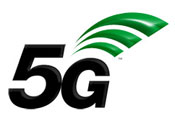 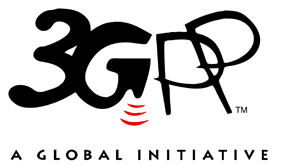 The present document has been developed within the 3rd Generation Partnership Project (3GPP TM) and may be further elaborated for the purposes of 3GPP.
The present document has not been subject to any approval process by the 3GPP Organizational Partners and shall not be implemented.
This Specification is provided for future development work within 3GPP only. The Organizational Partners accept no liability for any use of this Specification.
Specifications and Reports for implementation of the 3GPP TM system should be obtained via the 3GPP Organizational Partners' Publications Offices.The present document has been developed within the 3rd Generation Partnership Project (3GPP TM) and may be further elaborated for the purposes of 3GPP.
The present document has not been subject to any approval process by the 3GPP Organizational Partners and shall not be implemented.
This Specification is provided for future development work within 3GPP only. The Organizational Partners accept no liability for any use of this Specification.
Specifications and Reports for implementation of the 3GPP TM system should be obtained via the 3GPP Organizational Partners' Publications Offices.3GPPPostal address3GPP support office address650 Route des Lucioles - Sophia AntipolisValbonne - FRANCETel.: +33 4 92 94 42 00 Fax: +33 4 93 65 47 16Internethttp://www.3gpp.orgCopyright NotificationNo part may be reproduced except as authorized by written permission.
The copyright and the foregoing restriction extend to reproduction in all media.© 2024, 3GPP Organizational Partners (ARIB, ATIS, CCSA, ETSI, TSDSI, TTA, TTC).All rights reserved.UMTS™ is a Trade Mark of ETSI registered for the benefit of its members3GPP™ is a Trade Mark of ETSI registered for the benefit of its Members and of the 3GPP Organizational Partners
LTE™ is a Trade Mark of ETSI registered for the benefit of its Members and of the 3GPP Organizational PartnersGSM® and the GSM logo are registered and owned by the GSM AssociationIEIIEIInformation ElementInformation ElementType/ReferenceType/ReferencePresencePresenceFormatFormatLengthLengthMessage TypeMessage TypeMessage Type8.2.2Message Type8.2.2MMVV11Originating VAL user IDOriginating VAL user IDVAL user ID
8.2.3VAL user ID
8.2.3MMLV-ELV-E3-655373-65537Terminating VAL user IDTerminating VAL user IDVAL User ID
8.2.3VAL User ID
8.2.3MMLV-ELV-E3-655373-65537Message IDMessage IDMessage ID
8.2.6Message ID
8.2.6MMVV16163030Reply-to message IDReply-to message IDReply-to message ID8.2.7Reply-to message ID8.2.7OOTVTV17177878Location Management DataLocation Management DataMessage Data8.2.4Message Data8.2.4OOTLV-ETLV-E4-655384-655382020CauseCauseCause8.2.5Cause8.2.5OOTLVTLV3-1293-129BitsBitsBitsBitsBitsBitsBitsBits8765432100000001LOCATION REPORTING TRIGGER CONFIGURATION REQUEST00000010LOCATION REPORTING TRIGGER CONFIGURATION RESPONSE00000011LOCATION MANAGEMENT ACK00000100LOCATION REPORT00000101LOCATION REPORTING TRIGGER CANCEL REQUEST00000110LOCATION REPORTING TRIGGER CANCEL RESPONSE00000111LOCATION REQUEST (ON-DEMAND)00001000LOCATION RESPONSE (ON-DEMAND)All other values are reserved.All other values are reserved.All other values are reserved.All other values are reserved.All other values are reserved.All other values are reserved.All other values are reserved.All other values are reserved.All other values are reserved.All other values are reserved.87654321Length of VAL user ID contentsLength of VAL user ID contentsLength of VAL user ID contentsLength of VAL user ID contentsLength of VAL user ID contentsLength of VAL user ID contentsLength of VAL user ID contentsLength of VAL user ID contentsoctet 1octet 2octet 3VAL user ID contentsVAL user ID contentsVAL user ID contentsVAL user ID contentsVAL user ID contentsVAL user ID contentsVAL user ID contentsVAL user ID contentsoctet nVAL user ID is contained in octet 3 to octet n; Max value of 65535 octets.87654321Message data IEIMessage data IEIMessage data IEIMessage data IEIMessage data IEIMessage data IEIMessage data IEIMessage data IEIoctet 1Length of Message data contentsLength of Message data contentsLength of Message data contentsLength of Message data contentsLength of Message data contentsLength of Message data contentsLength of Message data contentsLength of Message data contentsoctet 2octet 3octet 4Message data contentsMessage data contentsMessage data contentsMessage data contentsMessage data contentsMessage data contentsMessage data contentsMessage data contentsoctet nMessage data is contained in octet 4 to octet n; Max value of 65535 octets.87654321Cause IEICause IEICause IEICause IEICause IEICause IEICause IEICause IEIoctet 1Length of Cause contentsLength of Cause contentsLength of Cause contentsLength of Cause contentsLength of Cause contentsLength of Cause contentsLength of Cause contentsLength of Cause contentsoctet 2octet 3CauseCauseCauseCauseCauseCauseCauseCauseoctet 127Cause is contained in octet 3 to octet n; Max value of 127 octets.87654321Message ID valueMessage ID valueMessage ID valueMessage ID valueMessage ID valueMessage ID valueMessage ID valueMessage ID valueoctet 1octet 16Message ID value (octet 1 to 16)The Message ID contains a number uniquely identifying a message. The value is a universally unique identifier as specified in IETF RFC 4122 [31].87654321Reply-to message ID IEIReply-to message ID IEIReply-to message ID IEIReply-to message ID IEIReply-to message ID IEIReply-to message ID IEIReply-to message ID IEIReply-to message ID IEIoctet 1Reply-to message ID valueReply-to message ID valueReply-to message ID valueReply-to message ID valueReply-to message ID valueReply-to message ID valueReply-to message ID valueReply-to message ID valueoctet 2octet 17Reply-to message ID value (octet 2 to 17)The Reply-to message ID contains a number uniquely identifying a message. The value is a universally unique identifier as specified in IETF RFC 4122 [31].TimerTimer valueCause of startNormal stopOn expiryTLM-1 (subscription expiry)The timer value is negotiated between SLM-C and SLM-S while creating or modifying subscription.The SLM-S starts the timer upon sending response to create subscription request message towards SLM-C;On sending response to delete subscription request message towards SLM-C; Consider that the subscription associated with the timer is terminated and shall delete all data related to the subscription.TLM-2 (notification interval)The timer value is set by user in create subscription request message in <time-interval-length>element.The SLM-S starts timer each time after sending location information notification.On sending response to delete subscription request message towards SLM-C;If any location information data is pending to be notified then the SLM-S sends the notification.TimerTimer valueCause of startNormal stopOn expiryT101 (waiting for ack/resp)Default value: 150 millisecondsMaximum value: 10 secondsThe SLM-C sends a SEAL off-network location management message for which response or acknowledgement from the target UE is expected.Reception of an expected response or acknowledgement to a SEAL off-network location management message.Send again the SEAL off-network location management message.Data typeReferenceDescriptionValTargetUe3GPP TS 24.546 [29]Information identifying a VAL user ID or VAL UE ID.GeographicalCoordinates3GPP TS 24.546 [29]Defines geographical coordinates.GeographicArea3GPP TS 24.546 [29]Defines a geographical area.ScheduledCommunicationTime3GPP TS 24.546 [29]Defines time schedule for communication.Type nameReferenceDescriptionUinteger3GPP TS 24.546 [29]Unsigned integer, i.e. only value 0 and values above 0 are permissible.CellId3GPP TS 24.546 [29]String representing a unique identifier of a cell.TaId3GPP TS 24.546 [29]String representing a unique identifier of a tracking area.PlmnId3GPP TS 24.546 [29]String representing a unique identifier of a PLMN.MbmsSaId3GPP TS 24.546 [29]String representing a unique identifier of a MBMS serving area.MbsfnAreaId3GPP TS 24.546 [29]String representing a unique identifier of a MSFN area.Attribute nameData typePCardinalityDescriptionApplicabilitytriggerIdTriggerIdM1The unique identity of the trigger criterion.Attribute nameData typePCardinalityDescriptionApplicabilityvalTgtUesarray(ValTargetUe)M1..NVAL users to whom the configuration information is appliedlocationTypeAccuracyM1The type of location information is requested.triggeringCriteriaTriggeringCriteriaTypeO0..1The triggering criteria associated with this configuration.minimumIntervalLengthUintegerO0..1The minimum time between consecutive reports.requestedLocAccessTypeLocationAccessTypeO0..1The identities of the location access type for which the location information is requestedrequestedPosMethodPositioningMethodO0..1The identities of the positioning method for which the location information is requestedAttribute nameData typePCardinalityDescriptionApplicabilitycellChangeCellChangeO0..1The triggers for cell change.trackingAreaChangeTrackingAreaChangeO0..1The triggers for tracking area change.plmnChangePlmnChangeO0..1The triggers for PLMN change.mbmsSaChangeMbmsSaChangeO0..1The triggers for MBMS serving area change.mbsfnAreaChangeMbsfnAreaChangeO0..1The triggers for MBSFN area change.periodicReportPeriodicReportO0..1The triggers for periodic reporting.travelledDistanceTravelledDistanceO0..1The triggers for the distance that is travelled.verticalAppEventVerticalAppEventO0..1The triggers for events generated by vertical application.geographicalAreaChangeGeographicalAreaChangeO0..1The triggers for geographical area change.validPeriodarray(ScheduledCommunicationTime)O1..NIndicates a list of the scheduled time intervals for the reporting in form of day of the week and/or time period.Attribute nameData typePCardinalityDescriptionApplicabilityanyCellChangeBaseTriggerO0..1The trigger of any cell change.enterSpecificCellsSpecificCellsO0..1The trigger of entering one or more cells.exitSpecificCellsSpecificCellsO0..1The trigger of existing one or more cells.Attribute nameData typePCardinalityDescriptionApplicabilitytriggerIdTriggerIdM1The unique identity of the trigger criterion.cellsarray(CellId)M1The specific cell list.Attribute nameData typePCardinalityDescriptionApplicabilityanyTrackingAreaChangeBaseTriggerO0..1The trigger of any tracking area change.enterSpecificTrackingAreasSpecificTrackingAreasO0..1The trigger of entering one or more tracking areas.exitSpecificTrackingAreasSpecificTrackingAreasO0..1The trigger of existing one or more tracking areas.Attribute nameData typePCardinalityDescriptionApplicabilitytriggerIdTriggerIdM1The unique identity of the trigger criterion.trackingAreasarray(TaId)M1The specific tracking area list.Attribute nameData typePCardinalityDescriptionApplicabilityAnyPlmnChangeBaseTriggerO0..1The trigger of any PLMN change.EnterSpecificPlmnsSpecificPlmnsO0..1The trigger of entering one or more PLMNs.ExitSpecificPlmnsSpecificPlmnsO0..1The trigger of existing one or more PLMNs.Attribute nameData typePCardinalityDescriptionApplicabilitytriggerIdTriggerIdM1The unique identity of the trigger criterion.plmnsarray(PlmnId)M1The specific PLMN list.Attribute nameData typePCardinalityDescriptionApplicabilityanyPlmnChangeBaseTriggerO0..1The trigger of any MBMS serving area change.enterSpecificPlmnsSpecificMbmsSasO0..1The trigger of entering one or more MBMS serving areas.exitSpecificPlmnsSpecificMbmsSasO0..1The trigger of existing one or more MBMS serving areas.Attribute nameData typePCardinalityDescriptionApplicabilitytriggerIdTriggerIdM1The unique identity of the trigger criterion.mbmsSasarray(MbmsSaId)M1The specific MBMS serving area list.Attribute nameData typePCardinalityDescriptionApplicabilityanyPlmnChangeBaseTriggerO0..1The trigger of any MBSFN area change.enterSpecificMbsfnAreasSpecificMbsfnAreasO0..1The trigger of entering one or more MBSFN areas.exitSpecificPlmnSpecificMbsfnAreasO0..1The trigger of existing one or more MBSFN areas.Attribute nameData typePCardinalityDescriptionApplicabilitytriggerIdTriggerIdM1The unique identity of the trigger criterion.mbsfnAreasarray(MbsfnAreaId)M1The specific MBSFN area list.Attribute nameData typePCardinalityDescriptionApplicabilitytriggerIdTriggerIdM1The unique identity of the trigger criterion.intervalUintegerM1The time interval for location reporting.Attribute nameData typePCardinalityDescriptionApplicabilitytriggerIdTriggerIdM1The unique identity of the trigger criterion.distanceUintegerM1The distance interval for location reporting.Attribute nameData typePCardinalityDescriptionApplicabilityinitialLogOnBaseTriggerO0..1The event of initial log-on.locConfigReceivedBaseTriggerO0..1The event of location configuration being received.anyOtherEventBaseTriggerO0..1Any other event.Attribute nameData typePCardinalityDescriptionApplicabilityAnyGeoAreaChangeBaseTiggerO0..1The trigger of any geographical area change.EnterSpecificGeoAreasSpecificGeoAreasO0..1The trigger of entering one or more geographical areas.ExitSpecificGeoAreasSpecificGeoAreasO0..1The trigger of existing one or more geographical areas.Attribute nameData typePCardinalityDescriptionApplicabilitytriggerIdTriggerIdM1The unique identity of the trigger criterion.geoAreasarray(GeographicArea)M1The specific geographical area list.Attribute nameData typePCardinalityDescriptionApplicabilityvalTgtUeValTargetUeM1VAL user who reports the location information.triggerIdsarray(TriggerId)M1..NThe triggers that have been met for this location report.locInfoLocationInfoM1The location information in this report.Attribute nameData typePCardinalityDescriptionApplicabilitycellIdCellIdO0..1Current cell.neighbouringCellIdsarray(CellId)O0..NThe neighbouring cells of current cell.mbmsSaIdMbmsSaIdO0..1Current MBMS serving area.mbsfnAreaIdMbsfnAreaIdO0..1Current MBSFN area.currentCoordinateGeographicalCoordinatesO0..1Current geographical coordinate.Attribute nameData typePCardinalityDescriptionApplicabilityvalTgtUesarray(ValTargetUe)M1..NVAL users or VAL UEs whose location information is requestedlocationTypeAccuracyO0..1The type of location information is requested.requestedLocAccessTypeLocationAccessTypeO0..1The identities of the location access type for which the location information is requested.requestedPosMethodPositioningMethodO0..1The identities of the positioning method for which the location information is requested.Type nameDescriptionTriggerIdString representing a unique identifier of a trigger criterion.Enumeration valueDescriptionApplicabilityCURRENT_SERVING_NCGICurrent cell.NEIGHBOURING_NCGIThe neighbouring cells of current cell.MBMS_SACurrent MBMS serving area.MBSFN_AREACurrent MBSFN area.CURRENT_GEOGRAPHICAL_COORDINATECurrent geographical coordinate.Enumeration valueDescriptionApplicability"3GPP_ACCESS"3GPP access"NON_3GPP_ACCESS"Non-3GPP accessEnumeration valueDescriptionApplicability"CELLID"Cell ID positioning method"ECID"Enhanced cell ID methods based on LTE signals"OTDOA"Observed time difference of arrival positioning based on LTE signals"BAROMETRIC_PRESSURE"Positioning method based on barometric Pressure Sensor"WLAN"WLAN positioning"BLUETOOTH"Bluetooth positioning"MBS"Terrestrial Beacon System (TBS) positioning based on MBS signals"MOTION_SENSOR"Positioning method based on motion Sensor"DL_TDOA"Downlink Time Difference of Arrival (DL-TDOA) based on NR signals"DL_AOD"Downlink Angle-of-Departure (DL-AoD) based on NR signals"MULTI-RTT"Multi-Round Trip Time Positioning (Multi-RTT based on NR signals)."NR_ECID"NR enhanced cell ID methods (NR E-CID) based on NR signals."UL_TDOA"Uplink Time Difference of Arrival (UL-TDOA) based on NR signals"UL_AOA"Uplink Angle of Arrival (UL-AoA), including the Azimuth of Arrival (A-AoA) and the Zenith of Arrival (Z-AoA) based on NR signals."NETWORK_SPECIFIC"Network specific position methods.Resource nameResource nameResource URIResource URICoAP methodCoAP methodDescriptionDescriptionRegistrationRegistration/val-services/{valServiceId}/registration/val-services/{valServiceId}/registrationPOSTPOSTRegister the available location services of the SLM-C.Register the available location services of the SLM-C.Deregistration/val-services/{valServiceId}/deregistration/val-services/{valServiceId}/deregistrationGETGETDeregister the available location services of the SLM-C which have registed to the SLM-S before.Deregister the available location services of the SLM-C which have registed to the SLM-S before.Trigger ConfigurationsTrigger Configurations/val-services/{valServiceId}/trigger-configurations/val-services/{valServiceId}/trigger-configurationsGETGETRetrieve trigger configuration of the SLM-C for a given VAL service, according to query criteria.Retrieve trigger configuration of the SLM-C for a given VAL service, according to query criteria.Location ReportLocation Report/location-reports/{valTgtUe}/location-reports/{valTgtUe}PUTPUTReport location information of the SLM-C.Report location information of the SLM-C.LocationsLocations/locations/locationsFETCHFETCHObserve the location information of another SLM-C.Observe the location information of another SLM-C.LocationsLocations/locations/locationsGETGETRetrieve location information of another SLM-C.Retrieve location information of another SLM-C.Location Area InformationLocation Area Information/location-area-info/location-area-infoFETCHFETCHQuery the information, e.g., user information based on the specific location area.Query the information, e.g., user information based on the specific location area.NameData TypeDefinitionapiRootstringSee Annex C.1.1 of 3GPP TS 24.546 [29].apiVersionstringSee clause B.3.1.1.valServiceIdstringIdentifier of a VAL service.NameData typePCardinalityDescriptionval-tgt-uestringM1The identifier of VAL UE owns the trigger configuration.NOTE:	Other request options also apply in accordance with normal CoAP procedures.NOTE:	Other request options also apply in accordance with normal CoAP procedures.NOTE:	Other request options also apply in accordance with normal CoAP procedures.NOTE:	Other request options also apply in accordance with normal CoAP procedures.NOTE:	Other request options also apply in accordance with normal CoAP procedures.Data typePCardinalityResponsecodesDescriptionLocationReportConfigurationM12.05 ContentThe trigger configuration information.NOTE:	The mandatory CoAP error status codes for the GET Request listed in table C.1.3-1 of 3GPP TS 24.546 [29] shall also apply.NOTE:	The mandatory CoAP error status codes for the GET Request listed in table C.1.3-1 of 3GPP TS 24.546 [29] shall also apply.NOTE:	The mandatory CoAP error status codes for the GET Request listed in table C.1.3-1 of 3GPP TS 24.546 [29] shall also apply.NOTE:	The mandatory CoAP error status codes for the GET Request listed in table C.1.3-1 of 3GPP TS 24.546 [29] shall also apply.NOTE:	The mandatory CoAP error status codes for the GET Request listed in table C.1.3-1 of 3GPP TS 24.546 [29] shall also apply.NameData TypeDefinitionapiRootstringSee Annex C.1.1 of 3GPP TS 24.546 [29].apiVersionstringSee clause B.3.1.1.valTgtUestringThe identifier of VAL UE owns the location information.Data typePCardinalityDescriptionLocationReportM1The location report to be sent.Data typePCardinalityResponsecodesDescriptionLocationReportO0..12.04 ChangedThe location report was created successfully.NOTE:	The mandatory CoAP error status codes for the PUT method listed in table C.1.3-1 of 3GPP TS 24.546 [29] shall also apply.NOTE:	The mandatory CoAP error status codes for the PUT method listed in table C.1.3-1 of 3GPP TS 24.546 [29] shall also apply.NOTE:	The mandatory CoAP error status codes for the PUT method listed in table C.1.3-1 of 3GPP TS 24.546 [29] shall also apply.NOTE:	The mandatory CoAP error status codes for the PUT method listed in table C.1.3-1 of 3GPP TS 24.546 [29] shall also apply.NOTE:	The mandatory CoAP error status codes for the PUT method listed in table C.1.3-1 of 3GPP TS 24.546 [29] shall also apply.NameData TypeDefinitionapiRootstringSee Annex C.1.1 of 3GPP TS 24.546 [29].apiVersionstringSee clause B.3.1.1.NameData typePCardinalityDescriptionObserveUintegerO0..1When set to 0 (Register) it extends the GET request to subscribe to the changes of this resource.When set to 1 (Deregister) it cancels the subscription.NOTE:	Other request options also apply in accordance with normal CoAP procedures.NOTE:	Other request options also apply in accordance with normal CoAP procedures.NOTE:	Other request options also apply in accordance with normal CoAP procedures.NOTE:	Other request options also apply in accordance with normal CoAP procedures.NOTE:	Other request options also apply in accordance with normal CoAP procedures.Data typePCardinalityDescriptionLocationReportConfigurationO0..1The trigger configuration information.Data typeData typePCardinalityResponsecodesDescriptionarray(LocationReport)array(LocationReport)O0..N2.05 ContentThe location information based on the request from the SLM-C.NOTE:	The mandatory CoAP error status codes for the FETCH Request listed in table C.1.3-1 of 3GPP TS 24.546 [29] shall also apply.NOTE:	The mandatory CoAP error status codes for the FETCH Request listed in table C.1.3-1 of 3GPP TS 24.546 [29] shall also apply.NOTE:	The mandatory CoAP error status codes for the FETCH Request listed in table C.1.3-1 of 3GPP TS 24.546 [29] shall also apply.NOTE:	The mandatory CoAP error status codes for the FETCH Request listed in table C.1.3-1 of 3GPP TS 24.546 [29] shall also apply.NOTE:	The mandatory CoAP error status codes for the FETCH Request listed in table C.1.3-1 of 3GPP TS 24.546 [29] shall also apply.NameData typePCardinalityDescriptionObserveUintegerO0..1Sequence number of the notification.NOTE:	Other response options also apply in accordance with normal CoAP procedures.NOTE:	Other response options also apply in accordance with normal CoAP procedures.NOTE:	Other response options also apply in accordance with normal CoAP procedures.NOTE:	Other response options also apply in accordance with normal CoAP procedures.NOTE:	Other response options also apply in accordance with normal CoAP procedures.NameData typePCardinalityDescriptionval-tgt-uestringM1The VAL UE owns the location information.Data typeData typePCardinalityResponsecodesDescriptionLocationReportLocationReportO0..12.05 ContentThe location information based on the request from the SLM-C.NOTE:	The mandatory CoAP error status codes for the GET Request listed in table C.1.3-1 of 3GPP TS 24.546 [29] shall also apply.NOTE:	The mandatory CoAP error status codes for the GET Request listed in table C.1.3-1 of 3GPP TS 24.546 [29] shall also apply.NOTE:	The mandatory CoAP error status codes for the GET Request listed in table C.1.3-1 of 3GPP TS 24.546 [29] shall also apply.NOTE:	The mandatory CoAP error status codes for the GET Request listed in table C.1.3-1 of 3GPP TS 24.546 [29] shall also apply.NOTE:	The mandatory CoAP error status codes for the GET Request listed in table C.1.3-1 of 3GPP TS 24.546 [29] shall also apply.NameData TypeDefinitionapiRootstringSee Annex C.1.1 of 3GPP TS 24.546 [29].apiVersionstringSee clause B.3.1.1.Data typePCardinalityDescriptionLocationAreaQueryM1The specific location area for query.Data typePCardinalityResponsecodesDescriptionLocationAreaInfoO0..12.05 ContentThe query result was returned successfully.NOTE:	The mandatory CoAP error status codes for the FETCH method listed in table C.1.3-1 of 3GPP TS 24.546 [29] shall also apply.NOTE:	The mandatory CoAP error status codes for the FETCH method listed in table C.1.3-1 of 3GPP TS 24.546 [29] shall also apply.NOTE:	The mandatory CoAP error status codes for the FETCH method listed in table C.1.3-1 of 3GPP TS 24.546 [29] shall also apply.NOTE:	The mandatory CoAP error status codes for the FETCH method listed in table C.1.3-1 of 3GPP TS 24.546 [29] shall also apply.NOTE:	The mandatory CoAP error status codes for the FETCH method listed in table C.1.3-1 of 3GPP TS 24.546 [29] shall also apply.NameData TypeDefinitionapiRootstringSee clause C.1.1 of 3GPP TS 24.546 [29].apiVersionstringSee clause B.3.1.1.valServiceIdstringIdentifier of a VAL service.Data typePCardinalityDescriptionLocationCapabilityO0..1The information of location capability of VAL UE for which the location service is registered.NameData TypeDefinitionapiRootstringSee clause C.1.1 of 3GPP TS 24.546 [29].apiVersionstringSee clause B.3.1.1.valServiceIdstringIdentifier of a VAL service.Data typePCardinalityDescriptionval-tgt-ueM1The identifier of the VAL user or the VAL UE for location service deregistrationData typeSection definedDescriptionApplicabilityValTargetUeB.2.1Information identifying a VAL user ID or VAL UE ID.GeographicAreaB.2.1Defines a geographical area.BaseTriggerB.2.3.1The unique identity of the trigger criterion.LocationReportConfigurationB.2.3.2The configuration for location reporting.TriggeringCriteriaTypeB.2.3.3The triggering criteria of location reporting.CellChangeB.2.3.4The triggers of cell change.SpecificCellsB.2.3.5The specific cell list.TrackingAreaChangeB.2.3.6The triggers of tracking area change.SpecificTrackingAreasB.2.3.7The specific tracking are list.PlmnChangeB.2.3.8The triggers of PLMN change.SpecificPlmnsB.2.3.9The specific PLMN list.MbmsSaChangeB.2.3.10The triggers of MBMS serving area change.SpecificMbmsSasB.2.3.11The specific MBMS serving area list.MbsfnAreaChangeB.2.3.12The triggers of MBSFN area change.SpecificMbsfnAreasB.2.3.13The specific MBSFN are list.PeriodicReportB.2.3.14The trigger of periodical reporting.TravelledDistanceB.2.3.15The trigger of travelled distance.VerticalAppEventB.2.3.16The triggers of specific vertical application events.GeographicalAreaChangeB.2.3.17The triggers of geographical area change.SpecificGeoAreasB.2.3.18The specific list of geographical areas.LocationReportB.2.3.19The location report information.LocationInfoB.2.3.20The location information.LocationAreaQueryB.3.1.3.2.1The specific location area.LocationAreaInfoB.3.1.3.2.2The location-based query result.UeInfoB.3.1.3.2.3The UE information.Data typeSection definedDescriptionUintegerB.2.1Information identifying a VAL user ID or VAL UE ID.TriggerIdB.2.4String representing a unique identifier of a trigger criterion.CellIdB.2.4String representing a unique identifier of a cell.TaIdB.2.4String representing a unique identifier of a tracking area.PlmnIdB.2.4String representing a unique identifier of a PLMN.MbmsSaIdB.2.4String representing a unique identifier of a MBMS serving area.MbsfnAreaIdB.2.4String representing a unique identifier of a MSFN area.Data typeSection definedDescriptionAccuracyB.2.5The accuracy of location information.Attribute nameData typePCardinalityDescriptionApplicabilitygeoAreaGeographicAreaM1The specific location area.Attribute nameData typePCardinalityDescriptionApplicabilityueListarray(UeInfo)M1The list of users inside the specific location area.valReqUeValTargetUeO0..1VAL user information.Attribute nameData typePCardinalityDescriptionApplicabilityueIdValTargetUeM1VAL user information.ueLocLocationInfoM1Location information of the VAL user.Attribute nameData typePCardinalityDescriptionApplicabilitylocationAccessTypeLocationAccessTypeO0..1The identities of the available location access type of the VAL UE.positioningMethodPositioningMethodO0..1The identities of the available positioning methods of the VAL UE.Resource nameResource URICoAP methodDescriptionTrigger Configuration/val-services/{valServiceId}/trigger-configurationGETRetrieve trigger configuration of the SLM-C for a given VAL service, according to query criteria.Trigger Configuration/val-services/{valServiceId}/trigger-configurationPUTUpdate trigger configuration of the SLM-C for a given VAL service, according to query criteria.Trigger Configuration/val-services/{valServiceId}/trigger-configurationDELETEDelete trigger configuration of the SLM-C for a given VAL service, according to query criteria.Location/locationGETRetrieve location information of the SLM-C.NameData TypeDefinitionapiRootstringSee Annex C.1.1 of 3GPP TS 24.546 [29].apiVersionstringSee clause B.3.1.1.valServiceIdstringIdentifier of a VAL service.Data typePCardinalityResponsecodesDescriptionLocationReportConfigurationM0..12.05 ContentThe trigger configuration information.NOTE:	The mandatory CoAP error status codes for the GET Request listed in table C.1.3-1 of 3GPP TS 24.546 [29] shall also apply.NOTE:	The mandatory CoAP error status codes for the GET Request listed in table C.1.3-1 of 3GPP TS 24.546 [29] shall also apply.NOTE:	The mandatory CoAP error status codes for the GET Request listed in table C.1.3-1 of 3GPP TS 24.546 [29] shall also apply.NOTE:	The mandatory CoAP error status codes for the GET Request listed in table C.1.3-1 of 3GPP TS 24.546 [29] shall also apply.Data typePCardinalityDescriptionLocationReportConfigurationM1Updated details of the trigger configuration.Data typeData typePCardinalityResponsecodesDescriptionLocationReportConfigurationLocationReportConfigurationO12.04 ChangedThe trigger configuration updated successfully and the updated trigger configuration may be returned in the response.NOTE:	The mandatory CoAP error status codes for the PUT method listed in table C.1.3-1 of 3GPP TS 24.546 [29] shall also apply.NOTE:	The mandatory CoAP error status codes for the PUT method listed in table C.1.3-1 of 3GPP TS 24.546 [29] shall also apply.NOTE:	The mandatory CoAP error status codes for the PUT method listed in table C.1.3-1 of 3GPP TS 24.546 [29] shall also apply.NOTE:	The mandatory CoAP error status codes for the PUT method listed in table C.1.3-1 of 3GPP TS 24.546 [29] shall also apply.NOTE:	The mandatory CoAP error status codes for the PUT method listed in table C.1.3-1 of 3GPP TS 24.546 [29] shall also apply.Data typePCardinalityResponsecodesDescriptionn/a2.02 DeletedThe trigger configuration is deleted.NOTE:	The mandatory CoAP error status codes for the DELETE method listed in table C.1.3-1 of 3GPP TS 24.546 [29] shall also apply.NOTE:	The mandatory CoAP error status codes for the DELETE method listed in table C.1.3-1 of 3GPP TS 24.546 [29] shall also apply.NOTE:	The mandatory CoAP error status codes for the DELETE method listed in table C.1.3-1 of 3GPP TS 24.546 [29] shall also apply.NOTE:	The mandatory CoAP error status codes for the DELETE method listed in table C.1.3-1 of 3GPP TS 24.546 [29] shall also apply.NOTE:	The mandatory CoAP error status codes for the DELETE method listed in table C.1.3-1 of 3GPP TS 24.546 [29] shall also apply.NameData TypeDefinitionapiRootstringSee Annex C.1.1 of 3GPP TS 24.546 [29].apiVersionstringSee clause B.4.1.1.Data typePCardinalityDescriptionRequested LocationM1The location information based on the request from the SLM-S.Data typeData typePCardinalityResponsecodesDescriptionLocationReportLocationReportM0..12.05 ContentThe location information of the SLM-C.NOTE:	The mandatory CoAP error status codes for the GET Request listed in table C.1.3-1 of 3GPP TS 24.546 [29] shall also apply.NOTE:	The mandatory CoAP error status codes for the GET Request listed in table C.1.3-1 of 3GPP TS 24.546 [29] shall also apply.NOTE:	The mandatory CoAP error status codes for the GET Request listed in table C.1.3-1 of 3GPP TS 24.546 [29] shall also apply.NOTE:	The mandatory CoAP error status codes for the GET Request listed in table C.1.3-1 of 3GPP TS 24.546 [29] shall also apply.NOTE:	The mandatory CoAP error status codes for the GET Request listed in table C.1.3-1 of 3GPP TS 24.546 [29] shall also apply.Data typeSection definedDescriptionApplicabilityValTargetUeB.2.1Information identifying a VAL user ID or VAL UE ID.GeographicAreaB.2.1Defines a geographical area.BaseTriggerB.2.3.1The unique identity of the trigger criterion.LocationReportConfigurationB.2.3.2The configuration for location reporting.TriggeringCriteriaTypeB.2.3.3The triggering criteria of location reporting.CellChangeB.2.3.4The triggers of cell change.SpecificCellsB.2.3.5The specific cell list.TrackingAreaChangeB.2.3.6The triggers of tracking area change.SpecificTrackingAreasB.2.3.7The specific tracking are list.PlmnChangeB.2.3.8The triggers of PLMN change.SpecificPlmnsB.2.3.9The specific PLMN list.MbmsSaChangeB.2.3.10The triggers of MBMS serving area change.SpecificMbmsSasB.2.3.11The specific MBMS serving area list.MbsfnAreaChangeB.2.3.12The triggers of MBSFN area change.SpecificMbsfnAreasB.2.3.13The specific MBSFN are list.PeriodicReportB.2.3.14The trigger of periodical reporting.TravelledDistanceB.2.3.15The trigger of travelled distance.VerticalAppEventB.2.3.16The triggers of specific vertical application events.GeographicalAreaChangeB.2.3.17The triggers of geographical area change.SpecificGeoAreasB.2.3.18The specific list of geographical areas.LocationReportB.2.3.19The location report information.LocationInfoB.2.3.20The location information.Data typeSection definedDescriptionUintegerB.2.1Information identifying a VAL user ID or VAL UE ID.TriggerIdB.2.4String representing a unique identifier of a trigger criterion.CellIdB.2.4String representing a unique identifier of a cell.TaIdB.2.4String representing a unique identifier of a tracking area.PlmnIdB.2.4String representing a unique identifier of a PLMN.MbmsSaIdB.2.4String representing a unique identifier of a MBMS serving area.MbsfnAreaIdB.2.4String representing a unique identifier of a MSFN area.Data typeSection definedDescriptionAccuracyB.2.5The accuracy of location information.Assignee Name<MCC name>Assignee E-mail<MCC email address>Contact Person<MCC name>Contact E-mail<MCC email address>Resources requiredPort number and service nameTransport ProtocolsUDPService CodeService NameSLMPDesired Port NumberDescriptionService Enabler Architecture Layer for Verticals (SEAL) Off-network Location Management Protocol (SLMP) is a 3GPP control protocol used by a SEAL Location Management Client (SLM-C) hosted on a User Equipment (UE). SLMP facilitates the SEAL location management service functionality between SLM-C hosted on UEs communicating using IP using a single physical network segment, separated from Internet and any other IP network. The network segment is wireless network segment and UEs are mobile devices.Reference3GPP TS 24.545Defined TXT keysN/AIf broadcast/multicast is used, how and what for?SLMP does not used broadcast/multicast.If UDP is requested, please explain how traffic is limited, and whether the protocol reacts to congestion.The number of SLMP messages that need to be sent between SEAL Location Management clients (SLM-C) depends upon the number of members of the SEAL group. SLMP employs a message control mechanism which includes a back-off mechanism to defer transmission of another SLMP message once a SLMP message is received. SLMP implements a timer-based mechanism once a SLMP message is sent waiting for SLMP message response. SLMP controls the number of messages transmitted within a certain, configurable amount of time, thus averting congestion. At maximum a few SLMP messages per second are expected in communication between SLMP clients. SLMP does not support any reaction to congestion.If UDP is requested, please indicate whether the service is solely for the discovery of hosts supporting this protocol.SLMP is not used solely for discovery of hosts supporting this protocol.Please explain how your protocol supports versioning.SLMP does not support versioning.If your request is for more than one transport, please explain in detail how the protocol differs over each transport.N/APlease describe how your protocol supports security. Note that presently there is no IETF consensus on when it is appropriate to use a second port for an insecure version of a protocol.SLMP does not support security. SLMP relies on the security mechanisms of the lower layers.Please explain why a unique port assignment is necessary as opposed to a port in range (49152-65535) or existing port.As a general principle, 3GPP protocols use assigned User Ports, e.g. GTP-C uses UDP port number 2123, GTP-U uses UDP port number 2152, S1AP uses SCTP port number 36412, X2AP uses SCTP port number 36422, WLCP uses 36411. A dynamic port number (i.e. 49152 to 65535) cannot be used for the SLMP because of the nature of communication on a single physical network segment, separated from Internet and any other IP network. The requirement of SLMP to continuously listen for incoming messages needs an always active listener port. There is no local server that is administering the use of emphemeral ports in the SLMP architecture, so there would be no way for one SLMP client to know that a port is already being used by another SLMP client.Please explain the state of development of your protocol.Protocol standard definition. No implementation exists yet.If SCTP is requested, is there an existing TCP and/or UDP service name or port number assignment? If yes, provide the existing service name and port number.N/AWhat specific SCTP capability is used by the application such that a user who has the choice of both TCP (and/or UDP) and SCTP ports for this application would choose SCTP? See RFC 4960 section 7.1.N/APlease provide any other information that would be helpful in understanding how this protocol differs from existing assigned servicesThis protocol is between the UEs communicating using IP over a single physical network segment, separated from Internet and any other IP network. SEAL location management service functionality offered by the SLM clients (SLM-C) hosted by the UEs is to support vertical applications (e.g. V2X) over the 3GPP system. The need of listening for incoming messages requires an active listener port.This differs from existing protocols in 3GPP where UDP ports have been requested, as those protocols have been either between the UE and network or between network elements.CounterUpper LimitAssociated timerUpon reaching the upper limitC101(waiting for ack/resp)Default value: 5Maximum value: implementation dependentT101Stop timer T101.Change historyChange historyChange historyChange historyChange historyChange historyChange historyChange historyDateMeetingTDocCRRevCatSubject/CommentNew version2019-10CT1#120C1-196855Draft skeleton provided by the rapporteur.0.0.02019-10CT1#120Implementing the following p-CRs agreed by CT1:
C1-196355, C1-196612, C1-196856, C1-1968570.1.02019-11CT1#121Implementing the following p-CRs agreed by CT1:
C1-198605, C1-198606, C1-198607, C1-198609, C1-198818, C1-198820Corrections done by the rapporteur.0.2.02020-03CT1#122-eImplementing the following p-CRs agreed by CT1:
C1-200526, C1-200555, C1-200558, C1-200560, C1-200808, C1-200901, C1-200902, C1-201018, C1-201019Corrections done by the rapporteur.0.3.02020-03CT-87eCP-200169Presentation to TSG CT for information andapproval1.0.02020-03CT-87eVersion 16.0.0 created after approval16.0.02020-06CT-88eCP-2011290001BIANA registration template of SEAL location management16.1.02020-06CT-88eCP-2011290002FRemoval of editor's note on MIME types16.1.02020-06CT-88eCP-2011290003BResolution of editor's note on application unique ID16.1.02020-06CT-88eCP-2011290004BStructure and data semantics for query list of users based on location procedure16.1.02020-06CT-88eCP-20112900053BXML scheme for location reporting configuration procedure for SEAL location management16.1.02020-06CT-88eCP-2011290013FCorrection of references16.1.02020-06CT-88eCP-2011290014FResolution of the editor's note on access token16.1.02020-06CT-88eCP-20112900161BSIP based subscription procedures16.1.02020-06CT-88eCP-20112900171FAdding required XML elements for subscription16.1.02020-06CT-88eCP-20112900181BTimers used in location management16.1.02020-09CT-89eCP-2021630019FMiscellaneous editorial corrections16.2.02020-09CT-89eCP-20216300201FUpdates to HTTP based location information subscription procedure16.2.02020-09CT-89eCP-20216300211FUpdates to XML schema of configuration for SEAL location management16.2.02020-09CT-89eCP-20216300221FXML schema for location information report16.2.02020-09CT-89eCP-2021630023FXML schema for location based query16.2.02020-09CT-89eCP-20216300241FXML schema for location information notification16.2.02020-09CT-89eCP-2021630025FXML schema for location information request16.2.02020-09CT-89eCP-20216300261FXML schema for location information subscription16.2.02020-09CT-89eCP-2021630027FXML schema for location reporting trigger16.2.02020-12CT-90eCP-20321000283FAdd the XML schema of identity16.3.02020-12CT-90eCP-20321000291FUpdate to the client-triggered or VAL server-triggered location reporting procedure16.3.02020-12CT-90eCP-20321000311FCorrect location trigger configuration16.3.02021-03CT-91eCP-21011100331FResolution of editor's note under clause 6.216.4.02021-09CT-93eCP-21213800341BOff network Location Management - Basic Message Control and Message Format17.0.02021-09CT-93eCP-21213800351BOff network Location Management - Event-triggered location reporting procedure17.0.02021-09CT-93eCP-21213800361BOff network Location Management - On-demand location reporting17.0.02021-12CT-94eCP-21305200371CMessage Id and Reply-to Message Id for SEAL offnetwork location management protocol17.1.02021-12CT-94eCP-2130310039-BReference update for HTTP/1.1 protocol17.1.02022-03CT-95eCP-22024500401CUpdates to Location information subscription procedure17.2.02022-03CT-95eCP-2202450041-BLocation area monitoring information procedure17.2.02022-06CT-96CP-2211980052-AFix to send HTTP POST message to SLM-C17.3.02022-06CT-96CP-2212170042-BAddition of Functional entities for CoAP17.3.02022-06CT-96CP-2212170043-BAddition of Authenticated identity for CoAP17.3.02022-06CT-96CP-2212170044-BAddition of CoAP for Event-triggered location reporting procedure17.3.02022-06CT-96CP-2212170045-BAddition of CoAP for On-demand location reporting procedure17.3.02022-06CT-96CP-2212170047-BAddition of CoAP for Location reporting triggers configuration cancel procedure17.3.02022-06CT-96CP-2212170048-BAddition of CoAP for Event-triggered location information notification procedure17.3.02022-06CT-96CP-2212170049-BAddition of CoAP for Query list of users based on location17.3.02022-06CT-96CP-2212170050-BAddition of CoAP resource representation and encoding annex17.3.02022-06CT-96CP-22121700461BAddition of CoAP for Client-triggered or VAL server-triggered location reporting procedure17.3.02022-09CT-97eCP-22215000531 FAddition of altitude in location co-ordinates17.4.02022-12CT-98eCP-22312300541FIANA Registration form for UDP Port number17.5.02022-12CT-98eCP-22312300551FResolution of editor's note in B.3.1.617.5.02023-03CT-99CP-23023300601FReference update: RFC 9177 and OMA-TS-XDM_Core-V2_117.6.02023-03CT-99CP-23024800591ACorrections to the XML schema17.6.02023-03CT-99CP-2303090065-ACorrection to undefined references17.6.02023-03CT-99CP-23023300612FAlignment with CDDL specification, and miscellaneous corrections17.6.02023-03CT-99CP-23022000631FCorrections and editorials18.0.02023-03CT-99Editorial Corrections18.0.12023-06CT-100CP-23121200681BAdd Location QoS in the related information18.1.02023-06CT-100CP-23121200701BCoding aspect of the location service registration procedure18.1.02023-06CT-100CP-23126900661FAdd the supplementary location information indication18.1.02023-06CT-100CP-2312420073-AResolution of the editor's note on UDP port number for the SEAL off-network location management protocol (SLMP)18.1.02023-06CT-100CP-23124200751AResolution of the editor's note under clause 6.3.1.2.2.118.1.02023-06CT-100CP-23121200771CUpdate the location information request18.1.02023-06CT-100CP-23121200714BAdd the procedure of location profiling for supporting location service enablement18.1.02023-06CT-100CP-23121200781BAdd the location service registration update procedure18.1.02023-06CT-100CP-23121200791BAdd the location service deregistration procedure18.1.02023-06CT-100CP-23121200801BAddition of location reporting configuration notification18.1.02023-06CT-100CP-23121200674BAdd access type and position method for location reporting configuration procedure18.1.02023-09CT-101CP-2322090083-FUse of resource representation for location reporting provided by SLM-S18.2.02023-09CT-101CP-2322090084-FDetermination of the identity of the sender of a received HTTP message18.2.02023-09CT-101CP-2322090090-FCorrection of the location capability coding18.2.02023-09CT-101CP-2322270091-FCoding aspects of the supplementary location information indication18.2.02023-09CT-101CP-23221200821ACorrection of the Cause information element18.2.02023-09CT-101CP-23220900881FClarification on non-3GPP access18.2.02023-09CT-101CP-23220900891FCorrection of the location service deregistration procedure 18.2.02023-09CT-101CP-23219500871FNote about IANA registration18.2.02023-09CT-101CP-23221200862AUpdates to the Off-network location reporting trigger configuration message18.2.02023-12CT-102CP-2331830093-BUpdate of triggering criteria for CoAP18.3.02023-12CT-102CP-2331830094-BUpdate of triggering criteria for HTTP18.3.02023-12CT-102CP-23319000921FUpdate to the obsoleted IETF HTTP RFCs18.3.02024-03CT-103CP-24012500991FMiscellaneous corrections18.4.02024-03CT-103CP-24012501001FMissing text under clause 6.118.4.02024-03CT-103CP-24010700961ACorrection to the Off-network location reporting trigger configuration message18.4.02024-03CT-103CP-24010700981ACorrection to the Event-triggered location information notification procedure18.4.02024-03CT-103CP-24012201011FAddition of Subscription ID to location information notification18.4.0